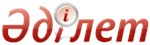 Об утверждении критериев оценки степени риска и проверочных листов в области автомобильного, железнодорожного, внутреннего водного транспорта и торгового мореплаванияСовместный приказ и.о. Министра по инвестициям и развитию Республики Казахстан от 14 декабря 2015 года № 1205 и Министра национальной экономики Республики Казахстан от 29 декабря 2015 года № 823. Зарегистрирован в Министерстве юстиции Республики Казахстан 31 декабря 2015 года № 12769      В соответствии с пунктом 3 статьи 141, пунктом 1 статьи 143 Предпринимательского кодекса Республики Казахстан от 29 октября 2015 года ПРИКАЗЫВАЕМ:
      1. Утвердить:
      1) критерии оценки степени риска в области автомобильного транспорта согласно приложению 1 к настоящему совместному приказу;
      2) критерии оценки степени риска в области железнодорожного транспорта согласно приложению 2 к настоящему совместному приказу;
      3) проверочный лист в сфере государственного контроля в области автомобильного транспорта согласно приложению 3 к настоящему совместному приказу;
      4) проверочный лист в сфере государственного контроля в области железнодорожного транспорта согласно приложению 4 к настоящему совместному приказу;
      5) проверочный лист в сфере государственного контроля и надзора в области внутреннего водного транспорта согласно приложению 5 к настоящему совместному приказу;
      6) проверочный лист в сфере государственного контроля и надзора в области торгового мореплавания согласно приложению 6 к настоящему совместному приказу.
      2. Признать утратившим силу совместный приказ Министра по инвестициям и развитию Республики Казахстан от 29 июня 2015 года № 739 и Министра национальной экономики Республики Казахстан от 20 июля 2015 года № 543 «Об утверждении критериев оценки степени риска и форм проверочных листов в области автомобильного, железнодорожного, внутреннего водного транспорта и торгового мореплавания» (зарегистрированный в Реестре государственной регистрации нормативных правовых актов Республики Казахстан под № 11914, опубликованный в информационно-правовой системе «Әділет» 11 сентября 2015 года).
      3. Комитету транспорта Министерства по инвестициям и развитию Республики Казахстан (Асавбаев А.А.) обеспечить:
      1) государственную регистрацию настоящего совместного приказа в Министерстве юстиции Республики Казахстан;
      2) в течение десяти календарных дней после государственной регистрации настоящего приказа в Министерстве юстиции Республики Казахстан направление его копии в печатном и электронном виде на официальное опубликование в периодических печатных изданиях и информационно-правовой системе «Әділет», а также в Республиканский центр правовой информации для внесения в эталонный контрольный банк нормативных правовых актов Республики Казахстан;
      3) размещение настоящего совместного приказа на интернет-ресурсе Министерства по инвестициям и развитию Республики Казахстан и на интранет-портале государственных органов;
      4) в течение десяти рабочих дней после государственной регистрации настоящего совместного приказа в Министерстве юстиции Республики Казахстан представление в Юридический департамент Министерства по инвестициям и развитию Республики Казахстан сведений об исполнении мероприятий, предусмотренных подпунктами 1), 2) и 3) пункта 3 настоящего совместного приказа.
      4. Контроль за исполнением настоящего совместного приказа возложить на курирующего вице-министра по инвестициям и развитию Республики Казахстан.
      5. Настоящий совместный приказ вводится в действие по истечении десяти календарных дней после дня его первого официального опубликования.      «СОГЛАСОВАН»
      Председатель Комитета по правовой
      статистике и специальным учетам
      Генеральной прокуратуры
      Республики Казахстан
      ___________________ С. Айтпаева
      23 декабря 2015 год  Приложение 1           
 к совместному приказу      
 исполняющего обязанности    
Министра по инвестициям и развитию
 Республики Казахстан      
от 14 декабря 2015 года № 1205
и Министра национальной экономики
 Республики Казахстан      
от 29 декабря 2015 года № 823   Критерии оценки степени риска
в области автомобильного транспорта   1. Общие положения      1. Настоящие критерии оценки степени риска в области автомобильного транспорта (далее – критерии) разработаны в соответствии с пунктом 3 статьи 141, пунктом 1 статьи 143 Предпринимательского кодекса Республики Казахстан от 29 октября 2015 года.
      2. В критериях используются следующие основные понятия:
      1) проверяемые субъекты в области автомобильного транспорта (далее – проверяемые субъекты) – автомобильные перевозчики, перевозчики такси и информационно-диспетчерские службы такси, лица, оказывающие услуги автовокзалов, автостанций и пунктов обслуживания пассажиров, а также операторы технического осмотра и лица, осуществляющие деятельность по установке и обслуживанию тахографов;
      2) значительное нарушение – нарушение требований, установленных нормативными правовыми актами в области автомобильного транспорта при организации и осуществлении перевозок скоропортящихся грузов, а также при осуществлении деятельности по установке и обслуживанию тахографов и оказании услуг автовокзалов, автостанций и пунктов обслуживания пассажиров;
      3) незначительное нарушение – нарушение требований, установленных нормативными правовыми актами в области автомобильного транспорта, которое не угрожает жизни и здоровью человека, окружающей среде и законным интересам физических и юридических лиц, государства, но носит обязательный характер;
      4) грубое нарушение – нарушение требований, установленных нормативными правовыми актами в области автомобильного транспорта при организации и осуществлении перевозок пассажиров и багажа, опасных грузов, крупногабаритных и тяжеловесных грузов с использованием автотранспортных средств, а также при оказании услуг по проведению обязательного технического осмотра и осуществлению международных автомобильных перевозок, которое угрожает жизни, здоровью человека, окружающей среде и законным интересам физических и юридических лиц, государства;
      5) риск – вероятность причинения вреда в результате деятельности проверяемого субъекта жизни или здоровью человека, окружающей среде, законным интересам физических и юридических лиц, имущественным интересам государства с учетом степени тяжести его последствий;
      6) критерии оценки степени риска – совокупность количественных и качественных показателей, связанных с непосредственной деятельностью проверяемого субъекта, особенностями отраслевого развития и факторами, влияющими на это развитие, позволяющих отнести проверяемых субъектов к различным степеням риска;
      7) объективные критерии оценки степени риска (далее – объективные критерии) – критерии оценки степени риска, используемые для отбора проверяемых субъектов (объектов) в зависимости от степени риска в определенной сфере деятельности и не зависящие непосредственно от отдельного проверяемого субъекта (объекта);
      8) субъективные критерии оценки степени риска (далее – субъективные критерии) – критерии оценки степени риска, используемые для отбора проверяемых субъектов (объектов) в зависимости от результатов деятельности конкретного проверяемого субъекта (объекта).
      3. Настоящие критерии формируются посредством объективных и субъективных критериев.   2. Объективные критерии      4. Первичное отнесение проверяемых субъектов по степеням рисков осуществляется на основе объективных критериев.
      5. Определение риска в области автомобильного транспорта осуществляется в зависимости от вероятности причинения вреда в результате деятельности проверяемого субъекта жизни или здоровью человека, окружающей среде, законным интересам физических и юридических лиц, от несоблюдения безопасности эксплуатации автотранспортных средств.
      6. По объективным критериям к высокой степени риска относятся все подконтрольные субъекты (объекты) в области автомобильного транспорта.
      7. В отношении проверяемых субъектов (объектов), отнесенных к высокой степени риска проводятся выборочные проверки, внеплановые и иные формы контроля.   3. Субъективные критерии      8. Определение субъективных критериев осуществляется на основании анализа результатов проверок, мониторинга отчетности и сведений, представляемых проверяемым субъектом, жалоб и обращений, официальных интернет-ресурсов государственных органов, средств массовой информации, а также анализа сведений, предоставляемых уполномоченными государственными органами и организациями.
      9. Для оценки степени рисков используются следующие источники информации:
      1) результаты предыдущих проверок. При этом степень тяжести нарушений (грубое, значительное, незначительное) устанавливается в случае несоблюдения требований законодательства Республики Казахстан;
      2) результаты мониторинга отчетности и сведений, представляемых проверяемым субъектом, в том числе посредством автоматизированных информационных систем;
      3) наличие и количество подтвержденных жалоб и обращений;
      4) анализ официальных интернет-ресурсов государственных органов, средств массовой информации;
      5) результаты анализа сведений, предоставляемых уполномоченными органами и организациями.
      10. На основании источников информации, указанных в пункте 9 настоящих критериев определяются субъективные критерии оценки степени риска согласно приложению к настоящим критериям, по которым присваиваются показатели степени риска.
      11. Показатель степени риска субъективных критериев оценивается по шкале от 0 до 100.
      12. Для оценки степени рисков по результатам предыдущих проверок критерии, предъявляемые к проверяемым субъектам (объектам), подразделены на грубые, значительные и незначительные.
      При расчете показателя степени риска определяется удельный вес не выполненных критериев.
      При выявлении одного грубого нарушения, проверяемому субъекту приравнивается показатель степени риска 100 и в отношении него проводится выборочная проверка.
      В случае если грубых нарушений не выявлено, то для определения показателя степени риска рассчитывается суммарный показатель по нарушениям значительной и незначительной степени.
      При определении показателя значительных нарушений применяется коэффициент 0,7 и данный показатель рассчитывается по следующей формуле:
      Рз = (Р2 х 100/Р1) х 0,7
      где:
      Рз – показатель значительных нарушений;
      Р1 – общее количество значительных нарушений;
      Р2 - количество выявленных значительных нарушений;
      При определении показателя незначительных нарушений применяется коэффициент 0,3 и данный показатель рассчитывается по следующей формуле:
      Рн = (Р2 х 100/Р1) х 0,3
      где:
      Рн – показатель незначительных нарушений;
      Р1 – общее количество незначительных нарушений;
      Р2 - количество выявленных незначительных нарушений;
      13. Общий показатель степени риска (Р) рассчитывается по шкале от 0 до 100 и определяется путем суммирования показателей значительных и незначительных нарушений по следующей формуле:
      Р = Рз + Рн
      где:
      Р - общий показатель степени риска;
      Рз - показатель значительных нарушений;
      Рн - показатель незначительных нарушений.
      14. По показателям степени риска проверяемый субъект относится:
      1) к высокой степени риска – при показателе степени риска от 60 до 100 и в отношении него проводится выборочная проверка;
      2) не отнесенные к высокой степени риска – при показателе степени риска от 0 до 60 и в отношении него не проводится выборочная проверка.
      15. При анализе и оценке степени рисков не применяются данные субъективных критериев, ранее учтенных и использованных в отношении конкретного проверяемого субъекта (объекта).
      16. Кратность проведения выборочной проверки один раз в год.
      17. Выборочные проверки проводятся на основании списков выборочных проверок, формируемых на квартал по результатам проводимого анализа и оценки, утвержденных первым руководителем регулирующего государственного органа и направляются в уполномоченный орган по правовой статистике и специальным учетам в срок не позднее, чем за пятнадцать календарных дней до начала соответствующего отчетного периода.
      18. Списки выборочных проверок составляются с учетом:
      1) приоритетности проверяемых субъектов с наибольшим показателем степени риска по субъективным критериям;
      2) нагрузки на должностных лиц, осуществляющих проверки государственного органа.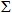   Приложение             
к критериям оценки степени риска
в области автомобильного транспорта              Субъективные критерии оценки степени рисков  Приложение 2           
 к совместному приказу      
 исполняющего обязанности    
Министра по инвестициям и развитию
 Республики Казахстан      
от 14 декабря 2015 года № 1205
и Министра национальной экономики
 Республики Казахстан      
от 29 декабря 2015 года № 823   Критерии оценки степени риска
в области железнодорожного транспорта      Сноска. Критерии оценки в редакции совместный приказ Министра по инвестициям и развитию РК от 23.06.2016 № 519 и Министра национальной экономики РК от 04.07.2016 № 312 (вводится в действие по истечении десяти календарных дней после дня его первого официального опубликования).   1. Общие положения      1. Настоящие критерии оценки степени риска в сфере железнодорожного транспорта (далее – критерии) разработаны в соответствии с пунктом 3 статьи 141, пунктом 1 статьи 143 Предпринимательского кодекса Республики Казахстан от 29 октября 2015 года.
      2. В критериях используются следующие основные понятия:
      1) значительное нарушение – нарушение требований нормативных правовых актов к разрешительным документам и лицензии, а также по оказанию услуг населению в пассажирских поездах и на железнодорожных вокзалах;
      2) незначительное нарушение – нарушение требований нормативных правовых актов в области железнодорожного транспорта, которое не влияет на безопасность движения на железнодорожном транспорте, не угрожает жизни и здоровью человека, окружающей среде, но носят обязательный характер;
      3) грубое нарушение – нарушение требований нормативных правовых актов при осуществлении перевозки пассажиров, багажа, грузов, гузобагажа и почтовых отправлении железнодорожным транспортом, эксплуатации, содержании железнодорожного подвижного состава, магистральной железнодорожной сети и объектов транспортной инфраструктуры, которое угрожает жизни и здоровью человека, окружающей среде и безопасности движения на железнодорожном транспорте. Происшествия (крушения, аварий, столкновения, сходы подвижного состава) на магистральных, станционных, подъездных путях и железнодорожных путях не включенных в магистральную железнодорожную сеть;
      4) риск – вероятность причинения вреда в результате деятельности проверяемого субъекта жизни или здоровью человека, окружающей среде, законным интересам физических и юридических лиц, имущественным интересам государства с учетом степени тяжести его последствий;
      5) критерии оценки степени риска – совокупность количественных и качественных показателей, связанных с непосредственной деятельностью проверяемого субъекта, особенностями отраслевого развития и факторами, влияющими на это развитие, позволяющих отнести проверяемых субъектов к различным степеням риска;
      6) объективные критерии оценки степени риска (далее – объективные критерии) – критерии оценки степени риска, используемые для отбора проверяемых субъектов (объектов) в зависимости от степени риска в определенной сфере деятельности и не зависящие непосредственно от отдельного проверяемого субъекта;
      7) субъективные критерии оценки степени риска (далее – субъективные критерии) – критерии оценки степени риска, используемые для отбора проверяемых субъектов (объектов) в зависимости от результатов деятельности конкретного проверяемого субъекта;
      8) проверяемые субъекты в области железнодорожного транспорта – Национальный оператор инфраструктуры, оператор локомотивной тяги, оператор вагонов (контейнеров), перевозчик, ветвевладелец, вспомогательная служба железнодорожного транспорта, лица, владеющие на праве собственности или иных законных основаниях железнодорожными вокзалами.
      3. Настоящие критерии формируются посредством объективных и субъективных критериев.   2. Объективные критерии      4. Первичное отнесение проверяемых субъектов по степеням рисков осуществляется на основе объективных критериев.
      5. Определение риска в области железнодорожного транспорта осуществляется в зависимости от вероятности причинения вреда жизни и здоровью человека, законным интересам физических и юридических лиц, окружающей среде, а также от несоблюдения условий безаварийной работы проверяемых субъектов (объектов), содержания в исправности магистральной железнодорожной сети, подвижного состава, железнодорожных путей, сооружений, оборудования, механизмов и приспособлений, устранения последствий аварий.
      6. По объективным критериям к высокой степени риска относятся все подконтрольные субъекты (объекты) в области железнодорожного транспорта.
      7. В отношении проверяемых субъектов (объектов), отнесенных к высокой степени риска проводятся выборочные, внеплановые проверки и иные формы контроля.   3. Субъективные критерии      8. Определение субъективных критериев осуществляется на основании анализа результатов проверок, информаций, сведений, жалоб и обращений от государственных органов, юридических и физических лиц и информации по транспортным происшествиям.
      9. Для оценки степени рисков используются следующие источники информации:
      1) наличие транспортных происшествий по вине проверяемого субъекта (объекта);
      2) наличие информации, сведений, жалоб и обращений от государственных органов, юридических и физических лиц о причинений вреда, либо угрозе жизни и здоровью человека, окружающей среде и безопасности движения на железнодорожном транспорте;
      3) результаты предыдущих проверок. При этом степень тяжести нарушений (грубое, значительное, незначительное) устанавливается в случае несоблюдения требований законодательства Республики Казахстан;
      4) анализ официальных интернет-ресурсов государственных органов, средств массовой информации;
      5) результаты анализа сведений, предоставляемых уполномоченными органами и организациями.
      10. На основании источников информации, указанных в пункте 9 настоящих критериев определяются субъективные критерии оценки степени риска согласно приложению к настоящим критериям, по которым присваиваются показатели степени риска.
      11. Показатель степени риска субъективных критериев оценивается по шкале от 0 до 100.
      12. Для оценки степени рисков по результатам предыдущих проверок критерии, предъявляемые к проверяемым субъектам (объектам), подразделены на грубые, значительные и незначительные.
      При расчете показателя степени риска определяется удельный вес не выполненных критериев.
      При выявлении одного грубого нарушения, проверяемому субъекту приравнивается показатель степени риска 100 и в отношении него проводится выборочная проверка.
      В случае если грубых нарушений не выявлено, то для определения показателя степени риска рассчитывается суммарный показатель по нарушениям значительной и незначительной степени.
      При определении показателя значительных нарушений применяется коэффициент 0,7 и данный показатель рассчитывается по следующей формуле:
      
      где:
       – показатель значительных нарушений;
       – общее количество значительных нарушений;
       - количество выявленных значительных нарушений;
      При определении показателя незначительных нарушений применяется коэффициент 0,3 и данный показатель рассчитывается по следующей формуле:
      
      где:
       – показатель незначительных нарушений;
       – общее количество незначительных нарушений;
       – количество выявленных незначительных нарушений.
       13. Общий показатель степени риска рассчитывается по шкале от 0 до 100 и определяется путем суммирования показателей значительных и незначительных нарушений по следующей формуле:
      
      где:
       – общий показатель степени риска;
       – показатель значительных нарушений;
       – показатель незначительных нарушений.
      14. По показателям степени риска проверяемый субъект (объект) относится:
      1) к высокой степени риска – при показателе степени риска от 60 до 100 и в отношении него проводится выборочная проверка;
      2) не отнесенные к высокой степени риска – при показателе степени риска от 0 до 60 и в отношении него не проводится выборочная проверка.
      15. При анализе и оценке степени рисков не применяются данные субъективных критериев, ранее учтенных и использованных в отношении конкретного проверяемого субъекта (объекта).
      16. Кратность проведения выборочной проверки не более одного раз в год.
      17. Выборочные проверки проводятся на основании списков выборочных проверок, формируемых на квартал по результатам проводимого анализа и оценки, утвержденных первым руководителем регулирующего государственного органа и направляются в уполномоченный орган по правовой статистике и специальным учетам в срок не позднее, чем за пятнадцать календарных дней до начала соответствующего отчетного периода.
      18. Списки выборочных проверок составляются с учетом:
      1) приоритетности проверяемых субъектов (объектов) с наибольшим показателем степени риска по субъективным критериям;
      2) нагрузки на должностных лиц государственного органа осуществляющих проверки.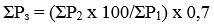 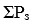 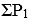 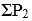 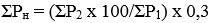 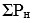 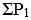 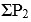 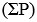 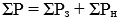 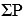 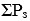 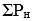   Приложение         
 к критериям оценки     
 степени риска в области  
железнодорожного транспорта            Субъективные критерии оценки степени риска  Приложение 3           
 к совместному приказу      
 исполняющего обязанности    
Министра по инвестициям и развитию
 Республики Казахстан      
от 14 декабря 2015 года № 1205
и Министра национальной экономики
 Республики Казахстан      
от 29 декабря 2015 года № 823                         Проверочный лист
               в сфере государственного контроля
               в области автомобильного транспортаГосударственный орган, назначивший проверку _________________________
_____________________________________________________________________
Акт о назначении проверки____________________________________________
                                              (№, дата)
Наименование проверяемого субъекта (объекта)_________________________
_____________________________________________________________________
ИИН/БИН проверяемого субъекта (объекта) _____________________________
_____________________________________________________________________
Адрес места нахождения ______________________________________________Должностное (ые) лицо (а) ________ ___________ ______________________
                         (должность) (подпись) (Ф.И.О. (при наличии)
                          _________ ________ ________________________
                         (должность) (подпись) (Ф.И.О. (при наличии)Руководитель
проверяемого субъекта ________________________________      _________
                      (Ф.И.О. (при наличии), должность)     (подпись)  Приложение 4           
 к совместному приказу      
 исполняющего обязанности    
Министра по инвестициям и развитию
 Республики Казахстан      
от 14 декабря 2015 года № 1205
и Министра национальной экономики
 Республики Казахстан      
от 29 декабря 2015 года № 823                       Проверочный лист
                в сфере государственного контроля
              в области железнодорожного транспорта      Сноска. Проверочный лист в редакции совместный приказ Министра по инвестициям и развитию РК от 23.06.2016 № 519 и Министра национальной экономики РК от 04.07.2016 № 312 (вводится в действие по истечении десяти календарных дней после дня его первого официального опубликования).Государственный орган, назначивший проверку
_____________________________________________________________________
_____________________________________________________________________
_____________________________________________________________________
Акт о назначении проверки ___________________________________________
                                           (№, дата)
Наименование проверяемого субъекта (объекта) ________________________
_____________________________________________________________________
(ИИН), БИН проверяемого субъекта (объекта) __________________________
_____________________________________________________________________
Адрес места нахождения ______________________________________________
_____________________________________________________________________Должностное (ые) лицо (а) _________________ _________________________
                             (должность)        (подпись) (Ф.И.О.)
                          ______________ __________ _________________
                            (должность)   (подпись)     (Ф.И.О.)Руководитель
проверяемого субъекта ________________________________ ______________
                       (Ф.И.О. (при наличии), ( должность) (подпись)  Приложение 5           
 к совместному приказу      
 исполняющего обязанности    
Министра по инвестициям и развитию
 Республики Казахстан      
от 14 декабря 2015 года № 1205
и Министра национальной экономики
 Республики Казахстан      
от 29 декабря 2015 года № 823                          Проверочный лист
            в сфере государственного контроля и надзора
             в области внутреннего водного транспортаГосударственный орган, назначивший проверку _________________________
Акт о назначении проверки ___________________________________________
                                         (№, дата)
Наименование проверяемого субъекта (объекта) ________________________
_____________________________________________________________________
(ИИН), БИН проверяемого субъекта (объекта) __________________________
_____________________________________________________________________
Адрес места нахождения ______________________________________________Должностное (ые) лицо (а) ________ _________ ________________________
                        (должность) (подпись) (Ф.И.О. (при наличии)
                          ________ _________ ________________________
                        (должность) (подпись) (Ф.И.О. (при наличии)Руководитель
проверяемого субъекта ________________________________      _________
                     (Ф.И.О. (при наличии), должность)      (подпись)  Приложение 6           
 к совместному приказу      
 исполняющего обязанности    
Министра по инвестициям и развитию
 Республики Казахстан      
от 14 декабря 2015 года № 1205
и Министра национальной экономики
 Республики Казахстан      
от 29 декабря 2015 года № 823                         Проверочный лист
           в сфере государственного контроля и надзора
               в области торгового мореплаванияГосударственный орган, назначивший проверку _________________________
_____________________________________________________________________
Акт о назначении проверки____________________________________________
                                              (№, дата)
Наименование проверяемого субъекта (объекта)_________________________
_____________________________________________________________________
ИИН/БИН проверяемого субъекта (объекта) _____________________________
_____________________________________________________________________
Адрес места нахождения ______________________________________________Должностное (ые) лицо (а) ________ _________ ________________________
                         (должность) (подпись) (Ф.И.О. (при наличии)
                          ________ _________ ________________________
                         (должность) (подпись) (Ф.И.О. (при наличии)Руководитель
проверяемого субъекта ________________________________      _________
                     (Ф.И.О. (при наличии), должность)      (подпись)© 2012. РГП на ПХВ Республиканский центр правовой информации Министерства юстиции Республики Казахстан     Исполняющий обязанности
     Министра
     по инвестициям и развитию
     Республики Казахстан
     ____________ Ж. Касымбек     Министр
     национальной экономики
     Республики Казахстан
     ______________ Е. Досаев№ КритерииСтепень нарушенияРезультаты предыдущих проверок (степень тяжести нарушений (грубое, значительное, незначительное) устанавливается в случае несоблюдения требований законодательства Республики Казахстан)Результаты предыдущих проверок (степень тяжести нарушений (грубое, значительное, незначительное) устанавливается в случае несоблюдения требований законодательства Республики Казахстан)Результаты предыдущих проверок (степень тяжести нарушений (грубое, значительное, незначительное) устанавливается в случае несоблюдения требований законодательства Республики Казахстан)1) Перевозчики такси и информационно-диспетчерские службы такси1) Перевозчики такси и информационно-диспетчерские службы такси1) Перевозчики такси и информационно-диспетчерские службы такси1Обеспечение в государственном электронном реестре разрешений и уведомлений о начале деятельности в качестве перевозчика таксигрубое2Использование для перевозок такси легковых автомобилей серийного производства, имеющих не менее четырех дверейгрубое3Обеспечение прохождения предрейсового технического осмотра автотранспортных средств предрейсового и послерейсового медицинского осмотра водителей таксигрубое4Наличие в такси исправного таксометра или контрольно-кассового аппаратагрубое5Обеспечение наличия информационно-диспетчерской службы или договора по информационно-диспетчерскому обслуживанию с перевозчиками такси, включенными в реестр перевозчиков таксигрубое6Обеспечение своевременной замены такси в случае его неисправностигрубое7Обеспечение размещения в салоне такси информации о стоимости (цене) услуги таксигрубое8Наличия на каждые тридцать такси не менее одного такси, приспособленного для перевозки инвалидов, использующих специальные средства передвижениягрубое9Обеспечение соблюдения режима труда и отдыха водителей таксигрубое10Обеспечение использования для перевозок пассажиров и багажа такси, имеющие единую цветовую гамму и отличительные обозначениягрубое2) Лица, оказывающие услуги автовокзалов, автостанций и пунктов
обслуживания пассажиров2) Лица, оказывающие услуги автовокзалов, автостанций и пунктов
обслуживания пассажиров2) Лица, оказывающие услуги автовокзалов, автостанций и пунктов
обслуживания пассажиров11Наличие на автовокзалах и автостанциях выделенных мест с установкой специальных дорожных знаков для парковки автотранспортных средств инвалидовзначительное12Для обеспечения доступа инвалидов к услугам в сфере автомобильного транспорта на автовокзалах и автостанциях обеспечить приспособление зданий, входа в здание, лестниц, путей движения внутри здания для передвижения лиц, перемещающихся на инвалидных кресло-коляскахзначительное13Для обеспечения доступа инвалидов к услугам в сфере автомобильного транспорта на автовокзалах и автостанциях обеспечить оборудование информационными сигнальными устройствами и средствами связи, доступными для инвалидов по слуху и зрению значительное14Наличие на автовокзалах и автостанциях дежурной инвалидной кресло-коляски для обслуживания инвалидов с нарушениями опорно-двигательного аппарата и других маломобильных групп населениязначительное15Наличие на автовокзалах и автостанциях отведенных в залах ожидания специальных мест для инвалидов, которые должны быть оборудованы с учетом потребностей лиц, перемещающихся на инвалидных кресло-коляскахзначительное16Обеспечение автовокзалов и автостанций оборудованием общественных туалетов кабинами для лиц, перемещающихся на инвалидных кресло-коляскахзначительное17Наличие на автовокзалах и автостанциях оборудованных специализированных билетных касс для обслуживания инвалидовзначительное18Наличие на автовокзалах и автостанциях площадки для стоянки автобусовзначительное19Наличие на автовокзалах и автостанциях капитального здания с залом ожидания для пассажировзначительное20Наличие на автовокзалах и автостанциях билетных кассзначительное21Наличие на автовокзалах и автостанциях камеры (камер) хранения багажазначительное22Наличие на автовокзалах комнаты матери и ребенка значительное23Обеспечение соответствия услуг автовокзалов, автостанций и пунктов обслуживания пассажиров национальным стандартамзначительное24Администрации автовокзалов, автостанций и пунктов обслуживания пассажиров не вправе отказывать в заключении договора с перевозчиками пассажиров и багажа, осуществляющих регулярные междугородные межобластные, межрайонные (междугородные внутриобластные), внутрирайонные и международные перевозки пассажиров и багажазначительное25Обеспечение при электронной продаже проездных документов (билетов) администрацией автовокзала, автостанции, пунктов обслуживания пассажиров продажу проездных документов (билетов) на маршруты перевозчика через выбранную перевозчиком информационную систему продажи проездных документов (билетов)значительное26Перевозчикам, осуществляющим нерегулярные автомобильные перевозки пассажиров и багажа, запрещается производить посадку пассажиров с территорий автовокзалов (автостанций, пунктов обслуживания пассажиров) и по маршрутам регулярных автомобильных перевозок пассажиров и багажазначительное27Обеспечение хранения на автовокзале или автостанции пункта назначения или отправления багажа до признания судом багажа бесхозяйным, если иное не предусмотрено договоромзначительное 3) Автомобильные перевозчики, оказывающие услуги по перевозке пассажиров, багажа3) Автомобильные перевозчики, оказывающие услуги по перевозке пассажиров, багажа3) Автомобильные перевозчики, оказывающие услуги по перевозке пассажиров, багажа28Обеспечение перевозчиками, осуществляющими регулярные автомобильные перевозки пассажиров и багажа содержания автотранспортного средства в технически исправном состоянии и не допущения выезда на маршрут автотранспортного средства, состояние которого не соответствует установленным техническим, экологическим, санитарно-эпидемиологическим требованиям и требованиям пожарной безопасностигрубое29Обеспечение перевозчиками, осуществляющими регулярные автомобильные перевозки пассажиров и багажа проведения предрейсового и послерейсового медицинского осмотра, соблюдения режима труда и отдыха водителей автотранспортных средствгрубое30Обеспечение перевозчиками, осуществляющими регулярные автомобильные перевозки пассажиров и багажа своевременной перевозки и сохранности багажагрубое31Перевозчик, осуществляющий регулярные автомобильные перевозки пассажиров и багажа, обязан осуществлять бесплатный провоз отдельных категорий граждан или предоставлять им иные льготы по оплате проездагрубое32Обеспечение перевозчиком, осуществляющим регулярные автомобильные перевозки пассажиров и багажа оборудованного автотранспортного средства устройствами непрерывной передачи данных в режиме реального времени о скорости, соблюдения маршрута и расписания движения с предоставлением информации организатору перевозокгрубое33Обеспечение продажи проездных документов (билетов) и багажных квитанций при осуществлении регулярных автомобильных перевозок пассажиров и багажа на всех остановочных пунктах маршрута – самостоятельно либо через пассажирские агентства, автовокзалы, автостанции, и (или) пункты обслуживания пассажиров, в том числе электронную продажу проездных документов (билетов) и багажных квитанцийгрубое34Обеспечение объявления тарифов на перевозку пассажиров и багажа, фиксирование их в договорах, проездном документе (билете) и багажной квитанциигрубое35Наличие у перевозчика, осуществляющего нерегулярные автомобильные перевозки пассажиров и багажа бортового журнала с отметкой о прохождении предрейсового и послерейсового медицинского осмотра и технического осмотра автотранспортного средствагрубое36Обеспечение перевозчиком, осуществляющего нерегулярные автомобильные перевозки пассажиров и багажа безопасной посадки и высадки пассажировгрубое37Обеспечение перевозчиком и местными исполнительными органами соблюдения условий договора организации регулярных внутриреспубликанских автомобильных перевозок пассажиров и багажагрубое38Наличие в договоре организации регулярных внутриреспубликанских автомобильных перевозок пассажиров и багажа расписания движения, тип (класс) и количество автобусов, троллейбусов, микроавтобусов, используемых на маршрутегрубое39Недопущения перевозчиками, осуществляющими нерегулярные автомобильные перевозки пассажиров и багажа посадки пассажиров с территорий автовокзалов (автостанций, пунктов обслуживания пассажиров) и по маршрутам регулярных автомобильных перевозок пассажиров и багажагрубое40Наличие договора перевозки пассажиров и багажа при нерегулярных перевозках во внутриреспубликанском сообщении заключенного между заказчиком и перевозчиком в письменной формегрубое41Наличие допуска водителей к перевозкам пассажиров автобусами, микроавтобусами, троллейбусами в возрасте не менее двадцати одного года, имеющих водительское удостоверение соответствующей категории и стаж работы водителем не менее трех лет, в том числе стаж управления транспортными средствами, относящимися к категории «С», не менее одного годагрубое42Наличие документов, подтверждающих профессиональную квалификацию специалистов и водителейгрубое43Колонны из двух и более автобусов должны сопровождаться специальными автомобилями уполномоченного органа по обеспечению безопасности дорожного движениягрубое44Автобусы, предназначенные для перевозки организованных групп детей, оборудованы проблесковым маячком желтого цветагрубое45В автобусах, предназначенных для перевозки организованных групп детей, спереди и сзади установлены опознавательные знаки «Перевозка детей»грубое46Перевозки организованных групп детей осуществляются водителями в возрасте не менее двадцати пяти лет, имеющих водительские удостоверения соответствующей категории и стаж работы водителем не менее пяти летгрубое47Наличие на автобусах, предназначенных для автомобильной перевозки организованных групп детей, не менее двух дверейгрубое48Наличие и соответствие служб и квалифицированного персонала для проведения предрейсового технического осмотра автотранспортных средств и предрейсового и послерейсового медицинского осмотра водителей либо договоров с соответствующими организациямигрубое49Обеспечение перевозчиками осуществляющими автомобильные перевозки пассажиров и багажа, предрейсового (предсменного) технического осмотра и своевременной замены автобусов, микроавтобусов, троллейбусов в случае их неисправностигрубое50Наличие заключения органов санитарно-эпидемиологического надзора о допуске автотранспортных средств к международной перевозке пассажиров и пищевых продуктов, а также грузов, при перевозке которых требуются заключения государственных органовгрубое51Наличие и состояние подвижного состава, ремонтной и производственной базы, технических средств, погрузочно-разгрузочных механизмов, контрольно-измерительной аппаратуры, оборудованного служебного помещениягрубое52Оборудованию тахографами подлежат автобусы, грузовые, в том числе специализированные, автомобилигрубое53Недопущение к эксплуатации автобусов, грузовых, в том числе специализированных, автомобилей при осуществлении перевозок:
1) без контрольных устройств регистрации режима труда и отдыха водителей (тахографов);
2) с выключенным исправным тахографом;
3) с незаполненными диаграммными дисками;
4) с применением ранее использованных диаграммных дисков;
5) без использования электронных карточек в случае применения электронных (цифровых) тахографов;
6) без ведения ежедневных регистрационных листков режима труда и отдыха водителей (в случае неисправности контрольного устройства)грубое54Недопущение перевозки груза в автобусах, в том числе багажа, вне багажного отделениягрубое 55Недопущение при осуществлении регулярных перевозок пассажиров и багажа в международном сообщении перевозки пассажиров между пунктами на территории Республики Казахстангрубое 56Недопущение предпринимательской деятельности по перевозке пассажиров, багажа, грузов автотранспортными средствами, зарегистрированными на территории иностранного государства, между пунктами, расположенными на территории Республики Казахстан, за исключением перевозки автотранспортными средствами, временно ввезенными на территорию Республики Казахстангрубое 4) Автомобильные перевозчики, предоставляющие услуги по перевозке опасного груза4) Автомобильные перевозчики, предоставляющие услуги по перевозке опасного груза4) Автомобильные перевозчики, предоставляющие услуги по перевозке опасного груза57Наличие у перевозчика специального разрешения на перевозку опасного груза 1, 6 и 7 классагрубое58Наличие на автотранспортных средствах, перевозящих опасные грузы классов 1, 6 и 7, устройства непрерывной передачи данных в режиме реального времени о скорости, соблюдении маршрута движениягрубое59Наличие свидетельства о допуске водителя к перевозке опасных грузов автотранспортными средствами в международном и внутриреспубликанском сообщенияхгрубое60Обеспечение погрузки и разгрузки опасных грузов грузоотправителем, грузополучателем, имеющими разрешение (допуск) на производство этих работгрубое61Недопущение к эксплуатации автобусов, грузовых, в том числе специализированных, автомобилей при осуществлении автомобильных перевозок опасных грузов:
1) без контрольных устройств регистрации режима труда и отдыха водителей (тахографов);
2) с выключенным исправным тахографом;
3) с незаполненными диаграммными дисками;
4) с применением ранее использованных диаграммных дисков;
5) без использования электронных карточек в случае применения электронных (цифровых) тахографов;
6) без ведения ежедневных регистрационных листков режима труда и отдыха водителей (в случае неисправности контрольного устройства)грубое5) Автомобильные перевозчики, предоставляющие услуги по перевозке
крупногабаритных и тяжеловесных грузов5) Автомобильные перевозчики, предоставляющие услуги по перевозке
крупногабаритных и тяжеловесных грузов5) Автомобильные перевозчики, предоставляющие услуги по перевозке
крупногабаритных и тяжеловесных грузов62Наличие специальных разрешений на проезд по автомобильным дорогам Республики Казахстан крупногабаритных и (или) тяжеловесных транспортных средствгрубое63Автомобильные перевозки грузов самосвалом, максимальная разрешенная масса которого превышает установленную законодательством Республики Казахстан допустимую общую массу автотранспортного средства, по автомобильным дорогам общего пользования Республики Казахстан не допускаютсягрубое6) Автомобильные перевозчики, осуществляющие международные
автомобильные перевозки6) Автомобильные перевозчики, осуществляющие международные
автомобильные перевозки6) Автомобильные перевозчики, осуществляющие международные
автомобильные перевозки64Наличие удостоверения допуска к осуществлению международных автомобильных перевозокгрубое65Наличие карточки допуска к осуществлению международных автомобильных перевозокгрубое66Оборудованию тахографами подлежат автобусы, грузовые, в том числе специализированные, автомобилигрубое67Недопущение передачи перевозчиком выданных ему иностранных разрешительных документов другому перевозчикугрубое7) Автомобильные перевозчики, предоставляющие услуги
по перевозке скоропортящихся грузов7) Автомобильные перевозчики, предоставляющие услуги
по перевозке скоропортящихся грузов7) Автомобильные перевозчики, предоставляющие услуги
по перевозке скоропортящихся грузов68Обеспечение исполнения требований по наличию заключения органов санитарно-эпидемиологического надзора о допуске автотранспортных средств к международной перевозке пассажиров и пищевых продуктов, а также грузов, при перевозке которых требуются заключения указанных государственных органовзначительное69Наличие Свидетельства на автотранспортные средства, зарегистрированные в Республике Казахстан, предназначенные для международных перевозок скоропортящихся грузов, выдаваемого уполномоченным органомзначительное70Наличие и состояние подвижного состава, ремонтной и производственной базы, технических средств, погрузочно-разгрузочных механизмов, контрольно-измерительной аппаратуры, оборудованного служебного помещениязначительное8) Операторы технического осмотра8) Операторы технического осмотра8) Операторы технического осмотра71Обеспечение оператором технического осмотра составления графика выезда для проведения обязательного технического осмотра транспортных средств в пределах региона деятельностигрубое72Проведение обязательного технического осмотра с использованием стационарных и (или) мобильных линий технического осмотрагрубое73Обеспечение проведения обязательного технического осмотра транспортных средств в пределах региона деятельностигрубое74Обеспечение оператором технического осмотра внесения данных свидетельства о государственной регистрации транспортного средства и сведений, содержащихся в диагностической карте технического осмотра, в единую информационную систему обязательного технического осмотра механических транспортных средств и прицепов к нимгрубое75Выдача владельцу транспортного средства диагностической карты технического осмотра с указанием срока прохождения следующего обязательного технического осмотра в соответствии с установленной периодичностью прохождения обязательного технического осмотрагрубое76Допущение к проведению обязательного технического осмотра работников, квалификация которых соответствует квалификационным требованиямгрубое77Обеспечение уведомления в течение пяти календарных дней об изменении места нахождения центра технического осмотрагрубое78Недопущение совмещения оказания услуг по проведению обязательного технического осмотра и ремонту, техническому обслуживанию транспортных средствгрубое79Недопущения оказания услуг по ремонту и техническому обслуживанию транспортных средств на территории оператора технического осмотрагрубое80Информирование населения о графике проведения обязательного технического осмотра в регионе деятельностигрубое81Осуществление в столице, городах республиканского и областного значения обязательного технического осмотра только стационарными линиями технического осмотрагрубое82Обеспечение соответствия производственного помещения и территории центра технического осмотрагрубое83Осуществление учета сведений о техническом состоянии осмотренных механических транспортных средств и прицепов к ним в электронном видегрубое84Информирование органов внутренних дел о фактах замены номерных агрегатов (двигатель, шасси, кузов), не соответствующих данным свидетельства о государственной регистрации транспортного средства, представления к техническому осмотру транспортных средств безгосударственных регистрационных номерных знаков либо со знаками, не соответствующими указанным в свидетельстве о государственной регистрации транспортного средствагрубое85Недопущения проведения обязательного технического осмотра транспортных средств с замененными без согласования с уполномоченным органом номерными агрегатами (шасси, кузов), не соответствующими данным свидетельства о государственной регистрации транспортного средства, а также переоборудованных с нарушением установленных требований, без государственных регистрационных номерных знаковгрубое86Недопущения необоснованного отказа в прохождении обязательного технического осмотрагрубое87Недопущения изменения условий прохождения обязательного технического осмотра в связи с нарушением срока проведения обязательного технического осмотрагрубое88Недопущения требования от владельца транспортного средства в связи с проведением обязательного технического осмотра дополнительного вознаграждениягрубое89Недопущения предоставления недостоверной информации при включении в реестр операторов технического осмотра9) Лица, осуществляющие деятельность по установке и обслуживанию тахографов9) Лица, осуществляющие деятельность по установке и обслуживанию тахографов9) Лица, осуществляющие деятельность по установке и обслуживанию тахографов90Обеспечение в государственном электронном реестре разрешений и уведомлений о начале деятельности по установке и обслуживанию тахографовзначительное91Обеспечение в государственном электронном реестре разрешений и уведомлений о начале деятельности по изготовлению и выдаче электронных карточек к электронным (цифровым) тахографамзначительное92Наличие документов, необходимых для осуществления деятельности по установке и обслуживанию тахографов (аттестат аккредитации на право проведения работ по поверке тахографов, сертификат о поверке тахографа, свидетельство о периодической проверке тахографа, журнал учета работ с тахографами, техническая документация на производственное помещение)значительноеРезультаты мониторинга отчетности и сведений,
представляемых проверяемым субъектом, в том числе посредством
автоматизированных информационных системРезультаты мониторинга отчетности и сведений,
представляемых проверяемым субъектом, в том числе посредством
автоматизированных информационных системРезультаты мониторинга отчетности и сведений,
представляемых проверяемым субъектом, в том числе посредством
автоматизированных информационных систем1Внесения недостоверных сведений в единую информационную систему «Техосмотр» государственного регистрационного номерного знака, марки, модели транспортного средствагрубое2Внесения недостоверных сведений в единую информационную систему «Техосмотр» категории транспортного средства грубое3Проверка тормозного управления транспортного средства на роликовом тормозном стенде не соответствующей категории транспортного средствагрубое4Отсутствие фотофиксации транспортного средства и не обеспечение одновременного обзора государственного регистрационного номерного знака и передней оси автомобиля находящегося на роликах тормозного стендагрубое5Внесения недостоверных сведений в единую информационную систему «Техосмотр» в диагностической карте технического осмотра по проверяемым параметрамгрубоеНаличие и количество подтвержденных жалоб и обращений, анализ официальных
интернет-ресурсов государственных органов, средств массовой информацииНаличие и количество подтвержденных жалоб и обращений, анализ официальных
интернет-ресурсов государственных органов, средств массовой информацииНаличие и количество подтвержденных жалоб и обращений, анализ официальных
интернет-ресурсов государственных органов, средств массовой информации1Наличие нарушений в области автомобильного транспорта при перевозке пассажиров, повлекшее вред здоровью и гибели человекагрубое2Наличие нарушений в области автомобильного транспорта при перевозке пассажиров, не повлекшее вред здоровью и гибели человеканезначительное3Наличие нарушений в области автомобильного транспорта при перевозке опасного груза, повлекшее вред здоровью и гибели человека, окружающей средегрубое4Наличие нарушений в области автомобильного транспорта при перевозке опасного груза, не повлекшее вред здоровью и гибели человека, окружающей среденезначительное5Наличие нарушений в области автомобильного транспорта при перевозке крупногабаритного и тяжеловесного груза, повлекшее вред здоровью и гибели человека, окружающей среде, интересам государствагрубое6Наличие нарушений в области автомобильного транспорта при перевозке крупногабаритного и тяжеловесного груза, не повлекшее вред здоровью и гибели человека, окружающей среде, интересам государства, безопасности движения на автомобильном транспортенезначительное7Наличие нарушений в области автомобильного транспорта при проведении обязательного технического осмотра, повлекшее вред здоровью и гибели человека, окружающей среде, безопасности дорожного движениягрубое8Наличие нарушений в области автомобильного транспорта при проведении обязательного технического осмотра, не повлекшее вред здоровью и гибели человека, окружающей среде, безопасности дорожного движениянезначительное9Наличие нарушений в области автомобильного транспорта при осуществлении международных автомобильных перевозок, повлекшее вред здоровью и гибели человека, интересам физических и юридических лиц, государствагрубое10Наличие нарушений в области автомобильного транспорта при осуществлении международных автомобильных перевозок, не повлекшее вред здоровью и гибели человека, интересам физических и юридических лиц, государстванезначительное11Наличие нарушений в области автомобильного транспорта при осуществлении перевозки скоропортящихся грузов, повлекшее вред здоровью и гибели человекагрубое12Наличие нарушений в области автомобильного транспорта при осуществлении перевозки скоропортящихся грузов, не повлекшее вред здоровью и гибели человеканезначительное13Наличие нарушений в области автомобильного транспорта при осуществлении деятельности по установке и обслуживанию тахографов, повлекшее вред здоровью и гибели человекагрубое14Наличие нарушений в области автомобильного транспорта при осуществлении деятельности по установке и обслуживанию тахографов, не повлекшее вред здоровью и гибели человеканезначительное15Наличие нарушений в области автомобильного транспорта при оказании услуг автовокзалов, автостанций и пунктов обслуживания пассажиров, повлекшее вред здоровью и гибели человекагрубое16Наличие нарушений в области автомобильного транспорта при оказании услуг автовокзалов, автостанций и пунктов обслуживания пассажиров, не повлекшее вред здоровью и гибели человеканезначительноеАнализ сведений, представляемых уполномоченными органамиАнализ сведений, представляемых уполномоченными органамиАнализ сведений, представляемых уполномоченными органами1Наличие информации от уполномоченного органа в области обеспечения безопасного дорожного движения по количеству административных материалов (два и более) в отношении перевозчиков, предоставляющих услуги по перевозки пассажиров и багажазначительное2Наличие административных материалов составленных органами транспортного контроля на линии и по показаниям специальных автоматизированных измерительных средств, работающих в автоматическом режиме и фиксирующих совершение административного правонарушения в сфере автомобильного транспортазначительноеКритерииКритерииСтепень
нарушенийНаличие транспортных происшествий по вине проверяемого субъекта (объекта)Наличие транспортных происшествий по вине проверяемого субъекта (объекта)Наличие транспортных происшествий по вине проверяемого субъекта (объекта)1Происшествия, в результате которых допущено столкновение или сход  железнодорожного подвижного состава на железнодорожных путяхгрубое2Происшествия, в результате которых допущено столкновение, сход железнодорожного подвижного состава в грузовых или пассажирских поездах на магистральных, станционных, подъездных путях и железнодорожных путях не включенных в магистральную железнодорожную сеть сопряженные с гибелью и тяжкими телесными повреждениями людейгрубое3Происшествия, в результате которых допущено повреждение железнодорожного подвижного состава до состояния, не подлежащего восстановлениюгрубое4Происшествия, в результате которых допущено повреждение железнодорожного подвижного состава в объеме требующем его отцепку и подачу на ремонтгрубоеНаличие информаций, сведений, жалоб и обращений
от государственных органов, юридических и физических лицНаличие информаций, сведений, жалоб и обращений
от государственных органов, юридических и физических лицНаличие информаций, сведений, жалоб и обращений
от государственных органов, юридических и физических лиц1Информация, сведения, жалобы и обращения о причинении вреда, либо угрозе жизни и здоровью человека, окружающей среде и безопасности движения на железнодорожном транспортегрубоеАнализ сведений, предоставляемых уполномоченными органами и организациями, анализ официальных интернет-ресурсов государственных органов, средств массовой информацииАнализ сведений, предоставляемых уполномоченными органами и организациями, анализ официальных интернет-ресурсов государственных органов, средств массовой информацииАнализ сведений, предоставляемых уполномоченными органами и организациями, анализ официальных интернет-ресурсов государственных органов, средств массовой информации1Наличие подтвержденной информации о происшествии на железнодорожном транспорте, либо угрозе жизни и здоровью человека, окружающей средегрубоеРезультаты предыдущих проверок (степень тяжести нарушений (грубое, значительное, незначительное) устанавливается в случае несоблюдения требований законодательства Республики Казахстан)Результаты предыдущих проверок (степень тяжести нарушений (грубое, значительное, незначительное) устанавливается в случае несоблюдения требований законодательства Республики Казахстан)Результаты предыдущих проверок (степень тяжести нарушений (грубое, значительное, незначительное) устанавливается в случае несоблюдения требований законодательства Республики Казахстан)1) Ветвевладелец1) Ветвевладелец1) Ветвевладелец1Наличие государственной регистрации подвижного состава в порядке, установленном уполномоченным органом.значительное2Осуществление эксплуатации подъездного пути на основании инструкции о порядке обслуживания и организации движения на подъездном пути, разрабатываемой ветвевладельцем и утверждаемой Национальным оператором инфраструктуры в соответствии с правилами перевозок.незначительное3Проведение периодического медицинского осмотра работников, а также предсменное освидетельствование локомотивных бригад и работников, непосредственно связанных с движением поездов, в соответствии со статьей 155 Кодекса Республики Казахстан от 18 сентября 2009 года «О здоровье народа и системе здравоохранения» и иными нормативными правовыми актами Республики Казахстан в области здравоохранения.грубое4Совершенствование системы профессиональной подготовки, обучения, повышения квалификации работников основных профессий железнодорожного транспорта с учетом внедрения новой техники, технологий и инструментов менеджмента, а также отработку практических навыков действий в нестандартных ситуациях.незначительное5Обеспечение технически исправным инструментом и техническими средствами в соответствии со спецификой проводимых работ.незначительное6Предоставление информации о допущенных нарушениях безопасности повлекших нарушения безопасности движения на железнодорожном транспорте Республики Казахстан, участниками перевозочного процесса, вспомогательными службами железнодорожного транспорта, осуществляющими деятельность в сфере железнодорожного транспорта, независимо от формы собственности в орган государственного транспортного контроля и его территориальные подразделения, в оперативном порядке не позднее суток, а в случаях столкновений, сходов поездов и подвижного состава – не позднее одного часа, с момента происшествия.незначительное7Наличие на каждой единице железнодорожного подвижного состава следующих отличительных четких знаков и надписей:
1) наименование владельца железнодорожного подвижного состава;
2) номер, табличку завода-изготовителя с указанием даты и места постройки;
3) идентификационные номера и приемочные клейма на составных частях;
4) дату и место производства установленных видов ремонта (кроме локомотивов);
5) массу тары (кроме локомотивов).
Нанесение следующих надписей:
6) на локомотивах, мотор-вагонном железнодорожном подвижном составе и специальном подвижном составе (далее - СПС) - конструкционная скорость, серия и бортовой номер, наименование места приписки, таблички и надписи об освидетельствовании резервуаров, контрольных приборов;
7) на пассажирских вагонах, моторвагонном железнодорожном подвижном составе и специальном самоходном подвижном составе, на котором предусматривается доставка работников к месту производства работ и обратно - число мест;
8) на грузовых, почтовых, багажных вагонах - грузоподъемность.незначительное8Ведение на каждый локомотив, вагон и единицу моторвагонного подвижного состава и СПС технического паспорта завода-изготовителя, содержащего технические и эксплуатационные характеристики.незначительное9Обеспечение своевременного прохождения подвижного состава и СПС планово-предупредительных видов ремонта и технического обслуживания.грубое10Проведение комиссионного осмотра тягового подвижного состава, а также пассажирских вагонов, СПС два раза в год (весной и осенью).значительное11Обеспечение оставления стоящих в рабочем состоянии локомотивов, моторвагонного и СПС под наблюдением работника, знающего правила их обслуживания, а на станционных путях – машиниста, водителя СПС или их помощников на деповских путях и путях хозяйствующих субъектов.грубое12Оборудование локомотивов и моторвагонного подвижного состава, (специального самоходного подвижного состава) средствами поездной радиосвязи, совместимыми с поездной радиосвязью инфраструктуры по маршрутам обращения поездов (в случае эксплуатации на инфраструктуре), скоростемерами с регистрацией установленных показаний, локомотивными устройствами автоматической локомотивной сигнализации и устройствами безопасности.грубое13Оборудование маневровых локомотивов, обслуживаемых одним машинистом:
1) устройствами дистанционной отцепки их от вагонов;
2) вторым пультом управления;
3) зеркалами заднего вида;
4) устройствами, обеспечивающими автоматическую остановку на случай внезапной потери машинистом способности к ведению локомотива.грубое14Не допущение выпуска локомотивов, моторвагонного и подвижного состава в эксплуатацию, у которых имеется хотя бы одна из следующих неисправностей:
1) неисправность прибора для подачи звукового сигнала;
2) неисправность пневматического, электропневматического, ручного тормозов или компрессора;
3) неисправность или отключение хотя бы одного тягового электродвигателя;
4) неисправность автоматической локомотивной сигнализации или устройств безопасности;
5) неисправность автостопа или устройства проверки бдительности машиниста;
6) неисправность скоростемера и его привода, регистрирующего устройства;
7) неисправность устройств поездной и маневровой радиосвязи, а на моторвагонном подвижном составе - неисправность связи «пассажир - машинист»;
8) неисправность гидродемпферов, аккумуляторной батареи;
9) неисправность автосцепных устройств, в том числе обрыв цепочки расцепного рычага или его деформация;
10) неисправность системы подачи песка;
11) неисправность прожектора, буферного фонаря, освещения, контрольного или измерительного прибора;
12) трещина в хомуте, рессорной подвеске или коренном листе рессора, излом рессорного листа;
13) трещина в корпусе буксы;
14) неисправность буксового или моторно-осевого подшипника;
15) отсутствие или неисправность предусмотренного конструкцией предохранительного устройства от падения деталей на путь;
16) трещина или излом хотя бы одного зуба тяговой зубчатой передачи;
17) неисправность кожуха зубчатой передачи, вызывающая вытекание смазки; неисправность защитной блокировки высоковольтной камеры; неисправность токоприемника;
18) неисправность средств пожаротушения, автоматической пожарной сигнализации (предусмотренные в конструкции локомотива);
19) неисправность устройств защиты от токов короткого замыкания, перегрузки и перенапряжения, аварийной остановки дизеля;
20) появление стука, постороннего шума в дизеле;
21) отсутствие защитных кожухов электрооборудования;
22) неисправность микропроцессорной системы управления локомотивом.грубое15Подвержение испытанию и освидетельствованию устройств электрической защиты, средств пожаротушения, пожарной сигнализации и автоматики, манометров, предохранительных клапанов, воздушных резервуаров на локомотивах и моторвагонном подвижном составе.грубое16Оборудование подвижного состава, в том числе специального самоходного подвижного состава автоматическими тормозами, кроме того оборудование пассажирских вагонов, моторвагонного подвижного состава и локомотивов, предназначенных для вождения пассажирских поездов электропневматическими тормозами.
Оборудование автоматическими тормозами дает возможность применения различных режимов торможения, в зависимости от загрузки вагонов, длины состава и профиля пути.грубое17Оборудование ручными тормозами локомотивов, пассажирских, грузовых вагонов, моторвагонного и СПС. Наличие в грузовых вагонах переходной площадки со стоп-краном и ручным тормозом согласно конструкции. Содержание ручных тормозов железнодорожного подвижного состава в исправном состоянии и обеспечение их расчетного тормозного нажатия.грубое18Оборудование подвижного состава и СПС сцепным устройством, исключающим самопроизвольное разъединение единиц железнодорожного подвижного состава.грубое19Высота оси автосцепки над уровнем верха головок рельсов:
1) у локомотивов, пассажирских и грузовых порожних вагонов - не более 1080 миллиметров;
2) у локомотивов и пассажирских вагонов с людьми - не менее 980 миллиметров;
3) у грузовых вагонов (груженых) - не менее 950 миллиметров;
4) у СПС в порожнем состоянии - не более 1080 миллиметров, в груженом - не менее 980 миллиметров.грубое20Соблюдение при проектировании, строительстве, реконструкции магистральной железнодорожной сети, железнодорожных подъездных путей, сооружений и устройств на них, при электрификации и строительстве вторых путей, а также у всех эксплуатируемых сооружений и устройств габаритов приближения строений (далее - С и Сп).
При планировании переустройства существующих сооружений и устройств, не отвечающих требованиям габаритов С и Сп, в первую очередь учитывание объектов, не обеспечивающие пропуск перспективного подвижного состава габаритов подвижного состава (далее - Тпр и Тц), а также грузов, погруженных по зональному габариту.грубое21Обеспечение габарита сооружений и устройств при проведении любых ремонтных, строительных и других работ.грубое22Обеспечение расстояния между осями путей на перегонах двухпутных линий на прямых участках не менее 4100 миллиметров.
На трехпутных и четырехпутных линиях расстояние между осями второго и третьего путей на прямых участках не менее 5000 миллиметров.грубое23Установление габаритных ворот для проверки правильности размещения грузов в пределах указанного габарита в местах массовой погрузки (на железнодорожных подъездных путях, в морских и речных портах, на станциях перегрузки). Укладывание и закрепление грузов выгруженных или подготовленных к погрузке около пути так, чтобы габарит приближения строений не нарушался.
Обеспечение нахождения грузов (кроме балласта, выгружаемого для путевых работ) при высоте до 1200 мм от наружной грани головки крайнего рельса не ближе 2,0 м, а при большой высоте - не ближе 2,5 м.грубое24Обеспечение при эксплуатации всеми элементами железнодорожного пути (земляное полотно, верхнее строение и искусственные сооружения) безопасного и плавного движения поездов со скоростями, установленными на данном участке.Грубое 25Соответствие железнодорожных путей в отношении радиусов кривых, сопряжение прямых и кривых, крутизны уклонов плану и профилю линии.грубое26Предусмотрение устройств предохранительных тупиков, охранных стрелок, сбрасывающих башмаков, сбрасывающих остряков, сбрасывающих стрелок для предупреждения самопроизвольного выхода вагонов на другие пути, маршруты приема и отправления поездов, а также применение стационарных устройств для закрепления вагонов.грубое27Соответствование номинального размера ширины колеи между внутренними гранями головок-рельсов на прямых участках пути и на кривых радиусу 350 метров и более - 1520 миллиметров.грубое28Ширина колеи на более крутых кривых предусмотрена следующая:
1) 1530 миллиметров - при радиусе от 349 до 300 метров на деревянных шпалах;
2) 1520 миллиметров - при радиусе от 349 до 300 метров на железобетонных шпалах;
3) 1535 миллиметров - при радиусе 299 метров и менее для всех видов шпал.грубое29Допущение эксплуатации участков железнодорожных путей шириной колеи - 1524 миллиметров на прямых и кривых участках пути радиусом более 650 метров.грубое 30Установление величины отклонений от номинальных размеров ширины колеи на прямых и кривых участках пути в сторону: сужения -4 миллиметра, уширения +8 миллиметра, а на участках, где установлены скорости движения 50 километров час и менее, в сторону: сужения -4 миллиметра, уширения +10 миллиметров.грубое31Не допущение величины отклонений от номинальных размеров ширины колеи менее 1512 миллиметров и более 1548 миллиметров.
Осуществление эксплуатации пути на прямых участках по величине отклонения уровня одной рельсовой нити относительно другой на 6 миллиметров.
Возвышение наружной рельсовой нити на кривых участках с превышением 150 миллиметров.грубое32Установление перед остряками всех противошерстных стрелочных переводов на главных путях отбойных брусьев.грубое33Не допущение эксплуатирования стрелочных переводов и глухих пересечении, у которых допущена хотя бы одна из следующих неисправностей:
1) разъединение стрелочных остряков и подвижных сердечников крестовин с тягами;
2) отставание остряка от рамного рельса, подвижного сердечника крестовины от усовика на 4 миллиметра и более, измеряемое у остряка и сердечника тупой крестовины против первой тяги, у сердечника острой крестовины - в острие сердечника при запертом положении стрелки;
3) выкрашивание остряка или подвижного сердечника, при котором создается опасность набегания гребня, и во всех случаях выкрашивание длиной:
на главных путях 200 миллиметра и более;
на приемоотправочных путях 300 миллиметров;
на прочих станционных путях 400 миллиметров;
4) понижение остряка против рамного рельса и подвижного сердечника против усовика на 2 миллиметра и более, измеряемое в сечении, где ширина головки остряка или подвижного сердечника поверху 50 миллиметров и более;
5) расстояние между рабочей гранью сердечника крестовины и рабочей гранью головки контррельса менее 1472 миллиметров;
6) расстояние между рабочими гранями головки контррельса и усовика более 1435 миллиметров;
7) излом остряка или рамного рельса, излом крестовины (сердечника, усовика или контррельса);
8) разрыв контррельсового болта в одноболтовом или обоих в двухболтовом вкладыше.грубое34Наличие предохранительных тупиков, охранных стрелок, сбрасывающих башмаков, сбрасывающих остряков или сбрасывающих стрелок в местах примыкания железнодорожных подъездных и соединительных путей к приемоотправочным и другим станционным путям, для предотвращения самопроизвольного выхода подвижного состава на станцию или перегон.
Наличие полезной длины предохранительных тупиков не менее 50 метров.грубое35Наличие улавливающих тупиков на перегонах, имеющих затяжные спуски, а также на станциях, ограничивающих такие перегоны.грубое36Установление предельных столбиков посередине междупутья в том месте, где расстояние между осями сходящихся путей 4100 миллиметров. Наличие расстояния 3810 миллиметров на существующих станционных путях, по которым не обращается подвижной состав, построенный по габариту Т. Установление на перегрузочных путях с суженым междупутьем предельного столбика в том месте, где ширина междупутья достигает 3600 миллиметров.грубое 37Наличие боковых и торцевых площадок на локомотивах с кузовом капотного типа. Установление поручни - барьеры с промежуточным ограждением на наружной стороне боковых и торцевых площадок, ограничительных планок по наружному периметру пола площадок.грубое38Не допущение в зонах проезда и перехода через железнодорожные пути: подкладывание, сбрасывание и оставления на железнодорожных путях предметов, которые могут вызвать нарушение движения железнодорожного транспорта.грубое39Наличие лицензии на перевозку грузов в сфере железнодорожного транспортазначительное40Соблюдение квалификационных требований, предъявляемых к деятельности по перевозке грузов железнодорожным транспортом.незначительное41Обеспечение и осуществление ветвевладельцем технического содержания и ремонта подъездных путей.грубое42Обеспечение ветвевладельцем на каждый подъездной путь два экземпляра пакета документации, состоящего из:
технического паспорта с продольным профилем пути;
чертежей искусственных сооружений;
масштабной схемы-плана с нанесенными на ней местами погрузки-выгрузки (разгрузки), с указанием специализации путей и складских площадей.
После ввода в эксплуатацию новых объектов или их закрытия, внесение ветвевладельцем в технический паспорт соответствующих изменении и передача одного экземпляра технического паспорта оператору магистральной железнодорожной сети, с сообщением ему обо всех внесенных в технический паспорт изменениях.незначительное43Обеспечение ветвевладельцем освещения подъездных путей в пределах занимаемой ими территории, а также проведения очистки подъездных путей от мусора и снега.незначительное44Обеспечение первыми руководителями организаций - участников перевозочного процесса, полноты ведения первичного учета и правильности классификации случаев нарушений безопасностинезначительное45Соблюдение противопожарной безопасности, в части допуска к работе лиц, не прошедших инструктажа.грубое2) Вспомогательная служба железнодорожного транспорта2) Вспомогательная служба железнодорожного транспорта2) Вспомогательная служба железнодорожного транспорта46Наличие государственной регистрации подвижного состава в порядке, установленном уполномоченным органом.значительное47Соблюдение укомплектования и расстановку кадров в соответствии с перечнем должностей (профессий) работников железнодорожного транспорта и квалификационных требованийгрубое48Совершенствование системы профессиональной подготовки, обучения, повышения квалификации работников основных профессий железнодорожного транспорта с учетом внедрения новой техники, технологий и инструментов менеджмента, а также отработку практических навыков действий в нестандартных ситуациях.грубое49Проведение ежедекадных проверок по тематике «День безопасности движения».грубое 50Содержание в исправном состоянии и эффективное использование средств дефектоскопии и систем диагностики.незначительное51Обеспечение безопасности производства погрузочно-разгрузочных работ: выбором способов производства работ, подъемно-транспортного оборудования и технологической оснастки;
подготовкой и организацией мест производства работ;
применением средств защиты работающих;
проведением медицинского осмотра лиц, допущенных к работе, и их обучением.грубое52Соответствие  подвижного состава, СПС, выходящих на железнодорожные пути, независимо от принадлежности и форм собственности, требованиям Правил технической эксплуатации железнодорожного транспортагрубое53Наличие на каждой единице железнодорожного подвижного состава следующих отличительных четких знаков и надписей:
1) наименование владельца железнодорожного подвижного состава;
2) номер, табличку завода-изготовителя с указанием даты и места постройки;
3) идентификационные номера и приемочные клейма на составных частях;
4) дату и место производства установленных видов ремонта (кроме локомотивов);
5) массу тары (кроме локомотивов).
Нанесение следующих надписей:
6) на локомотивах, мотор-вагонном железнодорожном подвижном составе и СПС - конструкционная скорость, серия и бортовой номер, наименование места приписки, таблички и надписи об освидетельствовании резервуаров, контрольных приборов;
7) на пассажирских вагонах, моторвагонном железнодорожном подвижном составе и специальном самоходном подвижном составе, на котором предусматривается доставка работников к месту производства работ и обратно - число мест;
8) на грузовых, почтовых, багажных вагонах – грузоподъемность;незначительное54Ведение на каждый локомотив, вагон и единицу моторвагонного подвижного состава и СПС технического паспорта завода-изготовителя, содержащего технические и эксплуатационные характеристики.незначительное55Обеспечение своевременного прохождения подвижного состава и СПС планово-предупредительных видов ремонта и технического обслуживания.грубое56Обеспечение владельцами железнодорожного подвижного состава и работниками железнодорожного транспорта, непосредственно его обслуживающие исправного технического состояния, технического обслуживания, ремонта и соблюдения установленных сроков службы железнодорожного подвижного состава.Грубое 57Обеспечение технического состояния подвижного состава и СПС систематическими проверками при техническом обслуживании локомотивными бригадами или бригадами СПС, комплексными и специализированными бригадами в пунктах технического обслуживания, в грузовых и пассажирских депо, на заводах и в ремонтных базах, путевых машинных станциях и депо для специальных подвижных составов, оснащенных современными диагностическими средствами.грубое58Обеспечение работниками, непосредственно осуществляющие техническое обслуживание и ремонт, мастерами и руководителями соответствующих заводов, депо, ремонтных предприятий, в том числе депо для СПС, путевых машинных станций, дистанций, мастерских и пунктов технического обслуживания качества выполненного технического обслуживания и ремонта и безопасностью движения подвижного состава и СПС.грубое59Осуществление внесения изменений в конструкцию эксплуатируемого железнодорожного подвижного состава, влияющих на его эксплуатационные характеристики, при условии соблюдения требований эксплуатационной документации.грубое60Все элементы вагонов по прочности, устойчивости и техническому состоянию обеспечивают безопасное и плавное движение поездов.грубое61Обеспечение проверки при техническом обслуживании:
1) состояние и износ оборудования, узлов и деталей и их соответствие установленным размерам;
2) исправность действия устройств безопасности и устройств радиосвязи, тормозного оборудования и автосцепного устройства, контрольных, измерительных и сигнальных приборов, электрических цепей;
3) состояние и исправность ходовых частей. Суммарный зазор между скользунами с обеих сторон тележки у всех типов четырехосных грузовых вагонов, включая хоппер-дозаторы типа ЦНИИ-ДВЗ, допускается не более 20 миллиметров и не менее 4 миллиметров, кроме хопперов для перевозки угля, горячего агломерата, апатитов и хоппер дозаторов типов ЦНИИ-2, ЦНИИ-3, думпкаров типа ВС-50, у которых зазор допускается не более 12 миллиметров и не менее 6 миллиметров, а удумпкаров типов ВС-80, ВС-82, ВС-85 - не более 20 миллиметров и не менее 12 миллиметров;
4) зазоры между скользунами соединительной и шкворневой балок с обеих сторон одного конца восьмиосной цистерны в сумме от 4 до 15 миллиметров;
5) исправность кузовов и котлов цистерн, гарантирующая сохранность перевозимых грузов;
6) исправность переходных площадок, специальных подножек и поручней;
7) наличие и исправность устройств, предохраняющих от падения на путь деталей и оборудования подвижного состава.грубое62Оборудование подвижного состава и СПС сцепным устройством, исключающим самопроизвольное разъединение единиц железнодорожного подвижного состава.грубое63Высота оси автосцепки над уровнем верха головок рельсов:
1) у локомотивов, пассажирских и грузовых порожних вагонов - не более 1080 миллиметров;
2) у локомотивов и пассажирских вагонов с людьми - не менее 980 миллиметров;
3) у грузовых вагонов (груженых) - не менее 950 миллиметров;
4) у СПС в порожнем состоянии - не более 1080 миллиметров, в груженом - не менее 980 миллиметров.грубое64Наличие ограничителей вертикальных перемещений на автосцепках пассажирских вагонов, а также на автосцепках СПС, локомотива работающего по технологии совместно в сцепе с пассажирским поездом.грубое65Наличие на каждой колесной паре на оси четко проставленного знака о времени и месте формирования и полного освидетельствования колесной пары, а также клейма о приемке ее при формировании.
Подвержение осмотрам колесных пар под подвижным составом, обыкновенному и полному освидетельствованию, а также при каждой подкатке регистрация в соответствующих журналах или паспортах.незначительное66Наличие расстояния между внутренними гранями колес у ненагруженной колесной пары 1440 миллиметров. У локомотивов и вагонов, а также специального самоходного подвижного состава, обращающихся в поездах со скоростью свыше 120 километров в час до 140 километров в час, допущения отклонения в сторону увеличения не более 3 миллиметров и в сторону уменьшения не более 1 миллиметра, при скоростях до 120 километров в час допущения отклонения в сторону увеличения и уменьшения не более 3 миллиметров.грубое67Не допущение выпуска в эксплуатацию и к следованию в поездах подвижной состав, включая СПС с трещиной в любой части оси колесной пары или трещиной в ободе, бандаже, диске и ступице колеса, при наличии остроконечного наката на гребне колесной пары, а также при следующих износах и повреждениях колесных пар, нарушающих нормальное взаимодействие пути и подвижного состава:
1) при скоростях движения от 120 километров в час до 140 километров в час:
прокат по кругу катания у локомотивов, моторвагонного подвижного состава, пассажирских вагонов более 5 миллиметров;
толщина гребня более 33 миллиметров или менее 28 миллиметров у локомотивов при измерении на расстоянии 20 миллиметров от вершины гребня при высоте гребня 30 миллиметров, а у моторвагонного подвижного состава, пассажирских вагонов с высотой гребня 28 миллиметров - при измерении на расстоянии 18 миллиметров от вершины гребня;
2) при скоростях движения до 120 километров в час:
прокат по кругу катания у локомотивов, а также у моторвагонного подвижного состава и пассажирских вагонов в поездах дальнего сообщения более 7 миллиметров, у моторвагонного и специального самоходного подвижного состава и пассажирских вагонов в поездах местного и пригородного сообщений - более 8 миллиметров, у вагонов рефрижераторного парка и грузовых вагонов - более 9 миллиметров толщина гребня более 33 миллиметров или менее 25 миллиметров у локомотивов при измерении на расстоянии 20 миллиметров от вершины гребня при высоте гребня 30 миллиметров, а у подвижного состава с высотой гребня 28 миллиметров - при измерении на расстоянии 18 миллиметров от вершины гребня;
3) вертикальный подрез гребня высотой более 18 миллиметров, измеряемый специальным шаблоном;
4) ползун (выбоина) на поверхности катания у локомотивов, моторвагонного и СПС, а также у вагонов с роликовыми буксовыми подшипниками и подшипниками кассетного типа глубиной более 1 миллиметров, а у тендеров более 2 миллиметров.грубое68Удовлетворение колес пассажирских вагонов производства компании «PatentesTalgoS.L.» следующим требованиям технологической инструкции завода-изготовителя и дополнительным требованиям:
1) расстояние между внутренними гранями колес 1440 миллиметров, у вагонов производства компании «PatentesTalgoS.L.», обращающихся в поездах со скоростью до 160 километров в час, отклонения допускаются в сторону увеличения не более 3 миллиметров и в сторону уменьшения не более 1 миллиметра;
2) толщина гребня не менее 28 миллиметров, толщина обода колеса – не менее 40 миллиметров, прокат по кругу катания - не более 3 миллиметров;
3) разница диаметров колес по кругу катания при обточке с выкаткой колесной пары - не более 0,5 миллиметров, без выкатки - не более 1 миллиметра;
4) разница диаметров колес между тележками смежных вагонов – не более 5 миллиметров;
5) при наличии ползунов (выщербин) на поверхности катания глубиной до 0,5 миллиметров скорость движения не превышение 140 километров в час;
6) при наличии ползунов (выщербин) на поверхности катания глубиной от 0,5 миллиметров до 1 миллиметров скорость движения не превышение 120 километров в час;
7) при обнаружении ползуна глубиной более 1 миллиметра необходимо руководствоваться Правилами технической эксплуатации железнодорожного транспорта.грубое69Соответствие сооружений, устройств, механизмов и оборудований требованиям Правил технической эксплуатации железнодорожного транспорта. Наличие на сооружения, устройства, основные механизмы и оборудования технических паспортов, содержащих технические и эксплуатационные характеристики.грубое70Обеспечение габарита сооружений и устройств при проведении любых ремонтных, строительных и других работ.грубое71Выполнение деповского и капитального ремонта вагонов с истекшим сроком службы после диагностирования их технического состояния по Техническому решению, при этом продлеваемый срок службы не превышает 5 лет, общий установленный срок службы вагонов, с учетом продления, не превышает полуторного назначенного срока службы, указанного в Технических условиях (далее - ТУ) завода-изготовителя на базовый вагон.незначительное72Проведение комиссионного осмотра тягового подвижного состава, а также пассажирских вагонов, СПС два раза в год (весной и осенью).незначительное73Обеспечение периодического осмотра локомотивных, а также установленных на пассажирском, моторвагонном и СПС устройств безопасности и поездной радиосвязи на контрольном пункте с проверкой действия и регулировкой этих устройств.грубое74Обеспечение оставления стоящих в рабочем состоянии локомотивов, моторвагонного и СПС под наблюдением работника, знающего правила их обслуживания, а на станционных путях – машиниста, водителя СПС или их помощников на деповских путях и путях хозяйствующих субъектов.грубое75Оборудование локомотивов и моторвагонного подвижного состава, (специального самоходного подвижного состава) средствами поездной радиосвязи, совместимыми с поездной радиосвязью инфраструктуры по маршрутам обращения поездов (в случае эксплуатации на инфраструктуре), скоростемерами с регистрацией установленных показаний, локомотивными устройствами автоматической локомотивной сигнализации и устройствами безопасности.грубое76Не допущение выпуска локомотивов, моторвагонного и подвижного состава в эксплуатацию, у которых имеется хотя бы одна из следующих неисправностей:
1) неисправность прибора для подачи звукового сигнала;
2) неисправность пневматического, электропневматического, ручного тормозов или компрессора;
3) неисправность или отключение хотя бы одного тягового электродвигателя;
4) неисправность автоматической локомотивной сигнализации или устройств безопасности;
5) неисправность автостопа или устройства проверки бдительности машиниста;
6) неисправность скоростемера и его привода, регистрирующего устройства;
7) неисправность устройств поездной и маневровой радиосвязи, а на моторвагонном подвижном составе - неисправность связи «пассажир - машинист»;
8) неисправность гидродемпферов, аккумуляторной батареи;
9) неисправность автосцепных устройств, в том числе обрыв цепочки расцепного рычага или его деформация;
10) неисправность системы подачи песка;
11) неисправность прожектора, буферного фонаря, освещения, контрольного или измерительного прибора;
12) трещина в хомуте, рессорной подвеске или коренном листе рессора, излом рессорного листа;
13) трещина в корпусе буксы;
14) неисправность буксового или моторно-осевого подшипника;
15) отсутствие или неисправность предусмотренного конструкцией предохранительного устройства от падения деталей на путь;
16) трещина или излом хотя бы одного зуба тяговой зубчатой передачи;
17) неисправность кожуха зубчатой передачи, вызывающая вытекание смазки; неисправность защитной блокировки высоковольтной камеры; неисправность токоприемника;
18) неисправность средств пожаротушения, автоматической пожарной сигнализации (предусмотренные в конструкции локомотива);
19) неисправность устройств защиты от токов короткого замыкания, перегрузки и перенапряжения, аварийной остановки дизеля;
20) появление стука, постороннего шума в дизеле;
21) отсутствие защитных кожухов электрооборудования;
22) неисправность микропроцессорной системы управления локомотивом.грубое77Подвержение испытанию и освидетельствованию устройств электрической защиты, средств пожаротушения, пожарной сигнализации и автоматики, манометров, предохранительных клапанов, воздушных резервуаров на локомотивах и моторвагонном подвижном составе.грубое78Обеспечение надежным ограждением вращающихся частей дизеля, электрических машин, вентиляторов, компрессоров и другого оборудования железнодорожного подвижного состава.грубое79Наличие боковых и торцевых площадок на локомотивах с кузовом капотного типа. Наличие на наружной стороне боковых и торцевых площадок установленных поручней - барьеров с промежуточным ограждением. Наличие по наружному периметру пола площадок ограничительных планок.грубое80Оборудование подвижного состава, в том числе специального самоходного подвижного состава автоматическими тормозами, кроме того оборудование пассажирских вагонов, моторвагонного подвижного состава и локомотивов, предназначенных для вождения пассажирских поездов электропневматическими тормозами.
Оборудование автоматическими тормозами дает возможность применения различных режимов торможения, в зависимости от загрузки вагонов, длины состава и профиля пути.
Наличие стоп-кранов в грузовых вагонах, включаемые в хозяйственные, пригородные поезда для перевозки людей.
Наличие опломбированных стоп-кранов в тамбурах, внутри  вагонов, пассажирских вагонов и моторвагонном подвижном составе.грубое81Оборудование ручными тормозами локомотивов, пассажирских, грузовых вагонов, моторвагонного и СПС. Наличие в грузовых вагонах переходной площадки со стоп-краном и ручным тормозом согласно конструкции. Содержание ручных тормозов железнодорожного подвижного состава в исправном состоянии и обеспечение их расчетного тормозного нажатия.грубое82Наличие предохранительных устройств на всех частях рычажной тормозной передачи, разъединение или излом которых вызывает выход из габарита или падение на путь.грубое83Установление разницы по высоте между продольными осями автосцепок не более:
1) в грузовом поезде - 100 миллиметров;
2) между локомотивом и первым груженым вагоном грузового поезда - 110 миллиметров;
3) между локомотивом и первым вагоном пассажирского поезда - 100 миллиметров;
4) в пассажирском поезде, следующем со скоростью до 120 километров в час - 70 миллиметров;
5) то же со скоростью 121-140 километров в час - 50 миллиметров;
6) между локомотивом и подвижными единицами СПС - 100 миллиметров.
Оборудование пассажирских поездов, следующих со скоростью 161 километров в час и более без зазорной автосцепкой между вагонами.грубое3) Национальный оператор инфраструктуры3) Национальный оператор инфраструктуры3) Национальный оператор инфраструктуры84Наличие государственной регистрации подвижного состава в порядке, установленном уполномоченным органом.значительное85Обеспечение за счет работодателя форменной одеждой (без погон) с соответствующими знаками различия работников железнодорожного транспорта, связанных с обслуживанием пассажиров, грузоотправителей и грузополучателей, а также непосредственно связанных с движением поездов.незначительное86Предоставление участниками перевозочного процесса и владельцами железнодорожного подвижного состава уполномоченному органу информации о проведенном плановом ремонте железнодорожного подвижного состава, а также магистральных, станционных и подъездных путейнезначительное87Соблюдение укомплектования и расстановку кадров в соответствии с перечнем должностей (профессий) работников железнодорожного транспорта и квалификационных требованийгрубое88Проведение периодического медицинского осмотра работников, а также предсменное освидетельствование локомотивных бригад и работников, непосредственно связанных с движением поездов, в соответствии со статьей 155 Кодекса Республики Казахстан от 18 сентября 2009 года «О здоровье народа и системе здравоохранения» и иными нормативными правовыми актами Республики Казахстан в области здравоохранения.грубое89Совершенствование системы профессиональной подготовки, обучения, повышения квалификации работников основных профессий железнодорожного транспорта с учетом внедрения новой техники, технологий и инструментов менеджмента, а также отработку практических навыков действий в нестандартных ситуациях.значительное90Проведение  периодических проверок  работников, связанных с обслуживанием  движений поездов, на предмет знания действующих инструкции и правил, регламентирующих вопросы безопасности движения и должностных инструкции.грубое91Проведение ежедекадных проверок по тематике «День безопасности движения».грубое92Осуществление постоянной работы по повышению качества ремонта и содержания пути, искусственных сооружений, подвижного состава, устройств сигнализации и связи, электроснабжения, железнодорожных переездов, оборудования, механизмов и других технических средств транспортагрубое93Обеспечение первыми руководителями организаций - участников перевозочного процесса, полноты ведения первичного учета и правильности классификации случаев нарушений безопасностинезначительное94Обеспечение технически исправным инструментом и техническими средствами в соответствии со спецификой проводимых работ.незначительное95Обеспечение безопасности производства погрузочно-разгрузочных работ:
выбором способов производства работ, подъемно-транспортного оборудования и технологической оснастки;
подготовкой и организацией мест производства работ;
применением средств защиты работающих; проведением медицинского осмотра лиц, допущенных к работе, и их обучением.грубое96Предоставление информации о допущенных нарушениях безопасности повлекших нарушения безопасности движения на железнодорожном транспорте Республики Казахстан, участниками перевозочного процесса, вспомогательными службами железнодорожного транспорта, осуществляющими деятельность в сфере железнодорожного транспорта, независимо от формы собственности в орган государственного транспортного контроля и его территориальные подразделения, в оперативном порядке не позднее суток, а в случаях столкновений, сходов поездов и подвижного состава – не позднее одного часа, с момента происшествия.незначительное97Соответствие  подвижного состава, СПС, выходящих на железнодорожные пути, независимо от принадлежности и форм собственности, требованиям Правил технической эксплуатации железнодорожного транспортагрубое98Наличие на каждой единице железнодорожного подвижного состава следующих отличительных четких знаков и надписей:
1) наименование владельца железнодорожного подвижного состава;
2) номер, табличку завода-изготовителя с указанием даты и места постройки;
3) идентификационные номера и приемочные клейма на составных частях;
4) дату и место производства установленных видов ремонта (кроме локомотивов);
5) массу тары (кроме локомотивов).
Нанесение следующих надписей:
6) на локомотивах, мотор-вагонном железнодорожном подвижном составе и СПС - конструкционная скорость, серия и бортовой номер, наименование места приписки, таблички и надписи об освидетельствовании резервуаров, контрольных приборов;
7) на пассажирских вагонах, моторвагонном железнодорожном подвижном составе и специальном самоходном подвижном составе, на котором предусматривается доставка работников к месту производства работ и обратно - число мест;
8) на грузовых, почтовых, багажных вагонах – грузоподъемность;незначительное 99Ведение на каждый локомотив, вагон и единицу моторвагонного подвижного состава и СПС технического паспорта завода-изготовителя, содержащего технические и эксплуатационные характеристики.незначительное100Не допущение выпуска в эксплуатацию и к следованию в поездах подвижного состава, в том числе СПС, имеющий неисправности, угрожающие безопасности движения.грубое101Обеспечение своевременного проведения  планово-предупредительных видов ремонта и технического обслуживания подвижного состава и СПС.
Не допущение выпуска в эксплуатацию специального подвижного состава, оснащенный путеизмерительной и дефектоскопной аппаратурой, не прошедшей ежегодную метрологическую поверку, плановые ремонты аппаратуры согласно эксплуатационной документации производителя, но не реже: техническое обслуживание не реже 1 раза в год, средний ремонт не реже 1 раза в 2 года, модернизация не реже 1 раза в 4-6 лет.грубое102Обеспечение владельцами железнодорожного подвижного состава и работниками железнодорожного транспорта, непосредственно его обслуживающие исправного технического состояния, технического обслуживания, ремонта и соблюдения установленных сроков службы железнодорожного подвижного состава.грубое103Обеспечение работниками, непосредственно осуществляющими техническое обслуживание и ремонт, мастерами и руководителями соответствующих заводов, депо, ремонтных предприятий, в том числе депо для СПС, путевых машинных станций, дистанций, мастерских и пунктов технического обслуживания слежения за качеством выполненного технического обслуживания и ремонта и безопасностью движения подвижного состава и СПС.грубое104Оборудование подвижного состава и СПС сцепным устройством, исключающим самопроизвольное разъединение единиц железнодорожного подвижного состава.грубое105Соответствие сооружений, устройств, механизмов и оборудований требованиям Правил технической эксплуатации железнодорожного транспорта. Наличие на сооружения, устройства, основные механизмы и оборудования технических паспортов, содержащих технические и эксплуатационные характеристики.грубое106Обеспечение габарита сооружений и устройств при проведении любых ремонтных, строительных и других работ.грубое107Осуществление по утвержденному графику проверок состояния и использования устройств, приборов контроля безопасности с принятием мер по устранению выявленных недостатковгрубое108Предоставление участниками перевозочного процесса и владельцами железнодорожного подвижного состава уполномоченному органу информации о проведенном плановом ремонте железнодорожного подвижного состава, а также магистральных, станционных и подъездных путейнезначительное109Обеспечение владельцами железнодорожного подвижного состава и работниками железнодорожного транспорта, непосредственно его обслуживающие исправного технического состояния, технического обслуживания, ремонта и соблюдения установленных сроков службы железнодорожного подвижного состава.грубое110Проведение комиссионного осмотра тягового подвижного состава, а также пассажирских вагонов, СПС два раза в год (весной и осенью).незначительное111Осуществление внесения изменений в конструкцию эксплуатируемого железнодорожного подвижного состава, влияющих на его эксплуатационные характеристики, при условии соблюдения требований эксплуатационной документации.грубое112Оборудование локомотивов и моторвагонного подвижного состава, (специального самоходного подвижного состава) средствами поездной радиосвязи, совместимыми с поездной радиосвязью инфраструктуры по маршрутам обращения поездов (в случае эксплуатации на инфраструктуре), скоростемерами с регистрацией установленных показаний, локомотивными устройствами автоматической локомотивной сигнализации и устройствами безопасности.грубое113Не допущение работ плужных снегоочистителей с открытыми крыльями при наличии на участке опор контактной сети с расстоянием от оси пути до внутреннего края опор менее 3,1 метра.грубое114Не допущение отправление со станции СПС без технического осмотра, находящегося в оперативным резерве.грубое115Обеспечение занесения в журнал работы периодического технического обслуживания и ремонта СПС, результатов комиссионных осмотров, видов ремонта, периодического обслуживания.Незначительное. 116Обеспечение соблюдения владельцами СПС требований технической эксплуатации, безопасности плановых ремонтов, объемов технических освидетельствований и порядка оформления документов на право эксплуатации.грубое117Оборудование подвижного состава, в том числе специального самоходного подвижного состава автоматическими тормозами, кроме того оборудование пассажирских вагонов, моторвагонного подвижного состава и локомотивов, предназначенных для вождения пассажирских поездов электропневматическими тормозами.
Наличие стоп-кранов в грузовых вагонах, включаемые в хозяйственные, пригородные поезда для перевозки людей.грубое118Соблюдение при проектировании, строительстве, реконструкции магистральной железнодорожной сети, железнодорожных подъездных путей, сооружений и устройств на них, при электрификации и строительстве вторых путей, а также у всех эксплуатируемых сооружений и устройств габаритов приближения строений (далее - С и Сп).
При планировании переустройства существующих сооружений и устройств, не отвечающих требованиям габаритов С и Сп, в первую очередь учитывание объектов, не обеспечивающие пропуск перспективного подвижного состава габаритов подвижного состава (далее - Тпр и Тц), а также грузов, погруженных по зональному габариту.грубое119Обеспечение расстояния между осями путей на перегонах двухпутных линий на прямых участках не менее 4100 миллиметров.
На трехпутных и четырехпутных линиях расстояние между осями второго и третьего путей на прямых участках не менее 5000 миллиметров.
Расстояние между осями смежных путей на железнодорожных станциях (далее - станции) на прямых участках не менее 4800 миллиметров, на второстепенных путях и путях грузовых районов - не менее 4500 миллиметров. Допущение расстояния 4100 миллиметров при расположении главных путей на станциях крайними. Допущение 3600 миллиметров при расстоянии между осями путей, предназначенных для непосредственной перегрузки грузов из вагона в вагон.
Установление горизонтальных расстоянии на кривых участках между осями смежных путей и между осью пути и габаритом приближения строений на перегонах и станциях.грубое120Установление габаритных ворот для проверки правильности размещения грузов в пределах указанного габарита в местах массовой погрузки (на железнодорожных подъездных путях, в морских и речных портах, на станциях перегрузки). Укладывание и закрепление грузов выгруженных или подготовленных к погрузке около пути так, чтобы габарит приближения строений не нарушался.
Обеспечение нахождения грузов (кроме балласта, выгружаемого для путевых работ) при высоте до 1200 мм от наружной грани головки крайнего рельса не ближе 2,0 м, а при большой высоте - не ближе 2,5 м.грубое121Обеспечение при эксплуатации всеми элементами железнодорожного пути (земляное полотно, верхнее строение и искусственные сооружения) безопасного и плавного движения поездов со скоростями, установленными на данном участке.Грубое 122Соответствие железнодорожных путей в отношении радиусов кривых, сопряжение прямых и кривых, крутизны уклонов плану и профилю линии.грубое123Расположение станции, разъездов и обгонных пунктов на площадке с уклоном не круче 0,0015.
Расположение станции, разъездов и обгонных пунктов, на которых не предусмотрены маневры и отцепки локомотива или вагонов от состава и разъединение соединенных поездов, а также промежуточные станции продольного или полупродольного типов, на площадке с уклоном не круче 0,0025.
При удлинении приемоотправочных путей на существующих станциях и при наличии устройств, не допускающих самопроизвольный уход вагонов или составов (без локомотива) установление уклонов более 0,0025, но не круче 0,010.грубое124Наличие продольного профиля с противоуклонами в сторону ограничивающих, где предусмотрена отцепка локомотивов от вагонов и производство маневровых операций для предотвращения самопроизвольного ухода вагонов или составов (без локомотива) на станциях, разъездах и обгонных пунктах, вновь построенных и реконструированных приемоотправочных путях.грубое125Предусмотрение устройств предохранительных тупиков, охранных стрелок, сбрасывающих башмаков, сбрасывающих остряков, сбрасывающих стрелок для предупреждения самопроизвольного выхода вагонов на другие пути, маршруты приема и отправления поездов, а также применение стационарных устройств для закрепления вагонов.грубое126Расположение на прямых участках станции, разъездов и обгонных пунктов, а также отдельных парков и вытяжных путей.
Расположение станции, разъездов и обгонных пунктов, а также отдельных парков и вытяжных путей в пересеченных условиях, их размещение на кривых радиусом не менее 1500 метров, а в горных условиях с уменьшением радиуса не менее 600 метров.грубое127Наличие у Национального оператора инфраструктуры:
1) чертежей и описания всех имеющихся на дистанции сооружений и устройств путевого хозяйств;
2) масштабные и схематические планы станций, продольные профили всех главных и станционных путей, сортировочных горок, а также железнодорожных подъездных путей, где обращаются локомотивы.незначительное128Соответствие ширины земляного полотна, поверху на прямых участках пути верхнему строению пути.
Допущение на существующих линиях до их реконструкции ширины земляного полотна не менее: на однопутных линиях - 5,5 метров, двухпутных - 9,6 метров, а в скальных и дренирующих грунтах на однопутных линиях не менее – 5,0 метров, двухпутных 9,1 метра.
Наличие минимальной ширины обочины земляного полотна поверху 0,4 метра с каждой стороны пути.грубое129Соответствие номинального размера ширины колеи между внутренними гранями головок-рельсов на прямых участках пути и на кривых радиусу 350 метров и более - 1520 миллиметровгрубое130Ширина колеи на более крутых кривых предусмотрена следующая:
1) 1530 миллиметров - при радиусе от 349 до 300 метров на деревянных шпалах;
2) 1520 миллиметров - при радиусе от 349 до 300 метров на железобетонных шпалах;
3) 1535 миллиметров - при радиусе 299 метров и менее для всех видов шпал.грубое131Допущение эксплуатации участков железнодорожных путей шириной колеи - 1524 миллиметров на прямых и кривых участках пути радиусом более 650 метров.грубое132Установление величины отклонений от номинальных размеров ширины колеи на прямых и кривых участках пути в сторону: сужения -4 миллиметра, уширения +8 миллиметра, а на участках, где установлены скорости движения 50 километров час и менее, в сторону: сужения -4 миллиметра, уширения +10 миллиметров.грубое133Не допущение величины отклонений от номинальных размеров ширины колеи менее 1512 миллиметров и более 1548 миллиметров.
Осуществление эксплуатации пути на прямых участках по величине отклонения уровня одной рельсовой нити относительно другой на 6 миллиметров.
Возвышение наружной рельсовой нити на кривых участках с превышением 150 миллиметров.грубое134Обеспечение ограждения мостов и тоннелей контрольно-габаритными устройствами, оборудование оповестительной сигнализацией и заградительными светофорами.
Снабжение искусственных сооружений противопожарными средствами и приспособлениями для осмотра. грубое135Применение путеизмерительных вагонов и тележек, вагон-дефектоскопов, дефектоскопных автомотрис, дефектоскопных тележек, лаборатории по дефектоскопии, мостовых, тоннельных, путевых обследовательских, габарито-обследовательских, испытательных, ремонтно-обследовательско-водолазных станции для контроля за состоянием пути и сооружений на магистральной железнодорожной сети.незначительное136Установление  ограждающих устройств на станциях и в местах близко расположенных к населенным пунктам, выпаса скота, для обеспечения безопасности движения поездов на железнодорожных путях.грубое137Соответствие условиям эксплуатации (грузонапряженности, осевым нагрузкам и скоростям движения поездов) рельсов и стрелочных переводов на главных и станционных путях по мощности и состоянию.грубое138Установление перед остряками всех противошерстных стрелочных переводов на главных путях отбойных брусьев.грубое139Не допущение укладки вновь стрелочных переводов в главные пути на кривых участках.
Оборудование централизованных стрелок в зависимости от климатических и других условий устройствами механизированной очистки или снеготаяния.грубое140Не допущение эксплуатации стрелочных переводов и глухих пересечениях, у которых допущена хотя бы одна из следующих неисправностей:
1) разъединение стрелочных остряков и подвижных сердечников крестовин с тягами;
2) отставание остряка от рамного рельса, подвижного сердечника крестовины от усовика на 4 миллиметра и более, измеряемое у остряка и сердечника тупой крестовины против первой тяги, у сердечника острой крестовины - в острие сердечника при запертом положении стрелки;
3) выкрашивание остряка или подвижного сердечника, при котором создается опасность набегания гребня, и во всех случаях выкрашивание длиной:
на главных путях 200 миллиметра и более;
на приемоотправочных путях 300 миллиметров;
на прочих станционных путях 400 миллиметров;
4) понижение остряка против рамного рельса и подвижного сердечника против усовика на 2 миллиметра и более, измеряемое в сечении, где ширина головки остряка или подвижного сердечника поверху 50 миллиметров и более;
5) расстояние между рабочей гранью сердечника крестовины и рабочей гранью головки контррельса менее 1472 миллиметров;
6) расстояние между рабочими гранями головки контррельса и усовика более 1435 миллиметров;
7) излом остряка или рамного рельса, излом крестовины (сердечника, усовика или контррельса);
8) разрыв контррельсового болта в одноболтовом или обоих в двухболтовом вкладыше.грубое141Оборудование нецентрализованных стрелок контрольными стрелочными замками:
1) расположенные на путях, по которым производится прием и отправление поездов, а также охранные;
2) ведущие на пути, выделенные для стоянки вагонов с опасными грузами класса 1 (взрывчатыми материалами);
3) ведущие на пути, предназначенные для стоянки восстановительных и пожарных поездов;
4) ведущие в предохранительные и улавливающие тупики;
5) ведущие на пути, выделенные для отстоя вагонов-дефектоскопов, путеизмерительных вагонов, железнодорожно-строительных машин.грубое142Оборудование стрелок и подвижных сердечников крестовин (кроме расположенных на горочных и сортировочных путях), в том числе централизованных и имеющих контрольные замки типовыми приспособлениями для возможности запирания их навесными замками. Обеспечение этих приспособлении плотным прилеганием остряка к рамному рельсу, подвижного сердечника крестовины к усовику.грубое143Расположение предохранительных тупиков или охранных стрелок в местах пересечения магистральной железнодорожной сети в одном уровне, а также примыкания линий, железнодорожных подъездных и соединительных путей к главным путям на перегонах и станциях.
Наличие предохранительных тупиков, охранных стрелок, сбрасывающих башмаков, сбрасывающих остряков или сбрасывающих стрелок, в местах примыкания железнодорожных подъездных и соединительных путей к приемоотправочным и другим станционным путям, для предотвращения самопроизвольного выхода подвижного состава на станцию или перегон.
Наличие полезной длины предохранительных тупиков не менее 50 метров.грубое144Наличие улавливающих тупиков на перегонах, имеющих затяжные спуски, а также на станциях, ограничивающих такие перегоны.грубое145Установление у главных путей сигнальных и путевых знаков. Установление у стрелочных переводов и в других местах соединения путей предельных столбиков.
Установление  особых путевых знаков для указания границ железнодорожной полосы отвода, а также для обозначения на поверхности земли скрытых сооружений земляного полотна.грубое146Установление предельных столбиков посередине междупутья в том месте, где расстояние между осями сходящихся путей 4100 миллиметров. Наличие расстояния 3810 миллиметров на существующих станционных путях, по которым не обращается подвижной состав, построенный по габариту Т. Установление на перегрузочных путях с суженым междупутьем предельного столбика в том месте, где ширина междупутья достигает 3600 миллиметров.грубое147Обеспечение в плановом порядке пешеходных переходов в одном уровне с железнодорожными путями заменой пешеходными тоннелями или пешеходными мостами или отведение под ближайшее искусственное сооружение (трубу, малый мост), при этом, соответствие размеров этих сооружений требованиям строительно-технических норм «Железные дороги колеи 1520 миллиметров». Допущение сохранения на период строительства существующих пешеходных дорожек через пути с оборудованием их сигнализацией, предупреждающей о приближении поезда, предохранительными барьерами, щитами с предупредительными надписями.грубое148Обслуживание дежурным работником переездов, осуществляющих скоростное движение пассажирских поездов. Наличие подготовленного (капитально отремонтированного или построенного заново по типовому проекту) помещения на переездах, где ранее не было дежурного персонала.грубое149Обеспечение дежурным по переезду или работником, выполняющим его обязанности прекращения движения через переезд транспортных средств и закрытия шлагбаума за 5 минут до прохода скоростного пассажирского поезда.грубое150Не допущение пропуска через железнодорожный переезд крупногабаритных и тяжеловесных транспортных средств с грузом или без груза, тихоходных машин и автопоездов менее чем за 1 час до прохода скоростного пассажирского поезда.
Прекращение прогона скота не менее, чем за 20 минут до прохода скоростного пассажирского поезда.грубое151Обеспечение постоянной надежной работы электрических рельсовых цепей, устройств пути, автоматики и телемеханики, электроснабжения и подвижного состава, в том числе специального самоходного подвижного состава.грубое152Ограждение сигналами с обеих сторон всякого препятствия для движения (место, требующее остановки) на перегоне и станции, а также место производства работ, опасное для движения, требующее остановки или уменьшения скорости, независимо от того, ожидается поезд (маневровый состав) или нет.грубое153Не допущение:
1) начала работ до ограждения сигналами препятствия или места производства работ, опасного для движения;
2) снятия сигналов, ограждающих препятствие или место производства работ, до устранения препятствий, полного окончания работ, проверок состояния пути, контактной сети и соблюдения габаритов.грубое154Обеспечение проведения ремонта сооружений и устройств при обеспечении безопасности движения и охраны труда, без нарушения графика движения поездов.
Для производства больших по объему ремонтных и строительных работ в графике движения поездов предусмотрение окон и учет ограничения скорости, вызываемые этими работами.
Для выполнения работ по текущему содержанию пути, искусственных сооружений, контактной сети и устройств СЦБ предоставление предусматриваемых в графике движения поездов технологических окон продолжительностью 1,5 - 2 часа, а при производстве этих работ комплексными машинами, специализированными бригадами и механизированными колоннами продолжительностью 3 - 4 часа, в соответствии с местной инструкцией, утвержденной филиалом Национальной железнодорожной компании - «Отделение дороги».грубое155Подача заявок о выдаче предупреждений в связи с предстоящим производством предвиденных работ:
1) дорожными мастерами, начальниками и электромеханиками районов контактной сети, электромеханиками дистанций сигнализации и связи - на время производства работ, но не более чем на 12 часов;
2) директорами дистанции пути, сигнализации и связи, дистанций электроснабжения - на срок до 5 суток.незначительное156Наличие сопровождения грузов опытным работником дистанции пути соответствующей квалификации, следующих с контрольной рамой.грубое157Переход через железнодорожные пути обеспечивается в установленных местах по пешеходным мостам, через тоннели, железнодорожные переезды.
Допущение перехода железнодорожных путей по пешеходным настилам на станциях, где нет мостов и тоннелей.грубое158Не допущение в зонах проезда и перехода через железнодорожные пути:
1) переход железнодорожных переездов при закрытом шлагбауме или показании красного сигнала светофора переездной сигнализации;
2) подлезание под закрытый шлагбаум на железнодорожном переезде, а также выход на переезд, когда шлагбаум начинает закрываться;
3) переход пути по стрелочным переводам;
4) подлезание на станциях и перегонах под вагоны и перелезание через автосцепки для прохода через путь;грубое159Не допущение в зонах проезда и перехода через железнодорожные пути: подкладывание, сбрасывание и оставление на железнодорожных путях предметов, которые могут вызвать нарушение движения железнодорожного транспорта.грубое160Не допущение установления декоративных полотен, плакатов и огней красного, желтого и зеленого цвета, мешающих восприятию сигналов и искажающих сигнальные показания.грубое 161Наличие красных, желтых и зеленых сигнальных огней светофоров входных, предупредительных, проходных, заградительных и прикрытия на прямых участках пути днем и ночью отчетливо различимых из кабины управления локомотива приближающегося поезда на расстоянии не менее 1000 метров.
На кривых участках пути показания этих светофоров, а также сигнальных полос на светофорах отчетливо различимы на расстоянии не менее 400 метров. Установление в сильно пересеченной местности (горы, глубокие выемки) видимости показаний перечисленных светофоров на расстоянии менее 400 метров, но не менее 200 метров.
Наличие показании выходных и маршрутных светофоров главных путей отчетливо различимые на расстоянии не менее 400 метров, выходных и маршрутных светофоров боковых путей, а также пригласительных сигналов и маневровых светофоров - на расстоянии не менее 200 метров.грубое162Наличие на станциях стрелок, входящих в маршруты приема и отправления поездов, взаимозависимых с входными, выходными и маршрутными светофорами.грубое163Оборудование перегонов путевой блокировкой, а на отдельных участках - автоматической локомотивной сигнализацией, применяемой как самостоятельное средство сигнализации и связи, при котором движение поездов на перегоне в обоих направлениях осуществляется по сигналам локомотивных светофоров.Грубое164Обеспечение наличия ключа - жезла для хозяйственных поездов на станциях, расположенных на участках, оборудованных путевой блокировкой, а на станциях участков с полуавтоматической блокировкой, где применяется подталкивание поездов с возвращением подталкивающего локомотива, - ключей-жезлов и для них.грубое165Наличие устройств на станциях, расположенных на линиях, оборудованных автоматической и полуавтоматической блокировкой и радиоблокировкой:
1) не допускающие открытия входного светофора при маршруте, установленном на занятый путь;
2) обеспечивающие на аппарате управления контроль занятости путей и стрелок.грубое166Не допущение устройствами электрической централизации:
1) открытия входного светофора при маршруте, установленном на занятый путь;
2) перевода стрелки под подвижным составом;
3) открытия светофоров, соответствующих данному маршруту, если стрелки не поставлены в надлежащее положение;
4) перевода входящей в маршрут стрелки или открытия светофора противоположному маршруту при открытом светофоре, ограждающем установленный маршрут.грубое167Обеспечение приводами и замыкателями централизованных стрелок:
1) при крайних положениях стрелок плотного прилегания прижатого остряка к рамному рельсу и подвижного сердечника крестовины к усовику;
2) не допущения замыканий остряков стрелок или подвижного сердечника крестовины при зазоре между прижатым остряком и рамным рельсом или подвижным сердечником и усовиком 4 миллиметров и более;
3) отвода другого остряка от рамного рельса на расстояние не менее 125 миллиметров.грубое168Обеспечение стрелочными контрольными замками:
- допуска извлечения ключа только при запертой стрелке;
- запирания стрелок только в положении, указанном на вынутом из замка ключе, при условии плотного прилегания остряка к рамному рельсу;
- не допущения возможности запирания стрелки при зазоре между прижатым остряком и рамным рельсом 4 миллиметра  и более.грубое169Обеспечение устройств диспетчерской централизации:
1) управлением из одного пункта стрелками и светофорами ряда станций и перегонов;
2) контролем на аппарате управления за положением и занятостью стрелок, занятостью перегонов, путей на станциях и прилегающих к ним блок-участках, а также повторение показаний входных, маршрутных и выходных светофоров и контроль исправности работы переездной сигнализации;
3) возможности передачи станций на резервное управление стрелками и светофорами по приему, отправлению поездов и производству маневров или передачи стрелок на местное управление для производства маневров;
4) автоматическую запись графика исполненного движения поездов;
5) выполнение требований, предъявляемых к электрической централизации, автоматической блокировке и автоматической локомотивной сигнализации, применяемой как самостоятельное средство сигнализации и связи.грубое170Применение станционной радиосвязи, устройств двусторонней парковой связи и связи для информации пассажиров на станциях в зависимости от технологической потребности.
Станционная радиосвязь обеспечивает двустороннюю связь в сетях: маневровой и горочной радиосвязи, радиосвязи станционных технологических центров, пунктов технического обслуживания вагонов и локомотивов, радиосвязи пунктов коммерческого осмотра вагонов грузовых районов, контейнерных площадок, бригад по обслуживанию и ремонту технических средств (автоматики и телемеханики, информатизации, связи, пути, контактной сети), подразделений военизированной охраны.
Не допущение применения одинаковых радиочастот для разных маневровых районов в пределах одной станции.грубое171Выделение отдельных радиочастот для каждого маневрового района станции и обслуживающих его локомотивов.
Обеспечение устройств двусторонней парковой связи хорошей слышимостью в пределах парка. Наличие на устройствах направленного действия для уменьшения шума за территорией магистральной железнодорожной сети.
Наличие постоянного  включения устройств двусторонней парковой связи, применяемые для передачи указаний о поездной и маневровой работе, а также для информации пассажиров,  обеспечение непрерывного действия каналов связи, контроля включенного состояния.грубое172Не допущение пользования поездной диспетчерской и стрелочной связью для переговоров по вопросам, не связанным с движением поездов.
Не допущение включения в сеть стрелочной связи других телефонов, кроме исполнительных постов централизации, стрелочных постов и дежурного по станции.грубое173Оборудование устройств поездной и станционной радиосвязи на станциях системой документированной регистрации переговоров.грубое174Нахождение кабельной линии связи, выполненные методом подвески, при максимальной стреле провеса на высоте не менее:
1) 5,0 метров - от земли в ненаселенной местности;
2) 6,0 метров - от земли в населенной местности;
3) 4,5 метров - от поверхности пассажирских платформ;
4) 7,0 метров - от полотна автомобильных дорог на железнодорожных переездах. Расстояние от нижней точки проводов воздушных линий автоматики и телемеханики и связи до земли при максимальной стреле провеса не менее:
5) 2,5 метра - на перегонах;
6) 3,0 метра - на станциях;
7) 5,5 метров - на пересечениях с автомобильными дорогами (на существующих линиях до их переустройства разрешается сохранить расстояние 4,5 метра).грубое175Оборудование перегонов и станции, расположенные на участках железных дорог, на которых обращаются скоростные пассажирские поезда: автоматической блокировкой или радиоблокировкой, автоматической локомотивной сигнализацией с автостопом автоматической локомотивной сигнализацией (далее – АЛСН), многозначной АЛСН или бортовой системой безопасности, электрической централизацией стрелок и сигналов, микропроцессорными устройствами диспетчерской централизации или диспетчерского контроля, устройствами автоматического выявления неисправных вагонов, видами связи и радиосвязи в соответствии с Правилами технической эксплуатации железнодорожного транспорта, при этом, поездная радиосвязь должна быть дуплексной.
Внедрение в плановом порядке системы автоматического управления движением поездов, автоматизированных рабочих мест.грубое176Осуществление закрытия,  вскрытия и пломбирования аппаратов автоматики и телемеханики, а также аппаратов поездной и станционной радиосвязи работником дистанции сигнализации и связи с предварительной записью в журнале осмотра этих устройств.грубое177Утверждение Национальным оператором инфраструктуры или владельцем железнодорожных путей по договорам концессий типовых технических решений по устройствам автоматики и телемеханики. Не допущение использования нетиповых технических решений в устройствах автоматики и телемеханики.значительное178Осуществление плановых работ по переоборудованию, переносу, ремонту, испытанию и замене устройств и приборов автоматики и телемеханики, вызывающие нарушение установленных зависимостей или временное прекращение их действия, в соответствии с графиками, предусматривающими минимальные сроки их выполнения. Проведение на станциях таких работ с согласия дежурного по станции и с занесением предварительной записи об этом руководителем работ в Журнале осмотра путей, стрелочных переводов, устройств автоматики и телемеханики, связи и контактной сети. На участках с диспетчерской централизацией проведение аналогичных работ с согласия поездного диспетчера.грубое179Обеспечение отчетливой видимости показаний сигналов путем освещения сигнальных приборов.грубое180Обеспечение работниками, обслуживающими устройства сигнализации и связи постоянной нормальной видимости сигнальных показаний светофоров и маршрутных указателей.
Обеспечение проверки видимости показаний светофоров с пути электромехаником после каждой замены светофорных ламп.
Обеспечение проверки видимости сигналов по главным путям перегонов и станций с локомотива старшим электромехаником не реже одного раза в месяц и руководителями хозяйств сигнализации и связи - не реже одного раза в квартал.грубое181Обеспечение проверки видимости автоматической локомотивной сигнализаций, радиосвязи и устройства безопасности не реже одного раза в квартал.
Проведение периодической проверки действий автоматической локомотивной сигнализации и поездной радиосвязи вагоном-лабораторией.грубое182Обеспечение постоянной надежной работы электрических рельсовых цепей устройства пути, автоматики и телемеханики, электроснабжения и подвижной состав, в том числе специальный самоходный подвижной состав.грубое183Установление в  служебных помещениях дежурных по станций приборов управления и контроля, в том числе аппаратуры автоматизированного рабочего места, непосредственно относящегося к работе дежурного по станции, а также пультом централизованного управления освещением и дистанционного управления секционными разъединителями, регистрирующей аппаратурой средств автоматического контроля технического состояния подвижного состава на ходу поезда.
Обеспечение удобного доступа для быстрого выполнения операций в помещений для работников, обслуживающих пассажиров, грузоотправителей и грузополучателей. Не допущение занятия для других целей помещения, предназначенные для обслуживания пассажиров.незначительное184Проведение на станционных путях работ, требующих ограждения сигналами остановки или уменьшения скорости, с согласия дежурного по станции и предварительной записи руководителем работ в Журнале осмотра путей, стрелочных переводов, устройств автоматики и телемеханики, связи и контактной сети. Выполнение на участках, оборудованных диспетчерской централизацией, таких работ в указанном порядке, но только с согласия поездного диспетчера. Замена при производстве таких работ на контактной сети с отключением напряжения, но без нарушения целости пути и искусственных сооружений, а также при выполнении работ по устранению внезапно возникших неисправностей запись о начале и окончании работ, регистрируемой в журнале телефонограммой, передаваемой руководителем работ дежурному по станции (на участках с диспетчерской централизацией - поездному диспетчеру).
Проведение дежурным по станции ввода устройств в действие по окончании работ на основании записи руководителя работ в Журнале осмотра путей, стрелочных переводов, устройств автоматики и телемеханики, связи и контактной сети или регистрируемой в том же журнале телефонограммы, переданной дежурному по станции с последующей личной подписью руководителя работ.грубое185Осуществление записи в журнале осмотра путей, стрелочных переводов, устройств СЦБ, связи и контактной сети формы ДУ-46 (далее - журнал осмотра формы ДУ-46) и извещение работника, обслуживающего устройства (дорожного мастера, электромехаников СЦБ и связи, электроснабжения) и дежурного инженера (диспетчера) соответствующей дистанций пути, сигнализации и связи, электроснабжения дежурным по станции, обнаруживший (лично или по докладам других работников) неисправность путей, стрелочных переводов, устройств сигнализации, централизации и блокировки (далее - СЦБ), связи и контактной сети.
Извещение дежурным по станции поездного диспетчера о неисправностях технических устройств, которые создают угрозу безопасности движения поездов.
Осуществление отметки в журнале осмотра формы ДУ-46 об устранении неисправностей соответствующим работником, удостоверивший его подписью и подписью дежурного по станции.грубое186Наличие в каждом жезле порядкового номера, серии и наименование станций, ограничивающих перегон. Соответствие серий жезлов каждому перегону. Допущение установки жезловых аппаратов одной серии не чаще, чем через три перегона, а на подходах к узлам - через два в жезловых аппаратах обеих станций, ограничивающих перегон, при отсутствии на нем поездов в сумме четного числа жезлов.грубое187Выдача предупреждений:
1) при неисправности пути, устройств контактной сети, переездной сигнализации, искусственных и других сооружений, а также при производстве ремонтных и строительных работ, требующих уменьшения скорости или остановки в пути;
2) при вводе в действие новых видов средств сигнализации и связи, а также при включении новых, перемещении или упразднении существующих светофоров и при их неисправности, когда светофор невозможно привести в закрытое положение;
3) при неисправности путевых устройств автоматической локомотивной сигнализации;
4) при отправлении поезда с грузами, выходящими за пределы габарита погрузки, когда при следовании этого поезда необходимо снижать скорость или соблюдать особые условия;
5) при работе на двухпутном перегоне снегоочистителя, балластера, путеукладчика, подъемного крана, щебнеочистителей и других машин;
6) при постановке в поезд подвижного состава, который не может следовать со скоростью, установленной для данного участка;
7) при работе съемных подвижных единиц в условиях плохой видимости, а также при перевозке на путевых вагончиках тяжелых грузов;
8) во всех других случаях, когда требуется уменьшение скорости или остановка поезда в пути, а также когда необходимо предупредить локомотивные бригады об особых условиях следования поезда.грубое188Проведение электромехаником СЦБ (при ключевой зависимости и монтером) выключения централизованных стрелок, изолированных участков, контрольных стрелочных замков и других устройств с сохранением пользования сигналами на срок:
1) до 8 ч - с разрешения начальника станции, а на участках с диспетчерской централизацией - поездного диспетчера и с ведома старшего электромеханика или дежурного инженера дистанции сигнализации и связи;
2) свыше 8 ч (до 5 суток) - с разрешения филиала Национальной железнодорожной компании - «Дирекция перевозочного процесса»;
3) свыше 5 суток - с разрешения Национальной железнодорожной компании.
Проведение во всех случаях только после передачи станций на резервное управление для устранения неисправностей на участках с диспетчерской централизацией выключение стрелок или изолированных участков.грубое189Обеспечение устройства электроснабжения защитой от токов короткого замыкания, перенапряжения и перегрузок.
Металлические подземные сооружения, а также металлические и железобетонные мосты, путепроводы, опоры контактной сети, светофоры, гидроколонки и тому подобное, находящиеся в районе линий, электрифицированных на постоянном токе, защищены от электрической коррозии.
Тяговые подстанции линий, электрифицированных на постоянном токе, а также электроподвижной состав защищены от проникновения в контактную сеть токов, нарушающих нормальное действие устройств автоматики, телемеханики и телекоммуникации.грубое190Установление высоты подвески контактного провода над уровнем верха головки рельса на перегонах и станциях не ниже 5750 миллиметров, а на переездах не ниже 6000 миллиметров.
На существующих линиях это расстояние в пределах искусственных сооружений, расположенных на путях станций, на которых не предусмотрена стоянка подвижного состава, а также на перегонах уменьшение до 5675 миллиметров, при электрификации линии на переменном токе и до 5550 миллиметров - на постоянном токе.
Не допущение превышения высоты подвески контактного провода 6800 миллиметров.грубое191Наличие в пределах искусственных сооружений расстояния от токонесущих элементов токоприемника и частей контактной сети, находящихся под напряжением, до заземленных частей сооружений и подвижного состава не менее 200 миллиметров на линиях, электрифицированных на постоянном токе, и не менее 350 миллиметров - на переменном токе.грубое192Наличие расстояния от оси крайнего пути до внутреннего края опор контактной сети на перегонах и станциях не менее 3100 миллиметров.
Установление опоры в выемках вне пределов кюветов.
В особо сильно снегозаносимых выемках (кроме скальных) и на выходах из них (на длине 100 метров) наличие расстояния от оси крайнего пути до внутреннего края опор контактной сети не менее 5700 миллиметров.грубое193Допущение на существующих линиях до их реконструкции, а также в особо трудных условиях на вновь электрифицируемых линиях расстояние от оси пути до внутреннего края опор контактной сети расстояние не менее: 2450 миллиметров - на станциях и 2750 миллиметров - на перегонах.
Все указанные размеры установлены для прямых участков пути. Увеличение этих расстоянии в соответствии с габаритным уширением, установленным для опор контактной сети на участках обращения поездов со скоростью более 140 километров в час, а также на кривых участках пути.
Обеспечение хорошей видимости сигналов и знаков, взаимное расположение опор контактной сети, воздушных линий и светофоров, а также сигнальных знаков.грубое194Обеспечение заземлением или оборудованы устройствами защитного отключения при попадании на сооружения и конструкции высокого напряжения всех металлических сооружении (мосты, путепроводы, опоры), на которых крепление элементов контактной сети, деталей крепления контактной сети на железобетонных опорах, железобетонных и неметаллических искусственных сооружений, а также отдельно стоящих металлических конструкции (гидроколонки, светофоры, элементы мостов и путепроводов и др.), расположенные на расстоянии менее 5 метров от частей контактной сети, находящихся под напряжением.
Заземлению подлежат также все расположенные в зоне влияния контактной сети и воздушных линий переменного тока металлические сооружения, на которых возникают опасные напряжения.
На путепроводах и пешеходных мостах, расположенных над электрифицированными путями, установлены предохранительные щиты и сплошной настил в местах прохода людей для ограждения частей контактной сети, находящихся под напряжением.грубое195Наличие расстояния от нижней точки проводов воздушных линий электропередачи напряжением свыше 1000 вольт до поверхности земли при максимальной стреле провеса не менее:
6,0 метров - на перегонах;
5,0 метров - в том числе в труднодоступных местах;
7,0 метров - на пересечениях с автомобильными дорогами, станциях и в населенных пунктах; не менее 7,5 метров - при пересечениях железнодорожных путей расстояние от нижней точки проводов воздушных линий электропередачи напряжением свыше 1000 вольт до уровня верха головки рельса не электрифицированных путей.грубое196Утверждение Национальным оператором инфраструктуры или владельцем железнодорожных путей по договорам концессии соответственно схемы электропитания и секционирования контактной сети, линий автоблокировки и продольного электроснабжения.значительное197Обеспечение освещением  на станциях сооружения для обслуживания пассажиров, пути и парки приема и отправления поездов, производства погрузочно-выгрузочной и маневровой работы, экипировки, технического обслуживания и ремонта подвижного состава, территории грузовых районов, контейнерные площадки, сортировочные платформы, вагонные весы, смотровые вышки, габаритные ворота, устройства автоматического выявления коммерческих браков в поездах и вагонах, а также места, где работники встречают поезда, стрелочные горловины, склады, переезды, пути и пункты.грубое198Обеспечение своевременного прохождения планово-предупредительных видов ремонта, технического обслуживания и содержание в процессе эксплуатации в технически исправном состоянии восстановительных и пожарных поездов.грубое199Установление расстояний между пунктами дислокации восстановительных поездов не менее 300 километров, на малодеятельных участках не менее 400 километров. Определение для пожарных поездов участки выезда из расчета времени (не более 1,5 часов), необходимого для доставки пожарного поезда на конечный пункт, ограниченных участков с радиусом выезда не более 100 километров.значительное200Нахождение мест стоянок восстановительных и пожарных поездов на путях с двусторонним выходом и предназначение только для стоянки специального подвижного состава восстановительных и пожарных поездов.грубое201Привлечение Национальным оператором инфраструктуры приказом по отделению к использованию специальный подвижной состав, находящийся в оперативном резерве, прошедший плановый вид ремонта для ликвидации последствий схода с рельсов подвижного состава, аварий, тушения пожаров на объектах и составе, а также предотвращения возникновения затруднений в работе, сбоев в движении поездов при нехватке специального подвижного состава.значительное202Наличие в пунктах нахождения в постоянной готовности:
1) восстановительных поездов для восстановления нормального движения и ликвидации последствий столкновений и схода с рельсов подвижного состава, специальные автомотрисы, дрезины и автомобили для восстановления пути и устройств электроснабжения, вагоны и автомобили ремонтно-восстановительных работ связи, аварийно-полевые команды;
2) пожарных поездов и пожарных команд для предупреждения и тушения пожаров.грубое203Не допущение занятия подвижным составом пути постоянной стоянки восстановительных и пожарных поездов, специальных автомотрис и дрезин, предназначенных для ведения восстановительных работ.грубое204Назначение восстановительных поездов (специальный самоходный подвижной состав), пожарных поездов и вспомогательных локомотивов на основании требованиями о помощи (письменного, переданного по телефону или радиосвязи), полученного от машиниста (помощника машиниста) ведущего локомотива остановившегося в пути поезда, а также по требованию руководящих работников хозяйства пути, электроснабжения, сигнализации и связи.
Осуществление вызова восстановительных и пожарных поездов в соответствии с действующими положениями об этих поездах. Осуществление по приказу поездного диспетчера отправления и следования восстановительных, специально самоходного подвижного состава, а также вспомогательных локомотивов к месту назначения.грубое205Обеспечение наличия средств и мобильных подразделений отделений железных дорог, необходимых для ликвидации аварийных ситуаций и их последствий при безопасности перевозки, погрузки, выгрузки (разгрузки), хранения и транспортировки опасных грузов.грубое206Проведение проверки специальным самоходным подвижным составом (путеизмерительный вагон, вагон-дефектоскоп и т.д.) маршрутов следования пассажирских поездов со скоростью 60 км/часгрубое207Допущение эксплуатации участков железнодорожных путей шириной колеи - 1524 миллиметров на прямых и кривых участках пути радиусом более 650 метров.значительное4) Перевозчик4) Перевозчик4) Перевозчик208Наличие государственной регистрации подвижного состава в порядке, установленном уполномоченным органом.значительное209Обеспечение за счет работодателя форменной одеждой (без погон) с соответствующими знаками различия работников железнодорожного транспорта, связанных с обслуживанием пассажиров, грузоотправителей и грузополучателей, а также непосредственно связанных с движением поездов.незначительное210Осуществление перевозчиком или грузоотправителем (грузополучателем) погрузки, выгрузки (разгрузки) грузов в порядке и сроки, предусмотренные правилами перевозок.незначительное211Обеспечение перевозчиком в соответствии с договором перевозки груза своевременной и целостной сохранности доставки вверенного ему грузоотправителем груза на железнодорожную станцию назначения с соблюдением условий его перевозки и выдачи грузополучателю, а грузоотправителем (грузополучатель) проведения оплаты за перевозку груза и обеспечения его приемки.Осуществление перевозчиком подачи грузоотправителю под погрузку и уборки вагонов, контейнеров в сроки, установленные принятой заявкой и (или) договором. Обеспечение в соответствии с правилами перевозок подачи вагонов и контейнеров пригодных для перевозки заявленных грузов (исправных, очищенных внутри и снаружи).незначительное212Соблюдение укомплектования и расстановку кадров в соответствии с перечнем должностей (профессий) работников железнодорожного транспорта и квалификационных требованийгрубое213Проведение периодического медицинского осмотра работников, а также предсменного освидетельствования локомотивных бригад и работников, непосредственно связанных с движением поездов, в соответствии со статьей 155 Кодекса Республики Казахстан от 18 сентября 2009 года «О здоровье народа и системе здравоохранения» и иными нормативными правовыми актами Республики Казахстан в области здравоохранения.грубое214Совершенствование системы профессиональной подготовки, обучения, повышения квалификации работников основных профессий железнодорожного транспорта с учетом внедрения новой техники, технологий и инструментов менеджмента, а также отработку практических навыков действий в нестандартных ситуациях.значительное215Проведение периодических проверок  работников, связанных с обслуживанием  движений поездов, на предмет знания действующих инструкции и правил, регламентирующих вопросы  безопасности движения и должностных инструкциигрубое216Проведение ежедекадных проверок по тематике «День безопасности»грубое217Обеспечение первыми руководителями организаций - участников перевозочного процесса, полноты ведения первичного учета и правильности классификации случаев нарушений безопасностинезначительное218Предоставление информации о допущенных нарушениях безопасности повлекших нарушения безопасности движения на железнодорожном транспорте Республики Казахстан, участниками перевозочного процесса, вспомогательными службами железнодорожного транспорта, осуществляющими деятельность в сфере железнодорожного транспорта, независимо от формы собственности в орган государственного транспортного контроля и его территориальные подразделения, в оперативном порядке не позднее суток, а в случаях столкновений, сходов поездов и подвижного состава – не позднее одного часа, с момента происшествия.незначительное 219Установление габаритных ворот для проверки правильности размещения грузов в пределах указанного габарита в местах массовой погрузки (на железнодорожных подъездных путях, в морских и речных портах, на станциях перегрузки). Укладывание и закрепление грузов выгруженных или подготовленных к погрузке около пути так, чтобы габарит приближения строений не нарушался.грубое220Не допущение пользования поездной диспетчерской и стрелочной связью для переговоров по вопросам, не связанным с движением поездов.
Не допущение включения в сеть стрелочной связи других телефонов, кроме исполнительных постов централизации, стрелочных постов и дежурного по станции.грубое221Не допущение занятия подвижным составом пути постоянной стоянки восстановительных и пожарных поездов, специальных автомотрис и дрезин, предназначенных для ведения восстановительных работ.грубое222Обеспечение условии для работы в служебных зданиях и помещениях, предназначенных для работников, связанных с движением поездов (дежурных по станциям, маневровых диспетчеров, работников дистанции сигнализации и связи и другие.).
Установление в служебных помещениях дежурных по станциям приборов управления и контроля, в том числе аппаратуры автоматизированного рабочего места, непосредственно относящаяся к работе дежурного по станции, а также пульты централизованного управления освещением и дистанционного управления секционными разъединителями, регистрирующая аппаратура средств автоматического контроля технического состояния подвижного состава на ходу поезда.грубое223Проведение на станционных путях работы, требующие ограждения сигналами остановки или уменьшения скорости, с согласия дежурного по станции и предварительной записи руководителем работ в Журнале осмотра путей, стрелочных переводов, устройств автоматики и телемеханики, связи и контактной сети. Выполнение на участках, оборудованных диспетчерской централизацией, таких работ в указанном порядке, но только с согласия поездного диспетчера. Замена регистрируемой в журнале телефонограммой, передаваемой руководителем работ дежурному по станции (на участках с диспетчерской централизацией - поездному диспетчеру) при производстве таких работ на контактной сети с отключением напряжения, но без нарушения целости пути и искусственных сооружений, а также при выполнении работ по устранению внезапно возникших неисправностей запись о начале и окончании работ.
Проведение ввода устройств в действие по окончании работ дежурным по станции на основании записи руководителя работ в Журнале осмотра путей, стрелочных переводов, устройств автоматики и телемеханики, связи и контактной сети или регистрируемой в том же журнале телефонограммы, переданной дежурному по станции с последующей личной подписью руководителя работ.грубое224Осуществление записи в журнале осмотра путей, стрелочных переводов, устройств СЦБ, связи и контактной сети формы ДУ-46 (далее - журнал осмотра формы ДУ-46) и извещение работника, обслуживающего устройства (дорожного мастера, электромехаников СЦБ и связи, электроснабжения) и дежурного инженера (диспетчера) соответствующей дистанций пути, сигнализации и связи, электроснабжения, дежурным по станции, обнаруживший (лично или по докладам других работников) неисправность путей, стрелочных переводов, устройств сигнализации, централизации и блокировки (далее - СЦБ), связи и контактной сети.
Извещение дежурным по станции поездного диспетчера о неисправностях технических устройств, создающих угрозу безопасности движения поездов.
Осуществление отметки соответствующим работником об устранении неисправностей в журнале осмотра формы ДУ-46, удостоверяющаяся его подписью и подписью дежурного по станции.грубое225Наличие порядкового номера, серии и наименования станций в каждом жезле, ограничивающих перегон. Соответствие своей серий жезлов каждому перегону. Допущение установки жезловых аппаратов одной серии не чаще, чем через три перегона, а на подходах к узлам - через два в жезловых аппаратах обеих станций, ограничивающих перегон, при отсутствии на нем поездов в сумме четного числа жезлов.грубое226Обеспечение проведения ремонта сооружений и устройств при обеспечении безопасности движения и охраны труда, без нарушения графика движения поездов.
Для производства больших по объему ремонтных и строительных работ в графике движения поездов предусмотрение окон и учет ограничения скорости, вызываемые этими работами.грубое227Соблюдение порядка использования технических средств станции установленных техническо-распорядительным актом станции, регламентирующий безопасный и беспрепятственный прием, отправление и проследование поездов по станции, безопасность внутристанционной маневровой работы и соблюдение охраны труда. грубое228Соблюдение требований приема поездов на станцию на свободные пути, предназначенные для этого техническо-распорядительным актом станции, и только при открытом входном сигнале, а пассажирских поездов, кроме того, на пути, оборудованные путевыми устройствами автоматической локомотивной сигнализации. Установление приказом Национальной железнодорожной компании обеспечение безопасности движения пассажирских поездов при приеме на пути, не оборудованных этими устройствами,.
Обеспечение дежурным по станции наличие свободных путей для своевременного приема поездов. Несение  ответственности за всякую не вызванную необходимостью задержку поезда у закрытого входного сигнала дежурным по станции.грубое229Не допущение дежурным по станции, а на участках, оборудованных диспетчерской централизацией, поездным диспетчером: 
- открывания выходного светофора;
- дачи другого разрешения на занятие перегона, не убедившись в том, что маршрут для отправления поезда готов, стрелки заперты, маневры на стрелках маршрута отправления прекращены, техническое обслуживание и коммерческий осмотр состава закончены. При отправлении поездов со станций их формирования, станций, где к составу поезда производилась прицепка и отцепка вагонов, или станций, где предусмотрена замена сигнальных дисков, обозначающих хвост поезда, дежурный по станции перед открытием выходного светофора или выдачей машинисту локомотива, специального самоходного подвижного состава разрешения на занятие перегона также убеждение в наличии поездного сигнала на последнем вагоне в соответствии с порядком, установленным техническо-распорядительным актом станции.грубое230Наличие радиосвязи, а в необходимых случаях - устройства двусторонней парковой связи как основного средства передачи указаний при маневровой работе.
Разрешение подачи сигналов при маневровой работе ручными сигнальными приборами.
Обеспечение составителем поезда исправной носимой радиостанцией. Использование имеющихся на станциях устройств радиосвязи и двусторонней парковой связи для организации маневровой работы и обеспечения безопасности движения.грубое231Остановка подвижного состава на станционных путях в границах, обозначенных предельными столбиками.
Обеспечение надежного закрепления от ухода тормозными башмаками, стационарными устройствами для закрепления вагонов, ручными тормозами или другими средствами закрепления, стоящие на станционных путях без локомотива составы поездов, вагоны и специальный подвижной состав.грубое232Право отмены предупреждения, установленное впредь до отмены, имеет только тот работник, которым оно установлено, или непосредственный его начальник.
Отмену установленных предупреждений или повышения установленной предупреждением скорости движения поездов осуществляют должностные лица, устанавливающие предупреждение, дающие поручение подчиненным им руководителям линейных подразделений после выполнения соответствующих работ. Указание в заявке на выдачу предупреждения о таком поручении.
Осуществление отмены предупреждений, выдаваемых по заявкам начальников путеизмерительных и дефектоскопных вагонов директором дистанции пути или его заместителем.грубое233Нахождение под постоянным контролем поездного диспетчера, дежурного по станции, осуществляющие меры, обеспечивая беспрепятственное и безопасное следование поездов, в составе имеющего вагоны с взрывчатыми материалами, при следовании по участкам.
Заблаговременное сообщение дежурным по станции формирования поезда поездному диспетчеру о предстоящем отправлении поезда, в составе имеющего вагоны с взрывчатыми материалами.грубое234Знание и четкое выполнение работником связанных с движением поездов правил безопасности и порядка ликвидации аварийных ситуаций с опасными грузами при перевозке их по железным дорогам.
Не допущение следования поездов с вагонами, имеющими неисправности, выявленных приборами контроля состояния подвижного состава и его ходовых частей.грубое235Размещение в пределах габаритов погрузки при перевозке на открытом подвижном составе грузов (с учетом упаковки и крепления).грубое236Предъявление к перевозке грузоотправителями грузов, в том числе опасных в таре и упаковке.
Не допущение к перевозке опасных грузов в поврежденной таре или с открытыми пробками (крышками, люками).грубое237Не допущение перевозки грузов на открытом подвижном составе, упакованных с применением бумаги, пергамента, толи и других легкогорючих материалов. Обеспечение упаковки груза в плотные ящики из многослойной фанеры или из плотно подогнанных между собой строганных досок, при необходимости применения таких материалов в качестве защиты от механических повреждений и воздействия атмосферных осадков.грубое238Сопровождение груза следующей с контрольной рамой опытным работником дистанции пути соответствующей квалификации.грубое239Не допущение транспортировки пищевых продуктов в транспортных средствах, в которых ранее перевозились опасные грузы.грубое240Не допущение  транспортировки пищевых продуктов совместно с непродовольственными грузами. Допущение совместной перевозки в одном вагоне, контейнере разных видов пищевых продуктов, только в отношении не выделяющих и не воспринимающих запахи продуктов, имеющих одинаковые условия их перевозки и способ обслуживания по согласованию с органами государственного санитарно-эпидемиологического надзора на железнодорожном транспорте.грубое241Размещение и крепление грузов на открытом подвижном составе должно исключать сдвиг и порчу груза при перевозке.грубое242Наличие условий размещения грузов в вагонах: не допущение превышения массы груза с учетом реквизитов крепления, трафаретной грузоподъемности вагона. Не допущение превышения допустимых значений при смещении общего центра тяжести груза относительно продольной и поперечной осей вагона, а также нагрузки на элементы кузова вагона.грубое243Не допущение перевозки грузов в открытом подвижном составе с наружной упаковкой из бумаги, пергамина и других легкогорючих материалов.грубое244Не допущение в зонах повышенной опасности:
стояния на подножках и переходных площадках, лестницах и других наружных частях железнодорожного транспорта;
открывания дверей вагонов на ходу поезда;
задерживания открытия и закрытия автоматических дверей пригородных поездов.грубое245Обеспечение приема поездов с опасными грузами класса 1 (взрывчатые материалы) и негабаритными грузами на пути, указанные в техническо-распорядительном акте станции.грубое246Ограждение со стороны горки, полугорки или вытяжного пути двумя охранными тормозными башмаками, укладываемыми на оба рельса через 25 метров друг от друга таким образом, чтобы общее расстояние от ограждаемых вагонов до тормозного башмака, расположенного первым от сортировочного устройства, было не менее 50 метров при наличии в перевозочных документах штемпеля «Не спускать с горки» вагоны с взрывчатыми материалами, цистерны со сжиженными газами и порожние цистерны из-под сжиженных газов после постановки на сортировочные пути. Остановка последующих отцепов, направляемые на эти пути, перед местом расположения охранных тормозных башмаков до накопления группы, состоящей не менее чем из 10 вагонов.грубое247Не допущение занятия улавливающих тупиков любым подвижным составом, а предохранительных тупиков – пассажирскими и грузовыми вагонами, занятыми людьми, грузовыми вагонами с опасными грузами.грубое248Установление на особых путях вагонов с взрывчатыми материалами на станциях вне поездов указанных в техническо-распорядительном акте станции, где стоянка их наиболее безопасна, за исключением, вагонов, находящихся под накоплением на путях сортировочных парков. Обеспечение таких вагонов сцеплением, надежным закреплением от ухода и ограждением переносными сигналами остановки. Установление стрелок, ведущих на пути стоянки таких вагонов, в положение, исключающее возможность заезда на эти пути, и запирания. Наличие указании в техническо-распорядительном акте станции порядка запирания и хранения ключей от стрелок, также  закрепление вагонов на станционных путях.грубое249Не допущение постановки в поезда и следованию платформы, транспортеры и полувагоны с негабаритными грузами, если о следовании таких вагонов не дано особых указаний.грубое250Соблюдение квалификационных требований, предъявляемых к деятельности по перевозке грузов железнодорожным транспортом.грубое251Знание и четкое выполнение работниками, связанными с движением поездов правил безопасности и порядка ликвидации аварийных ситуаций с опасными грузами при перевозке их по железным дорогам.
Принятие всех зависящих от них мер к его остановке и к ликвидации опасности в случае опасности, угрожающей поезду с взрывчатыми материалами (горение букс, излом оси, сход подвижного состава, возгорание вагона или груза), локомотивные и кондукторские бригады, лица, осуществляющие охрану и сопровождение грузов, дежурные по станциям, а также другие работники, связанные с приемом, отправлением, пропуском и обслуживанием поездов.
Не допущение следования поезда с вагонами, имеющими неисправности, выявленные приборами контроля состояния подвижного состава и его ходовых частей.незначительное252Обеспечение перевозчиком по договору перевозки пассажиров, багажа, грузобагажа в пункт назначения, предоставление ему места в поезде согласно проездному документу (билету), оплаченную пассажиром за проезд.
Оформление договора на перевозку пассажира в форме проездного документа (билета), на перевозку багажа - багажной квитанций, а на перевозку грузобагажа - грузобагажной квитанций.значительное253Обеспечение перевозчиком продажи проездных документов (билетов) до указанной пассажиром станции назначения.значительное254Обеспечение перевозчиком установленные Правилами перевозок формы проездных документов (билетов), порядок их продажи и сроки действия.значительное255Соответствие подвижного состава, СПС, выходящие на железнодорожные пути, независимо от принадлежности и форм собственности, требованиям Правил технической эксплуатации железнодорожного транспортагрубое256Наличие на каждой единице железнодорожного подвижного состава следующих отличительных четких знаков и надписей:
1) наименование владельца железнодорожного подвижного состава;
2) номер, табличку завода-изготовителя с указанием даты и места постройки;
3) идентификационные номера и приемочные клейма на составных частях;
4) дату и место производства установленных видов ремонта (кроме локомотивов);
5) массу тары (кроме локомотивов).
Нанесение следующих надписей:
6) на локомотивах, мотор-вагонном железнодорожном подвижном составе и специальном подвижном составе - конструкционная скорость, серия и бортовой номер, наименование места приписки, таблички и надписи об освидетельствовании резервуаров, контрольных приборов;
7) на пассажирских вагонах, моторвагонном железнодорожном подвижном составе и специальном самоходном подвижном составе, на котором предусматривается доставка работников к месту производства работ и обратно - число мест;
8) на грузовых, почтовых, багажных вагонах – грузоподъемность;незначительное257Ведение на каждый локомотив, вагон и единицу моторвагонного подвижного состава и СПС технического паспорта завода-изготовителя, содержащего технические и эксплуатационные характеристики.незначительное258Не допущение выпуска в эксплуатацию и к следованию в поездах подвижного состава, в том числе СПС, имеющий неисправности, угрожающие безопасности движения.грубое259Обеспечение своевременного прохождения подвижного состава и СПС планово-предупредительных видов ремонта и технического обслуживания.грубое260Обеспечение владельцами железнодорожного подвижного состава и работниками железнодорожного транспорта, непосредственно его обслуживающие исправного технического состояния, технического обслуживания, ремонта и соблюдения установленных сроков службы железнодорожного подвижного состава.грубое261Проведение комиссионного осмотра тягового подвижного состава, а также пассажирских вагонов, СПС два раза в год (весной и осенью).незначительное262Обеспечение периодического осмотра локомотивных, а также установленных на пассажирском, моторвагонном и СПС устройств безопасности и поездной радиосвязи на контрольном пункте с проверкой действия и регулировкой этих устройств, также владельцами инфраструктуры и железнодорожного подвижного состава.грубое263Осуществление внесений изменений в конструкцию эксплуатируемого железнодорожного подвижного состава, влияющих на его эксплуатационные характеристики, с соблюдением требований эксплуатационной документации.грубое264Оборудование системой автоматического управления электроотопления вагонов, включаемых в пассажирские поезда с электроотоплением.грубое265Не допущение включение в поезда пассажирские вагоны, имеющие неисправности электропневматического тормоза, электрооборудования, пожарной сигнализации, системы кондиционирования воздуха, вентиляции, отопления, нарушающие условия перевозки пассажиров, а также пассажирские вагоны с радиокупе (штабные) с неисправной радиосвязью начальника (механика-бригадира) пассажирского поезда с машинистом локомотива.грубое266Не допущение подачи под погрузку грузов и посадку людей вагонов без предъявления их к техническому обслуживанию. Проведение записи в журнале предъявления вагонов грузового парка к техническому обслуживанию ВУ-14 при признании их годными.грубое267Осуществление проверки при техническом обслуживании:
1) состояние и износ оборудования, узлов и деталей и их соответствие установленным размерам;
2) исправность действия устройств безопасности и устройств радиосвязи, тормозного оборудования и автосцепного устройства, контрольных, измерительных и сигнальных приборов, электрических цепей;
3) состояние и исправность ходовых частей. Суммарный зазор между скользунами с обеих сторон тележки у всех типов четырехосных грузовых вагонов, включая хоппер-дозаторы типа ЦНИИ-ДВЗ, допускается не более 20 миллиметров и не менее 4 миллиметров, кроме хопперов для перевозки угля, горячего агломерата, апатитов и хоппер дозаторов типов ЦНИИ-2, ЦНИИ-3, думпкаров типа ВС-50, у которых зазор допускается не более 12 миллиметров и не менее 6 миллиметров, а у думпкаров типов ВС-80, ВС-82, ВС-85 - не более 20 миллиметров и не менее 12 миллиметров;
4) исправность переходных площадок, специальных подножек и поручней;
5) наличие и исправность устройств, предохраняющих от падения на путь деталей и оборудования подвижного состава.грубое268Обеспечение безопасного проследования пассажирских вагонов в составе поезда от пункта формирования и оборота до конечного пункта расформирования (назначения) поезда работниками станций формирования составов пассажирских поездов и станций оборота составов.грубое269Подвержение периодическому испытанию устройств электрической защиты, средств пожаротушения, пожарной сигнализации и автоматики на пассажирских вагонах.грубое270Оборудование автоматическими тормозами, применяющими различные режимы торможения, в зависимости от загрузки вагонов, длины состава и профиля пути - подвижного состава, в том числе специального самоходного подвижного состава, и электропневматическими тормозами -  пассажирские вагоны, моторвагонный подвижной состав и локомотивы, предназначенные для вождения пассажирских поездов.
Обладание автоматических и электропневматических тормозов подвижного состава, в том числе специального самоходного подвижного состава управляемостью и надежностью действия в различных условиях эксплуатации, обеспечивающих плавность торможения, а также остановки поезда при разъединении или разрыве воздухопроводной магистрали и при открытии стоп-крана (крана экстренного торможения).
Обеспечение автоматических и электропневматических тормозов подвижного состава, в том числе специального самоходного подвижного состава тормозным нажатием, гарантирующее остановку поезда при экстренном торможении на расстоянии не более тормозного пути, определенного по расчетным данным.
Оборудование грузовых вагонов, включаемых в хозяйственные, пригородные поезда для перевозки людей стоп-краном.
Установление опломбированных стоп-кранов в тамбурах, внутри  вагонов, пассажирских вагонах и моторвагонном подвижном составе.грубое271Оборудование ручными тормозами локомотивов, пассажирских, грузовых вагонов, моторвагонного и СПС. Наличие в грузовых вагонах переходной площадки со стоп-краном и ручным тормозом согласно конструкции. Содержание ручных тормозов железнодорожного подвижного состава в исправном состоянии и обеспечение их расчетного тормозного нажатия.грубое272Оборудование подвижного состава и СПС сцепным устройством, исключающим самопроизвольное разъединение единиц железнодорожного подвижного состава.грубое273Высота оси автосцепки над уровнем верха головок рельсов:
1) у локомотивов, пассажирских и грузовых порожних вагонов - не более 1080 миллиметров;
2) у локомотивов и пассажирских вагонов с людьми - не менее 980 миллиметров;
3) у грузовых вагонов (груженых) - не менее 950 миллиметров;
4) у специального подвижного состава в порожнем состоянии - не более 1080 миллиметров, в груженом - не менее 980 миллиметров.грубое274Установление разницы по высоте между продольными осями автосцепок не более:
1) в грузовом поезде - 100 миллиметров;
2) между локомотивом и первым груженым вагоном грузового поезда - 110 миллиметров;
3) между локомотивом и первым вагоном пассажирского поезда - 100 миллиметров;
4) в пассажирском поезде, следующем со скоростью до 120 километров в час - 70 миллиметров;
5) то же со скоростью 121-140 километров в час - 50 миллиметров;
6) между локомотивом и подвижными единицами специальными подвижными составами - 100 миллиметров.
Оборудование без зазорной автосцепкой между вагонами пассажирского поезда, следующий со скоростью 161 километров в час и более. грубое275Наличие ограничителей вертикальных перемещений на автосцепках пассажирских вагонов, а также на автосцепках СПС, локомотивов работающих по технологии совместно в сцепе с пассажирским поездом.грубое276Наличие на каждой колесной паре на оси четкого знака о времени и месте формирования и полного освидетельствования колесной пары, а также клейма о приемке ее при формировании.
Обеспечение осмотром под подвижным составом колесных пар, обыкновенному и полному освидетельствованию, а также при каждой подкатке регистрированию в соответствующих журналах или паспортах. грубое277Не допущение выпуска в эксплуатацию и к следованию в поездах подвижного состава, включая СПС с трещиной в любой части оси колесной пары или трещиной в ободе, бандаже, диске и ступице колеса, при наличии остроконечного наката на гребне колесной пары, а также при следующих износах и повреждениях колесных пар, нарушающих нормальное взаимодействие пути и подвижного состава:
1) при скоростях движения от 120 километров в час до 140 километров в час:
прокат по кругу катания у локомотивов, моторвагонного подвижного состава, пассажирских вагонов более 5 миллиметров;
толщина гребня более 33 миллиметров или менее 28 миллиметров у локомотивов при измерении на расстоянии 20 миллиметров от вершины гребня при высоте гребня 30 миллиметров, а у моторвагонного подвижного состава, пассажирских вагонов с высотой гребня 28 миллиметров - при измерении на расстоянии 18 миллиметров от вершины гребня;
2) при скоростях движения до 120 километров в час:
прокат по кругу катания у локомотивов, а также у моторвагонного подвижного состава и пассажирских вагонов в поездах дальнего сообщения более 7 миллиметров, у моторвагонного и специального самоходного подвижного состава и пассажирских вагонов в поездах местного и пригородного сообщений - более 8 миллиметров, у вагонов рефрижераторного парка и грузовых вагонов - более 9 миллиметров;
толщина гребня более 33 миллиметров или менее 25 миллиметров у локомотивов при измерении на расстоянии 20 миллиметров от вершины гребня при высоте гребня 30 миллиметров, а у подвижного состава с высотой гребня 28 миллиметров - при измерении на расстоянии 18 миллиметров от вершины гребня;
3) вертикальный подрез гребня высотой более 18 миллиметров, измеряемый специальным шаблоном;
4) ползун (выбоина) на поверхности катания у локомотивов, моторвагонного и СПС, а также у вагонов с роликовыми буксовыми подшипниками и подшипниками кассетного типа глубиной более 1 миллиметров, а у тендеров более 2 миллиметров.грубое278Удовлетворение колес пассажирских вагонов производства компании «PatentesTalgoS.L.» следующим требованиям технологической инструкции завода-изготовителя и дополнительным требованиям:
1) расстояние между внутренними гранями колес 1440 миллиметров, у вагонов производства компании «PatentesTalgoS.L.», обращающихся в поездах со скоростью до 160 километров в час, отклонения допускаются в сторону увеличения не более 3 миллиметров и в сторону уменьшения не более 1 миллиметра;
2) толщина гребня не менее 28 миллиметров, толщина обода колеса – не менее 40 миллиметров, прокат по кругу катания - не более 3 миллиметров;
3) разница диаметров колес по кругу катания при обточке с выкаткой колесной пары - не более 0,5 миллиметров, без выкатки - не более 1 миллиметра;
4) разница диаметров колес между тележками смежных вагонов – не более 5 миллиметров;
5) при наличии ползунов (выщербин) на поверхности катания глубиной до 0,5 миллиметров скорость движения не превышение 140 километров в час;
6) при наличии ползунов (выщербин) на поверхности катания глубиной от 0,5 миллиметров до 1 миллиметров скорость движения не превышение 120 километров в час;
7) при обнаружении ползуна глубиной более 1 миллиметра необходимо руководствоваться Правилами технической эксплуатации железнодорожного транспорта.грубое279Отсутствие в пассажирских вагонах подвижного состава, в зоне возможного перемещения пассажиров и обслуживающего персонала (на уровне головы, ног, туловища) элементов конструкции и оборудования, которые их могут травмировать.грубое280Не допущение блокирования проходов, тамбура и выхода в пассажирских вагонах, в вагонах дизель-поездов и электропоездов при перевозках пассажиров, багажа, грузобагажа и почтовых отправлений железнодорожным транспортом.грубое281Обеспечение безопасной работы без нанесения ущерба здоровью и безопасности пассажиров любого устройства, предназначенное для использования пассажирами.грубое282Наличие системы аварийного освещения, обеспечивающая достаточную интенсивность освещения и ее продолжительность согласно технической документации в пассажирских вагонах, на моторвагонном подвижном составе и локомотивах. Предусмотрение путей и средств аварийной эвакуации пассажиров и обслуживающего персонала из вагонов.грубое283Не допущение провоза предметов, веществ или других материалов и изделий, создающих угрозу химического отравления пассажиров и угрозу безопасным условиям перевозки багажа, грузобагажа (легковоспламеняющиеся жидкости, газы, взрывчатые и ядовитые вещества) и почтовых отправлений в вагонах пассажирского поезда.грубое284Не допущение в вагонах пассажирских поездов в пути их следования:
- эксплуатации вагона с утечкой тока на корпус вагона;
- эксплуатации неисправного электрооборудования, осветительной сети, нагревательных приборов, а также оставлять работающее электрооборудование без присмотра;
- замены перегоревших электрических ламп другими, мощность которых выше установленной заводом-изготовителем и схемой;
- установку предохранителей, не соответствующих установленному номиналу для данной цепи;
- зарядки аккумуляторных батарей способом, неустановленным в гармонизированных стандартах или инструкцией завода-изготовителя вагонов;
- включения нагревательных приборов и других электроприборов, не предусмотренных схемой и инструкцией завода-изготовителя вагонов;
- хранения посторонних предметов в нишах с электроаппаратурой, складирование горючих материалов вблизи приборов отопления, электросветильников;
- вскрытия кожухов и произведение ремонта или регулировки стабилизаторов на вагонах в пути следования;
- включения токопотребителей вагона без соответствующего контроля за средствами измерений при этом (за показаниями на вольтметре, амперметре);
- включения электрокалориферов при неработающей вентиляции и допускать их перегрев сверх допустимой температуры выше 28оС по показанию дистанционного термометра;
- использования междувагонных электрических соединений (штепселя, головки и прочее) не защищенными холостыми розетками и защитными коробками;
- эксплуатации неисправных аккумуляторных батарей (при наличии короткозамкнутых элементов, обрыве более 20 % жил гибкой перемычки или провода, без крышек или с открытыми коробками предохранителей, с поврежденными или залитыми электролитом чехлами, с несоответствующей плотностью и уровнем электролита).грубое285Не допущение перевозки людей, животных, опасных и особо опасных грузов без соблюдений требований санитарно-эпидемиологической безопасности.грубое286Обеспечение оснащения входных дверей системой (устройствами) открывания/закрывания и системой контроля, гарантирующими безопасность пассажиров и обслуживающего персонала.грубое287Оборудование пассажирских вагонов: системой кондиционирования воздуха, внутрипоездной телефонной связью, системой контроля нагрева букс, установкой поездного радиовещания. Оборудование скоростных пассажирских вагонов дополнительным централизованным электроснабжением.
Оборудование скоростных моторвагонных подвижных составов системой кондиционирования воздуха, внутрипоездной телефонной связью, системой контроля нагрева букс.значительное288Осуществление оформления проездных документов (билетов) на пассажирские поезда с помощью терминалов Автоматизированной Системы Управления (далее – АСУ) и по ручной технологии при предоставлении документа, удостоверяющего личность лица, желающего приобрести проездной документ (билет), либо с доставкой по месту требования пассажира.
Осуществление продажи проездных документов (билетов) в билетных кассах и/или через электронные системы продажи. Осуществление доставки проездных документов (билетов) по месту требования пассажира за дополнительную плату.
Допущение продажи проездных документов проводниками в поездах, сформированных из вагонов с местами для сидения, а также в общих вагонах пассажирских поездов, на станциях, где отсутствуют билетные кассы.значительное289Осуществление перевозчиками продажи проездных документов (билетов) на поезда своего формирования. Допущение организации продажи проездных документов (билетов) других перевозчиков на основании заключенных договоров.
Установление уполномоченным лицом Перевозчика, исходя из местных условий и графика движения поездов время работы билетных касс на вокзалах (станциях).
Установление пассажирским агентством, исходя из местных условий времени работы билетных касс вне зданий  железнодорожных вокзалов.
Обеспечение открытия билетных касс на всех станциях и остановочных пунктах при продаже 50 и более проездных документов (билетов) в сутки. Принятие Перевозчиком решения об организации продажи проездных документов (билетов) на станциях и остановочных пунктах при продаже менее 50 проездных документов (билетов) в сутки.значительное290Осуществление предварительной продажи проездных документов в сроки от 45 до 1 суток до отправления поезда.
Определение окончания времени продажи проездных документов (билетов) на отходящий поезд технологическим процессом работы станции (вокзала). Доведения до сведения пассажиров указанной информаций.значительное291Осуществление оформления проездного документа (билета) при наличии документа, удостоверяющего личность пассажира (паспорт, военный билет, удостоверение личности, справка об освобождении, временное удостоверение личности, удостоверение беженца, для детей в возрасте до 16 лет - свидетельство о рождении), а для оформления льготного или бесплатного проездного документа (билета) и документов, дающих право на льготы.
Не обязательное предъявление документов, удостоверяющих личность при оформлении проездных документов (билетов) на поезда, сформированные из вагонов с местами для сидения.
Выдача проездного документа (билета) за наличный или безналичный расчет.
Оформление проездных документов (билетов) только на проезд в беспересадочном сообщении.значительное292При оформлении проездных документов (билетов) через АСУ сведения печатаются билетопечатающим устройством, подключенным к терминалу этой системы. При оформлении льготного и бесплатного проезда через АСУ сведения о доплате за повышение категории проезда печатаются на том же бланке проездного документа (билета).
Подчистки на проездных документах (билетах) не допускаются. В проездных документах (билетах), оформляемых через АСУ, билетному кассиру на промежуточных станциях допускается вручную исправлять только номер поезда в случае, если он изменяется по ходу следования.
Допущение приобретения пассажиром проездных документов (билетов) всех мест одного купе. В этом случае пассажир оплачивает стоимость проезда по полному тарифу по общему количеству приобретенных  мест в купе. При этом не допущение проезда лиц, не указанных в проездном документе (билете).
Не допущение оформление проездных документов (билетов) более четырех мест на один поезд на одно лицо. Оформление  проезда на одного человека (за исключением организованных групп пассажиров и специальных перевозок) осуществялется на одном бланке проездного документа (билета).значительное293Проведение оформления проездных документов (билетов) неавтоматизированным способом через диспетчерский терминал с использованием шариковой ручки (синими, черными или фиолетовыми чернилами), разборчиво без сокращения слов. Допущение применение штемпелей с готовым текстом.
Осуществление резки контрольного талона бланка в соответствии со стоимостью проезда, типом вагона, категорией поезда и количеством пассажиров (на групповом проездном документе (билете), после заполнения соответствующих граф на обеих частях (бланк и корешок) проездного (билета).
Проставление мастичных или игольчатых компостерных отметок со следующими отчетливо различимыми данными на проездном документе (билете), оформленном по ручной технологии выдаваемом пассажиру: номер поезда, число, месяц, год. Обозначение года при необходимости, только одной цифрой.
Проведение игольчатого компостирования проездных документов (билетов) одновременно с корешками на перегибе после складывания их вдвое по горизонтальной линии с захватом первой части, причем вкладывание корешка внутрь бланка проездного документа (билета).
Нанесение на бланк и корешок проездного документа (билета) мастичного компостера.значительное294Не допущение перепродажи проездных документов (билетов).значительное295Продление (путем отметки об отсрочке на самом проездном документе)  уполномоченным лицом (работником вокзала) срока действия проездного документа (билета), в следующих случаях:
1) при непредставлении пассажиру места в поезде (кроме поезда, сформированного из вагонов с местами для сидения) на время до отправления следующего поезда, в котором пассажиру будет предоставлено место;
2) в пунктах пересадки при опоздании согласованных поездов на все время задержки транзитного пассажира до предоставления ему возможности продолжить поездку;
3) при остановке пассажира в пути - всего на срок не более 10 суток.
Не допущение продления срока действия проездных документов (билетов) в других случаях.значительное296Предъявление пассажиром при посадке в пассажирский поезд, надлежащим образом оформленный проездной документ (билет) и документ, удостоверяющий личность. Обеспечение проверки проводником вагона при посадке пассажира в вагон проездного документа (билета) и документа, удостоверяющего его личность, реквизиты (Ф.И.О.), указанные в проездном документе (билете).
При посадке в поезда, сформированные исключительно из вагонов с местами для сидения, предъявление документа удостоверяющего личность не требуется.
Проведение проверки проводником вагона соответствие габарита ручной клади установленной нормы при посадке пассажиров в поезд.
Предупреждение проводником вагона пассажиров при посадке в вагон о том, чтобы они не забыли проездные документы (билеты) у провожающих, а также принятие в пути следования мер к недопущению проезда безбилетных пассажиров и провозу ручной клади сверх установленной нормы (размера).значительное297Не допущение посадки в поезд пассажира при несоответствии фамилии пассажира с фамилией, указанной в предъявляемом проездном документе (билете).значительное298Не допущение при проезде в вагоне пассажирских поездов:
1) проезда без наличия проездных документов (билетов);
2) проезда на подножках, крышах вагонов и под вагонами, производить посадку и высадку на ходу поезда;
3) провоза ручной клади, которая может повредить или загрязнить вагон или вещи других пассажиров, а также зловонные, огнеопасные, отравляющие, легко воспламеняющие, взрывчатые и другие опасные вещества;
4) остановки поезда стоп-краном без необходимости;
5) проезда в тамбурах и на переходных площадках;
6) курение в не установленных местах;
7) выбрасывание из окон и дверей вагонов мусор и другие предметы.грубое299Не допущение к перевозке ручной кладью вещи, повреждающие или загрязняющие вагон или вещи других пассажиров, а также заряженное оружие (за исключением случаев имеющих государственное значение), зловонные, огнеопасные, отравляющие, легковоспламеняющиеся, взрывчатые и другие опасные вещества.грубое300Признание пассажира безбилетным при не соответствии фамилии и инициалов, указанных в документе, удостоверяющего его личность, а также с льготным проездным документом без документов, подтверждающих право на пользование им.
Составление акта общей формы при осуществлении высадки безбилетного пассажира на первой тарифной станции,  имеющего билетную кассу.грубое301При выявлении неоплаченного багажа в пассажирских поездах, составление акта (в 3-х экземплярах) на провоз неоплаченного багажа работниками Перевозчика, на которых в установленном порядке возложено осуществление проверок, взыскание тарифа (провозная плата) по квитанции ЛУ – 9в.значительное302Составление и подписывание акта о подключении (модернизации, замене, передислокации) терминального оборудования к АСУ в количестве 4-х экземпляров после установки оборудования АСУ и проверки его работоспособности, комиссия в составе представителей пользователя и Национальной железнодорожной компании, проведение осмотра помещения и оборудования нового пункта продажи на предмет соответствия требованиям к помещению для установки терминального оборудования, требованиям к терминальному оборудованию АСУ, его использованию и эксплуатации. Не допущение исправления в акте.значительное303Осуществление мониторинга соблюдения технологии оформления проездных документов (билетов), работы билетных касс не реже одного раза в год в течение всего периода доступа к АСУ Национальной железнодорожной компании.значительное304Соблюдение категории пассажирского вагона, в том числе по уровню комфортности:
1) общий вагон с жесткими местами для сидения - вагон, оборудованный общим электрическим освещением, системой вентиляции воздуха, общей радиоточкой, туалетами (с туалетной бумагой и мылом), резервуаром с горячей и холодной питьевой водой, наличием занавесок на окнах, чайными принадлежностями, посудой и медицинской аптечкой;
2) плацкартный вагон с жесткими местами для лежания - вагон, оборудованный общим и местным электрическим освещением, системой вентиляции воздуха, общей радиоточкой, туалетами (с туалетной бумагой и мылом), резервуаром с горячей и холодной питьевой водой, наличием занавесок на окнах, чайными принадлежностями и посудой, комплектами постельных принадлежностей (подушка, одеяло, матрац с чехлом), постельного белья (2 простыни, 1 наволочка, 1 полотенце) и медицинской аптечкой;
3) пассажирские вагоны, предназначенные для перевозки организованных детских коллективов, снабжаются ремнями безопасности для верхних полок.
К данному типу вагона отнесены вагоны класса «Турист» - 20-ти местные вагоны с 4-местными купе со спальными местами для лежания, нижние места трансформируются в четыре кресла для сидения, в каждом купе имеется умывальник;
4) вагон с 4-местным купе с жесткими местами для лежания - вагон, оборудованный общим и индивидуальным электрическим освещением, системой вентиляции и кондиционирования воздуха, туалетами (с туалетной бумагой и мылом), резервуаром с горячей и холодной питьевой водой, индивидуальной радиоточкой, наличием штор и занавесок, ковриков и ковровых дорожек в коридорах и купе, чайными принадлежностями и посудой, комплектами постельных принадлежностей, куда входят: 2 простыни, 1 наволочка, 1 вафельное или махровое полотенце, подушка, одеяло, матрац с чехлом и вешалками-плечиками для верхней одежды по одной на каждое спальное место;
5) вагон с 2-местными купе с местами для лежания с нижним расположением мягких диванов (далее – СВ) и с 4-местными купе с мягкими креслами для сидения - вагон, оборудованный общим и индивидуальным электрическим освещением, системой вентиляции и кондиционирования воздуха, видео и телеаппаратурой, туалетами (с туалетной бумагой и мылом), резервуаром с горячей и холодной питьевой водой, индивидуальной радиоточкой, наличием штор и занавесок, ковриков и ковровых дорожек в коридорах и купе, чайными принадлежностями и посудой, комплектами постельных принадлежностей, куда входят: 2 подушки, одеяло, покрывало, матрац с чехлом), 2 простыни, 2 наволочки, 1 льняное или махровое полотенце и вешалками-плечиками для верхней одежды по одной на каждое спальное место;
6) вагон габарита РИЦ с 2-местными купе с ярусным расположением мягких диванов, мягкими креслами для сидения с устройством по регулированию его положения – вагон, оборудованный общим и индивидуальным электрическим освещением, системой вентиляции и кондиционирования воздуха, туалетами (с туалетной бумагой и мылом), резервуаром с горячей и холодной питьевой водой, индивидуальной радиоточкой, видео- и телеаппаратурой в купе, кнопкой вызова проводника, штор и занавесок, ковриков и ковровых дорожек в коридорах и купе, чайными принадлежностями и посудой, комплектами съемного инвентаря и имущества, не отличающего по цвету и рисунку, постельных принадлежностей (2 подушки, одеяло, покрывало, матрац с чехлом), постельного белья, куда входят (2 простыни, 2 наволочки, 1 вафельное, 1 льняное или махровое полотенце) и вешалками-плечиками для верхней одежды по две на каждое спальное место;
7) вагон габарита РИЦ с 3-х местным купе с местами для лежания с ярусным расположением мягких диванов – вагон оборудован общим и индивидуальным электрическим освещением, системой вентиляции и кондиционирования воздуха, раковинами для умывания пассажиров в каждом купе, биотуалетами, резервуаром с горячей и холодной водой;
8) плацкартный вагон с 6-и местными купе с местами для лежания и ярусным расположением полок – вагон оборудован общим электрическим освещением, системой вентиляции и кондиционирования воздуха, биотуалетами, резервуаром с горячей и холодной водой, система отопления электрическая централизованная от вагона-электростанции;
9) вагон дизель и электропоезда с жесткими местами для сидения – вагон, оборудованный общим электрическим освещением, системой вентиляции воздуха, туалетом (с туалетной бумагой и мылом);
10) вагон электропоезда повышенной комфортности 3 класса – вагон, оборудованный общим электрическим освещением, системой вентиляции воздуха, туалетом (туалетной бумагой и мылом), с 6-ти и 2-х местными стеклопластиковыми диванами с мягкими вставками;
11) вагон электропоезда повышенной комфортности 2 класса – вагон, оборудованный общим электрическим освещением, системой вентиляции воздуха, туалетом (туалетной бумагой и мылом), с 2-х и 3-х местными блоками мягких кресел в два ряда с расположением друг за другом и одноместными креслами, со встроенными столиками, подголовниками, подлокотниками и с устройством для регулировки положения спинки;
12) вагон электропоезда повышенной комфортности 1 класса – вагон, оборудованный общим электрическим освещением, системой вентиляции воздуха, туалетом (кроме моторных) (туалетной бумагой и мылом), с 2-х местными блоками мягких кресел в два ряда со встречной посадкой и одноместными креслами, со встроенными столиками, подголовниками, подлокотниками и с устройством для регулировки положения спинки;
13) вагон Бизнес класса с 2-х местным купе с местами для лежания пассажиров с ярусным расположением мягких диванов – вагон оборудован общим и индивидуальным электрическим освещением, системой вентиляции и кондиционирования воздуха, раковинами для умывания пассажиров в каждом купе, биотуалетами, резервуаром с горячей и холодной водой, кнопкой вызова проводника;
14) вагон Гранд класса с 2-х местным купе с местами для лежания пассажиров с ярусным расположением мягких диванов – вагон оборудован общим и индивидуальным электрическим освещением, системой вентиляции и кондиционирования воздуха, раковинами для умывания пассажиров, биотуалетом и душевой в каждом купе, резервуаром с горячей и холодной водой, кнопкой вызова проводниказначительное305Наличие в составе поезда, вагона с подъемными устройствами для посадки и высадки лиц, передвигающихся на инвалидных кресло-колясках. Наличие в вагонах специализированных мест для лиц, передвигающихся на инвалидных кресло-колясках.грубое306Соблюдение перечня обязательных услуг, включая оказание неотложной медицинской помощи, оказываемых пассажирам в пассажирских поездах и на вокзалахгрубое307Соблюдение перевозчиками порядка хранения, удержания, передачи багажа и грузобагажагрубое308Наличие лицензии на перевозку грузов в сфере железнодорожного транспортазначительное309Все элементы вагонов по прочности, устойчивости и техническому состоянию обеспечивают безопасное и плавное движение поездов.грубое310Не допущение постановок в поезда грузовых вагонов, по состоянию, не обеспечивающих сохранность перевозимых грузов.грубое311Прохождение каждого вагона поезда технического обслуживания на станциях формирования и расформирования, в пути следования - на станциях, предусмотренных графиком движения поездов, а при выявлении неисправности – осуществление ремонта.грубое312Проведение в соответствии с технологическим процессом и графиком движения поездов технического обслуживания и ремонта вагонов.
Обеспечение работниками пунктов технического обслуживания безопасности движения и проследования вагонов в исправном состоянии в составе поезда в пределах гарантийного участка.
Установление гарантийных участков для грузовых поездов исходя из протяженности участков обращения локомотивов, необходимости проведения полной пробы автотормозов, технического обслуживания и коммерческого осмотра вагонов.грубое313Не допущение без технического осмотра отправления со станции СПС, находящегося в оперативным резерве.грубое314Наличие расстояние между внутренними гранями колес у ненагруженной колесной пары 1440 миллиметров. У локомотивов и вагонов, а также специального самоходного подвижного состава, обращающихся в поездах со скоростью свыше 120 километров в час до 140 километров в час, отклонения допускаются в сторону увеличения не более 3 миллиметров и в сторону уменьшения не более 1 миллиметра, при скоростях до 120 километров в час отклонения допускаются в сторону увеличения и уменьшения не более 3 миллиметров.грубое315Не допущение поставки в поезда и допущения к следованию: порожние крытые вагоны с открытыми и не запертыми на дверную закидку дверями, вагонов для перевозки нефтебитума с не очищенными от битума колесными парами по кругу катания.грубое316Соблюдение установленного противопожарного режима, не допущение к работе лиц, не прошедших инструктаж по соблюдению мер противопожарной безопасности.грубое317Сообщение лично машинистом дежурному по станции или поездному диспетчеру через главного кондуктора или работника локомотивной бригады (письменно, по телефону или радиосвязи) после остановки на перегоне поезда о невозможности продолжения движения вперед и его обязательного возврата на станцию отправления.
Обеспечение поездным диспетчером закрытия перегона (соответствующий путь перегона) и установление порядка возвращения поезда на станцию отправления после получения такого сообщения.грубое318Возможность использования на участках, оборудованных автоблокировкой и поездной радиосвязью, в условиях хорошей видимости для оказания помощи остановившемуся на перегоне поезду:
1) одиночного локомотива, следующего по перегону за остановившимся поездом;
2) локомотив, отцепленный от состава грузового поезда, следующего по перегону за остановившимся поездом;
3) сзади идущий грузовой поезд без отцепки от него ведущего локомотива. Тот или иной способ оказания помощи осуществляется по регистрируемому приказу поездного диспетчера, передаваемому машинистам обоих локомотивов после всесторонней оценки им создавшейся обстановки.
Запрещение для оказания помощи отцеплять локомотив от людского поезда и поезда, в котором есть вагоны с опасными грузами класса 1 (взрывчатыми материалами). Такие поезда нельзя также использовать для оказания помощи без отцепки локомотива от состава.грубое5) Оператор локомотивной тяги5) Оператор локомотивной тяги5) Оператор локомотивной тяги319Наличие государственной регистрации подвижного состава в порядке, установленном уполномоченным органом.значительное320Обеспечение за счет работодателя форменной одеждой (без погон) с соответствующими знаками различия работников железнодорожного транспорта, связанных с обслуживанием пассажиров, грузоотправителей и грузополучателей, а также непосредственно связанных с движением поездов.незначительное321Предоставление участниками перевозочного процесса и владельцами железнодорожного подвижного состава уполномоченному органу информацию о проведенном плановом ремонте железнодорожного подвижного состава, а также магистральных, станционных и подъездных путейнезначительное322Соблюдение укомплектования и расстановку кадров в соответствии с перечнем должностей (профессий) работников железнодорожного транспорта и квалификационных требованийгрубое323Проведение периодического медицинского осмотра работников, а также предсменное освидетельствование локомотивных бригад и работников, непосредственно связанных с движением поездов, в соответствии со статьей 155 Кодекса Республики Казахстан от 18 сентября 2009 года «О здоровье народа и системе здравоохранения» и иными нормативными правовыми актами Республики Казахстан в области здравоохранения.грубое324Совершенствование системы профессиональной подготовки, обучения, повышения квалификации работников основных профессий железнодорожного транспорта с учетом внедрения новой техники, технологий и инструментов менеджмента, а также отработку практических навыков действий в нестандартных ситуациях.значительное325Проведение  периодических проверок  работников, связанных с обслуживанием  движений поездов, на предмет знания действующих инструкции и правил, регламентирующих вопросы  безопасности движения и должностных инструкциигрубое326Проведение ежедекадных проверок по тематике «День безопасности движения».грубое327Обеспечение технически исправным инструментом и техническими средствами в соответствии со спецификой проводимых работ.незначительное328Предоставление информации о допущенных нарушениях безопасности повлекших нарушения безопасности движения на железнодорожном транспорте Республики Казахстан, участниками перевозочного процесса, вспомогательными службами железнодорожного транспорта, осуществляющими деятельность в сфере железнодорожного транспорта, независимо от формы собственности в орган государственного транспортного контроля и его территориальные подразделения, в оперативном порядке не позднее суток, а в случаях столкновений, сходов поездов и подвижного состава – не позднее одного часа, с момента происшествия.незначительное329Соответствие  подвижного состава, СПС, выходящие на железнодорожные пути, независимо от принадлежности и форм собственности, требованиям Правил технической эксплуатации железнодорожного транспортагрубое330Наличие на каждой единице железнодорожного подвижного состава следующих отличительных четких знаков и надписей:
1) наименование владельца железнодорожного подвижного состава;
2) номер, табличку завода-изготовителя с указанием даты и места постройки;
3) идентификационные номера и приемочные клейма на составных частях;
4) дату и место производства установленных видов ремонта (кроме локомотивов);
5) массу тары (кроме локомотивов).
Нанесение следующих надписей:
6) на локомотивах, мотор-вагонном железнодорожном подвижном составе и специальном подвижном составе - конструкционная скорость, серия и бортовой номер, наименование места приписки, таблички и надписи об освидетельствовании резервуаров, контрольных приборов;
7) на пассажирских вагонах, моторвагонном железнодорожном подвижном составе и специальном самоходном подвижном составе, на котором предусматривается доставка работников к месту производства работ и обратно - число мест;
8) на грузовых, почтовых, багажных вагонах – грузоподъемность;незначительное 331Ведение технического паспорта завода-изготовителя, содержащего технические и эксплуатационные характеристики на каждый локомотив, вагон и единицу моторвагонного подвижного состава и СПС.незначительное332Не допущение выпуска в эксплуатацию и к следованию в поездах подвижного состава, в том числе СПС, имеющий неисправности, угрожающие безопасности движения.грубое333Обеспечение своевременного прохождения подвижного состава и СПС планово-предупредительных видов ремонта и технического обслуживания.
Не допущение выпуска в эксплуатацию специального подвижного состава, оснащенный путеизмерительной и дефектоскопной аппаратурой, не прошедшей ежегодную метрологическую поверку, плановые ремонты аппаратуры согласно эксплуатационной документации производителя, но не реже: техническое обслуживание не реже 1 раза в год, средний ремонт не реже 1 раза в 2 года, модернизация не реже 1 раза в 4-6 лет.грубое334Обеспечение первыми руководителями организаций - участников перевозочного процесса, полноты ведения первичного учета и правильности классификации случаев нарушений безопасностинезначительное335Обеспечение систематическими проверками технического состояния подвижного состава и СПС при техническом обслуживании локомотивными бригадами или бригадами СПС, комплексными и специализированными бригадами в пунктах технического обслуживания, в грузовых и пассажирских депо, на заводах и в ремонтных базах, путевых машинных станциях и депо для специальных подвижных составов, оснащенных современными диагностическими средствами.грубое336Проведение комиссионного осмотра тягового подвижного состава, а также пассажирских вагонов, СПС два раза в год (весной и осенью).незначительное337Обеспечение периодического осмотра локомотивных, а также установленных на пассажирском, моторвагонном и СПС устройств безопасности и поездной радиосвязи на контрольном пункте с проверкой действия и регулировкой этих устройств, также владельцами инфраструктуры и железнодорожного подвижного состава.грубое338Обеспечение оставления стоящих в рабочем состоянии локомотивов, моторвагонного и СПС под наблюдением работника, знающего правила их обслуживания, а на станционных путях – машиниста, водителя СПС или их помощников на деповских путях и путях хозяйствующих субъектов.грубое339Осуществление внесения изменений в конструкцию эксплуатируемого железнодорожного подвижного состава, влияющих на его эксплуатационные характеристики, при условии соблюдения требований эксплуатационной документации.грубое340Оборудование локомотивов и моторвагонного подвижного состава, (специального самоходного подвижного состава) средствами поездной радиосвязи, совместимыми с поездной радиосвязью инфраструктуры по маршрутам обращения поездов (в случае эксплуатации на инфраструктуре), скоростемерами с регистрацией установленных показаний, локомотивными устройствами автоматической локомотивной сигнализации и устройствами безопасности.грубое341Оборудование пассажирских локомотивов устройствами управления электропневматического торможения, отбора мощности для высоковольтного отопления. Оборудование локомотивов грузовых поездов устройством, приборами для контроля плотности тормозной магистрали.грубое342Дополнительное оборудование поездных локомотивов при обслуживании одним машинистом следующими средствами и устройствами безопасности:
1) системой автоматического управления торможением поезда или комплексным локомотивным устройством безопасности, а также системой контроля бодрствования машиниста;
2) зеркалами заднего вида или другими аналогичными устройствами;
3) автоматической пожарной сигнализацией и системой пожаротушения;
4) блокировкой тормоза;
5) системой автоведения.
Оборудование моторвагонного подвижного состава  сигнализацией контроля закрытия дверей и связью «пассажир - машинист».грубое343Оборудование маневровых локомотивов, обслуживаемых одним машинистом:
1) устройствами дистанционной отцепки их от вагонов;
2) вторым пультом управления;
3) зеркалами заднего вида;
4) устройствами, обеспечивающими автоматическую остановку на случай внезапной потери машинистом способности к ведению локомотива.грубое344Запрещение выдачи локомотивов и моторвагонного подвижного состава, выработавшие установленный срок службы под грузовые и пассажирские поезда.грубое345Не допущение выпуска локомотивов, моторвагонного и подвижного состава в эксплуатацию, у которых имеется хотя бы одна из следующих неисправностей:
1) неисправность прибора для подачи звукового сигнала;
2) неисправность пневматического, электропневматического, ручного тормозов или компрессора;
3) неисправность или отключение хотя бы одного тягового электродвигателя;
4) неисправность автоматической локомотивной сигнализации или устройств безопасности;
5) неисправность автостопа или устройства проверки бдительности машиниста;
6) неисправность скоростемера и его привода, регистрирующего устройства;
7) неисправность устройств поездной и маневровой радиосвязи, а на моторвагонном подвижном составе - неисправность связи «пассажир - машинист»;
8) неисправность гидродемпферов, аккумуляторной батареи;
9) неисправность автосцепных устройств, в том числе обрыв цепочки расцепного рычага или его деформация;
10) неисправность системы подачи песка;
11) неисправность прожектора, буферного фонаря, освещения, контрольного или измерительного прибора;
12) трещина в хомуте, рессорной подвеске или коренном листе рессора, излом рессорного листа;
13) трещина в корпусе буксы;
14) неисправность буксового или моторно-осевого подшипника;
15) отсутствие или неисправность предусмотренного конструкцией предохранительного устройства от падения деталей на путь;
16) трещина или излом хотя бы одного зуба тяговой зубчатой передачи;
17) неисправность кожуха зубчатой передачи, вызывающая вытекание смазки; неисправность защитной блокировки высоковольтной камеры; неисправность токоприемника;
18) неисправность средств пожаротушения, автоматической пожарной сигнализации (предусмотренные в конструкции локомотива);
19) неисправность устройств защиты от токов короткого замыкания, перегрузки и перенапряжения, аварийной остановки дизеля;
20) появление стука, постороннего шума в дизеле;
21) отсутствие защитных кожухов электрооборудования;
22) неисправность микропроцессорной системы управления локомотивом.грубое346Пломбирование установленных на локомотивах и моторвагонном подвижном составе манометров, предохранительных клапанов, а также аппараты и приборы, регистрирующие расход электроэнергии и топлива.незначительное347Обеспечение испытанием и освидетельствованием устройства электрической защиты, средства пожаротушения, пожарная сигнализация и автоматика, манометры, предохранительные клапаны, воздушные резервуары на локомотивах и моторвагонном подвижном составегрубое348Оборудование автоматическими тормозами, применяющими различные режимы торможения, в зависимости от загрузки вагонов, длины состава и профиля пути - подвижного состава, в том числе специального самоходного подвижного состава, и электропневматическими тормозами -  пассажирские вагоны, моторвагонный подвижной состав и локомотивы, предназначенные для вождения пассажирских поездов.
Обладание управляемостью и надежностью действия в различных условиях эксплуатации, обеспечивающие плавность торможения, а также остановки поезда при разъединении или разрыве воздухопроводной магистрали и при открытии стоп-крана (крана экстренного торможения) автоматические и электропневматические тормоза подвижного состава, в том числе специального самоходного подвижного состава.
Обеспечение тормозным нажатием, гарантирующее остановку поезда при экстренном торможении на расстоянии не более тормозного пути, определенного по расчетным данным автоматического и электропневматического тормоза подвижного состава, в том числе специального самоходного подвижного состава.
Оборудование стоп-краном грузовых вагонов, включаемые в хозяйственные, пригородные поезда для перевозки людей.
Установление опломбированных стоп-кранов в тамбурах, внутри  вагонов, пассажирских вагонах и моторвагонном подвижном составе.грубое349Оборудование ручными тормозами локомотивов, пассажирских, грузовых вагонов, моторвагонного и СПС. Наличие в грузовых вагонах переходной площадки со стоп-краном и ручным тормозом согласно конструкции. Содержание ручных тормозов железнодорожного подвижного состава в исправном состоянии и обеспечение их расчетного тормозного нажатия.грубое350Наличие предохранительных устройств на всех частях рычажной тормозной передачи, разъединение или излом которых вызывает выход из габарита или падение на путь.грубое351Оборудование подвижного состава и СПС сцепным устройством, исключающим самопроизвольное разъединение единиц железнодорожного подвижного состава.грубое352Высота оси автосцепки над уровнем верха головок рельсов:
1) у локомотивов, пассажирских и грузовых порожних вагонов - не более 1080 миллиметров;
2) у локомотивов и пассажирских вагонов с людьми - не менее 980 миллиметров;
3) у грузовых вагонов (груженых) - не менее 950 миллиметров;
4) у СПС в порожнем состоянии - не более 1080 миллиметров, в груженом - не менее 980 миллиметров.грубое353Установление разницы по высоте между продольными осями автосцепок не более:
1) в грузовом поезде - 100 миллиметров;
2) между локомотивом и первым груженым вагоном грузового поезда - 110 миллиметров;
3) между локомотивом и первым вагоном пассажирского поезда - 100 миллиметров;
4) в пассажирском поезде, следующем со скоростью до 120 километров в час - 70 миллиметров;
5) то же со скоростью 121-140 километров в час - 50 миллиметров;
6) между локомотивом и подвижными единицами СПС - 100 миллиметров.
Оборудование пассажирского поезда, следующий со скоростью 161 километров в час и более беззазорной автосцепкой между вагонами.грубое354Наличие на каждой колесной паре на оси четкого знака о времени и месте формирования и полного освидетельствования колесной пары, а также клейма о приемке ее при формировании.
Обеспечение осмотром под подвижным составом колесных пар, обыкновенному и полному освидетельствованию, а также при каждой подкатке регистрированию в соответствующих журналах или паспортах. грубое355Наличие расстояния между внутренними гранями колес у ненагруженной колесной пары 1440 миллиметров. У локомотивов и вагонов, а также специального самоходного подвижного состава, обращающихся в поездах со скоростью свыше 120 километров в час до 140 километров в час, допущения отклонения в сторону увеличения не более 3 миллиметров и в сторону уменьшения не более 1 миллиметра, при скоростях до 120 километров в час допущения отклонения в сторону увеличения и уменьшения не более 3 миллиметров.грубое356Не допущение выпуска в эксплуатацию и к следованию в поездах подвижной состав, включая СПС с трещиной в любой части оси колесной пары или трещиной в ободе, бандаже, диске и ступице колеса, при наличии остроконечного наката на гребне колесной пары, а также при следующих износах и повреждениях колесных пар, нарушающих нормальное взаимодействие пути и подвижного состава:
1) при скоростях движения от 120 километров в час до 140 километров в час:
прокат по кругу катания у локомотивов, моторвагонного подвижного состава, пассажирских вагонов более 5 миллиметров;
толщина гребня более 33 миллиметров или менее 28 миллиметров у локомотивов при измерении на расстоянии 20 миллиметров от вершины гребня при высоте гребня 30 миллиметров, а у моторвагонного подвижного состава, пассажирских вагонов с высотой гребня 28 миллиметров - при измерении на расстоянии 18 миллиметров от вершины гребня;
2) при скоростях движения до 120 километров в час:
прокат по кругу катания у локомотивов, а также у моторвагонного подвижного состава и пассажирских вагонов в поездах дальнего сообщения более 7 миллиметров, у моторвагонного и специального самоходного подвижного состава и пассажирских вагонов в поездах местного и пригородного сообщений - более 8 миллиметров, у вагонов рефрижераторного парка и грузовых вагонов - более 9 миллиметров;
толщина гребня более 33 миллиметров или менее 25 миллиметров у локомотивов при измерении на расстоянии 20 миллиметров от вершины гребня при высоте гребня 30 миллиметров, а у подвижного состава с высотой гребня 28 миллиметров - при измерении на расстоянии 18 миллиметров от вершины гребня;
3) вертикальный подрез гребня высотой более 18 миллиметров, измеряемый специальным шаблоном;
4) ползун (выбоина) на поверхности катания у локомотивов, моторвагонного и СПС, а также у вагонов с роликовыми буксовыми подшипниками и подшипниками кассетного типа глубиной более 1 миллиметров, а у тендеров более 2 миллиметров.грубое357Постоянное содержание в работоспособном и активном состоянии технических и программных средств и обеспечивать требуемую надежность и достоверность.грубое358Назначение нового срока службы как после проведения КР, так и после технического обслуживания усиленного объема ТОУ-8, технического обслуживания ТО-8, модернизации, переоборудования для работы с путевыми машинами и механизмами, а также переоборудования в подвижной состав не участвующий в перевозках пассажиров.
Обеспечение принятие после проведения ремонтных работ нового назначенного срока службы ТПС согласно нормативам назначенных новых сроков службы ТПС, прошедших КР, ТОУ-8, ТО-8 или модернизацию.грубое359Предотвращение доступа обслуживающего персонала и пассажиров к незащищенным (неизолированным) частям электрооборудования железнодорожного подвижного состава, находящихся под напряжением и могущим стать источником поражения электрическим током в пути следования подвижного состава.грубое360Обеспечение заблокирования в закрытом состоянии лестниц для подъема на крышу моторных вагонов электропоездов и обеспечения открывания с помощью реверсивной рукоятки контролера машиниста.грубое361Обеспечение надежного ограждения вращающихся частей дизеля, электрических машин, вентиляторов, компрессоров и другого оборудования железнодорожного подвижного состава.грубое362Наличие боковых и торцевых площадок на локомотивах с кузовом капотного типа. Установление поручней - барьеров с промежуточным ограждением на наружной стороне боковых и торцевых площадок, ограничительных планок по наружному периметру пола площадок.грубое363Не допущение в зонах повышенной опасности:
стояния на подножках и переходных площадках, лестницах и других наружных частях железнодорожного транспорта, открывания двери вагонов на ходу поезда, задерживания открытия и закрытия автоматических дверей пригородных поездовгрубое6) Железнодорожные вокзалы6) Железнодорожные вокзалы6) Железнодорожные вокзалы364Обеспечение населения на железнодорожном вокзале достоверной информацией о времени отправления и прибытия пассажирских поездов, стоимости проезда пассажиров и перевозки багажа, грузобагажа, наличии свободных мест в поездах, неотложной медицинской помощи, месте нахождения книги жалоб и предложений, о режиме работы билетных и багажных касс, расположении вокзальных помещений, а также о перечне услуг, оказываемых населению.Предоставление информации обеспечивается также для инвалидов с использованием языков, текстов, шрифта Брайля, тактильного общения, крупного шрифта, доступных мультимедийных средств.значительное365Содержание в исправном техническом состоянии вокзальных сооружений, предназначенные для обслуживания населения.значительное366Обеспечение за счет работодателя форменной одеждой (без погон) с соответствующими знаками различия работников железнодорожного транспорта, связанных с обслуживанием пассажиров, грузоотправителей и грузополучателей, а также непосредственно связанных с движением поездов.незначительное367Соблюдение укомплектования и расстановку кадров в соответствии с перечнем должностей (профессий) работников железнодорожного транспорта и квалификационных требований.грубое368Проведение периодического медицинского осмотра работников, а также предсменное освидетельствование локомотивных бригад и работников, непосредственно связанных с движением поездов, в соответствии со статьей 155 Кодекса Республики Казахстан от 18 сентября 2009 года «О здоровье народа и системе здравоохранения» и иными нормативными правовыми актами Республики Казахстан в области здравоохранения.грубое369Совершенствование системы профессиональной подготовки, обучения, повышения квалификации работников основных профессий железнодорожного транспорта с учетом внедрения новой техники, технологий и инструментов менеджмента, а также отработку практических навыков действий в нестандартных ситуациях.значительное370Проведение периодических проверок  работников, связанных с обслуживанием движений поездов, на предмет знания действующих инструкции и правил, регламентирующих вопросы  безопасности движения и должностных инструкциинезначительное371Проведение ежедекадных проверок по тематике «День безопасности движения».грубое372Обеспечение в помещениях для работников, обслуживающих пассажиров, грузоотправителей и грузополучателей удобного доступа для быстрого выполнения операций. Не допущение занимать для других целей помещения, предназначенные для обслуживания пассажиров. значительное 373Обеспечение пассажирских и грузовых платформ, расположенных на линиях со смешанным движением пассажирских и грузовых поездов, в прямых участках следующим нормам по высоте и расстоянию от оси пути:
1) 1100 миллиметров - от уровня верха головок рельсов для высоких платформ;
2) 200 миллиметров - от уровня верха головок рельсов для низких платформ;
3) 1920 миллиметров - от оси пути для высоких платформ;
4) 1745 миллиметров - от оси пути для низких платформ.
В процессе эксплуатации допускаются изменения указанных в настоящем пункте норм в следующих пределах: по высоте до 20 миллиметров в сторону увеличения и до 50 миллиметров в сторону уменьшения; по расстоянию от оси пути до 30 миллиметров в сторону увеличения и до 25 миллиметров в сторону уменьшения.грубое374Продление срока действия проездного документа (билета) (путем отметки об отсрочке на самом проездном документе) Уполномоченным лицом (работником вокзала) в следующих случаях:
1) при непредставлении пассажиру места в поезде (кроме поезда, сформированного из вагонов с местами для сидения) на время до отправления следующего поезда, в котором пассажиру будет предоставлено место;
2) в пунктах пересадки при опоздании согласованных поездов на все время задержки транзитного пассажира до предоставления ему возможности продолжить поездку;
3) при остановке пассажира в пути - всего на срок не более 10 суток.
Не допущение продление срока действия проездных документов (билетов) в других случаях.значительное 375Наличие в железнодорожном вокзале билетных касс, помещении для ожидания, санитарно-бытовых помещений, в том числе специально оборудованные для инвалидов и маломобильных групп населения, комнаты матери и ребенка, объектов информационного обслуживания (в том числе объектов, связывающих пассажиров с единым справочно-информационным центром), медицинского пункта, пункта охраны общественного порядка.значительное 376Обеспечение переходов и выходов на пассажирские платформы и перроны доступом для инвалидов и маломобильных групп населения (оборудованные пандусами, специализированными лифтами).      грубое377Обеспечение доступа инвалидов к услугам в сфере железнодорожного транспорта на железнодорожных вокзалах и железнодорожных станциях:
1) выделение мест с установкой специальных дорожных знаков для парковки автотранспортных средств инвалидов;
2) приспособление зданий, подъезда к зданиям (входа в здание, лестниц), путей движения внутри здания для маломобильных групп населения;
3) оборудование информационными сигнальными устройствами и средствами связи, доступными для инвалидов с нарушениями зрения и (или) слуха, в соответствии с требованиями законодательства Республики Казахстан;
4) наличие дежурной инвалидной кресло-коляски для обслуживания инвалидов с нарушениями опорно-двигательного аппарата и других маломобильных групп населения;
5) оборудование общественных туалетов кабинами для лиц, перемещающихся на инвалидных кресло-колясках;
6) установление специализированных таксофонов для лиц, перемещающихся на инвалидных кресло-колясках.грубое378Обеспечение внеклассных и железнодорожных вокзалов 1-го класса дополнительно наличием камеры хранения ручной клади, комнаты длительного отдыха транзитных пассажиров, пункты питания, парикмахерские, магазины, торговые киоски, почтовое отделение, обменный пункт, аптеки, банкоматы, платежные терминалы, интернет (WI-FI).значительное379Обеспечение всех пунктов сервиса круглосуточной  работой и быть легкодоступными для инвалидов и маломобильных групп населения.значительное380Обеспечение расположения залов ожидания близко к выходам на перронзначительное381Обеспечение владельцами вокзалов на железнодорожных вокзалах наличия медицинских пунктов путем заключения договоров с физическими и юридическими лицами, имеющими лицензию на занятие медицинской деятельностьюзначительное382Обеспечение оказания населению бесплатной справочно-информационной услуги, связанных с перевозочным процессом, а именно:
1) посредством визуальной информации через информационные стенды, табло:
информация о прибытии и отправлении пассажирского и пригородного поезда;
расписание движения пассажирских и пригородных поездов;
сведения о перевозчиках, выполняющих пассажирские и пригородные перевозки;
информация о правах и обязанностях пассажиров на железнодорожном вокзале;
2) через справочную службу посредством устной и (или) радиотрансляционной информации:
фактическое время прибытия, отправления и (или) задержки пассажирского и пригородного поезда;
о пути, на который подается или с которого отправляется пассажирский и пригородный поезд.
Представление информации обеспечивается также для инвалидов и маломобильных групп населения с использованием языков, текстов, шрифта Брайля, тактильного общения, крупного шрифта, доступных мультимедийных средств.значительное383Обеспечение оказания населению сотрудниками вокзалов бесплатной услуги, связанные с перевозочным процессом и обслуживанием пассажиров:
1) организация безопасной посадки/высадки на перроне пассажиров в вагоны поездов;
2) составление актов об опоздании пассажирских и пригородных поездов;
3) сопровождение инвалидов и маломобильных групп населения на или из пассажирских (пригородных) поездов.значительное384Обеспечение на железнодорожных вокзалах:
1) ожидания прибытия поезда в залах ожидания;
2) допущения предоставления помещений для оказания услуг, связанных с обслуживанием и перевозкой пассажиров;
3) не допущение загораживания ручной кладью, багажом, иными предметами проходы в или из здания вокзала, на перроны, посадочные платформы, пешеходные мосты, настилы, тоннели;
4) не допущение нахождения на территории вокзала несовершеннолетних лиц без присмотра взрослых;
5) не допущение использования помещений, предназначенных для обслуживания пассажиров, для целей, не связанных с их обслуживанием;
6) расположение медицинских пунктов на первом этаже и имеющих свободный доступ на перроны, привокзальные площади и в залы ожидания пассажиров. Наличие расположения, ширины дверей и проходов с возможностью движения с медицинскими носилками;
7) допуск размещения на перронах вокзалов павильонов и киосков на расстоянии от пути не менее 2,5 метра в местах, не препятствующих свободному передвижению пассажиров (населению) по территории вокзала и прохождению в или из здания вокзала;
8) наличие освещения в темное время суток пассажирских платформ и сооружений, предназначенных для пассажиров.значительное385Обеспечение владельцем железнодорожного вокзала пассажирам бесплатного доступа к помещениям общего пользования (фойе, залы ожидания, кассовые залы, подземные переходы, пассажирские платформы (перроны), общественные туалеты и др., кроме помещений, предназначенных для оказания платных услуг).значительное386Соблюдение перечня обязательных услуг, включая оказание неотложной медицинской помощи, оказываемых пассажирам в пассажирских поездах и на вокзалахзначительное7) Оператор вагонов (контейнеров)7) Оператор вагонов (контейнеров)7) Оператор вагонов (контейнеров)387Наличие государственной регистрации подвижного состава в порядке, установленном уполномоченным органом.значительное388Обеспечение своевременного прохождения подвижного состава и СПС планово-предупредительных видов ремонта и технического обслуживания.грубое389Соблюдение установленных сроков службы железнодорожного подвижного состава.грубое390Наличие на каждой единице железнодорожного подвижного состава следующих отличительных четких знаков и надписей:
1) наименование владельца железнодорожного подвижного состава;
2) номер, табличку завода-изготовителя с указанием даты и места постройки;
3) идентификационные номера и приемочные клейма на составных частях;
4) дату и место производства установленных видов ремонта (кроме локомотивов);
5) массу тары (кроме локомотивов).
Нанесение следующих надписей:
6) на локомотивах, мотор-вагонном железнодорожном подвижном составе и специальном подвижном составе - конструкционная скорость, серия и бортовой номер, наименование места приписки, таблички и надписи об освидетельствовании резервуаров, контрольных приборов;
7) на пассажирских вагонах, моторвагонном железнодорожном подвижном составе и специальном самоходном подвижном составе, на котором предусматривается доставка работников к месту производства работ и обратно - число мест;
8) на грузовых, почтовых, багажных вагонах - грузоподъемность.незначительное391Ведение на каждый локомотив, вагон и единицу моторвагонного подвижного состава и СПС технического паспорта завода-изготовителя, содержащего технические и эксплуатационные характеристики.незначительное№ п/пПеречень требованийТребуетсяНе требуетсяСоответствует требованиямНе соответствует требованиям123456В отношении перевозчиков такси и информационно-диспетчерских служб таксиВ отношении перевозчиков такси и информационно-диспетчерских служб таксиВ отношении перевозчиков такси и информационно-диспетчерских служб таксиВ отношении перевозчиков такси и информационно-диспетчерских служб таксиВ отношении перевозчиков такси и информационно-диспетчерских служб таксиВ отношении перевозчиков такси и информационно-диспетчерских служб такси1Обеспечение в государственном электронном реестре разрешений и уведомлений о начале деятельности в качестве перевозчика такси2Использование для перевозок такси легковых автомобилей серийного производства, имеющих не менее четырех дверей3Обеспечение прохождения предрейсового технического осмотра автотранспортных средств предрейсового и послерейсового медицинского осмотра водителей такси4Наличие в такси исправного таксометра или контрольно-кассового аппарата5Обеспечение наличия информационно-диспетчерской службы или договора по информационно-диспетчерскому обслуживанию с перевозчиками такси, включенными в реестр перевозчиков такси6Обеспечение своевременной замены такси в случае его неисправности7Обеспечение размещения в салоне такси информации о стоимости (цене) услуги такси8Наличия на каждые тридцать такси не менее одного такси, приспособленного для перевозки инвалидов, использующих специальные средства передвижения9Обеспечение соблюдения режима труда и отдыха водителей такси10Обеспечение использования для перевозок пассажиров и багажа такси, имеющие единую цветовую гамму и отличительные обозначенияВ отношении лиц, оказывающих услуги автовокзалов, автостанций и пунктов
обслуживания пассажировВ отношении лиц, оказывающих услуги автовокзалов, автостанций и пунктов
обслуживания пассажировВ отношении лиц, оказывающих услуги автовокзалов, автостанций и пунктов
обслуживания пассажировВ отношении лиц, оказывающих услуги автовокзалов, автостанций и пунктов
обслуживания пассажировВ отношении лиц, оказывающих услуги автовокзалов, автостанций и пунктов
обслуживания пассажировВ отношении лиц, оказывающих услуги автовокзалов, автостанций и пунктов
обслуживания пассажиров1Наличие на автовокзалах и автостанциях выделенных мест с установкой специальных дорожных знаков для парковки автотранспортных средств инвалидов2Для обеспечения доступа инвалидов к услугам в сфере автомобильного транспорта на автовокзалах и автостанциях обеспечить приспособление зданий, входа в здание, лестниц, путей движения внутри здания для передвижения лиц, перемещающихся на инвалидных кресло-колясках3Для обеспечения доступа инвалидов к услугам в сфере автомобильного транспорта на автовокзалах и автостанциях обеспечить оборудование информационными сигнальными устройствами и средствами связи, доступными для инвалидов по слуху и зрению 4Наличие на автовокзалах и автостанциях дежурной инвалидной кресло-коляски для обслуживания инвалидов с нарушениями опорно-двигательного аппарата и других маломобильных групп населения5Наличие на автовокзалах и автостанциях отведенных в залах ожидания специальных мест для инвалидов, которые должны быть оборудованы с учетом потребностей лиц, перемещающихся на инвалидных кресло-колясках6Обеспечение автовокзалов и автостанций оборудованием общественных туалетов кабинами для лиц, перемещающихся на инвалидных кресло-колясках7Наличие на автовокзалах и автостанциях оборудованных специализированных билетных касс для обслуживания инвалидов8Наличие на автовокзалах и автостанциях площадки для стоянки автобусов9Наличие на автовокзалах и автостанциях капитального здания с залом ожидания для пассажиров10Наличие на автовокзалах и автостанциях билетных касс11Наличие на автовокзалах и автостанциях камеры (камер) хранения багажа12Наличие на автовокзалах
комнаты матери и ребенка13Обеспечение соответствия услуг автовокзалов, автостанций и пунктов обслуживания пассажиров национальным стандартам14Администрации автовокзалов, автостанций и пунктов обслуживания пассажиров не вправе отказывать в заключении договора с перевозчиками пассажиров и багажа, осуществляющих регулярные междугородные межобластные, межрайонные (междугородные внутриобластные), внутрирайонные и международные перевозки пассажиров и багажа15Обеспечение при электронной продаже проездных документов (билетов) администрацией автовокзала, автостанции, пунктов обслуживания пассажиров продажу проездных документов (билетов) на маршруты перевозчика через выбранную перевозчиком информационную систему продажи проездных документов (билетов)16Перевозчикам, осуществляющим нерегулярные автомобильные перевозки пассажиров и багажа, запрещается производить посадку пассажиров с территорий автовокзалов (автостанций, пунктов обслуживания пассажиров) и по маршрутам регулярных автомобильных перевозок пассажиров и багажа17Обеспечение хранения на автовокзале или автостанции пункта назначения или отправления багажа до признания судом багажа бесхозяйным, если иное не предусмотрено договоромВ отношении автомобильных перевозчиков, предоставляющих услуги
по перевозке пассажиров и багажаВ отношении автомобильных перевозчиков, предоставляющих услуги
по перевозке пассажиров и багажаВ отношении автомобильных перевозчиков, предоставляющих услуги
по перевозке пассажиров и багажаВ отношении автомобильных перевозчиков, предоставляющих услуги
по перевозке пассажиров и багажаВ отношении автомобильных перевозчиков, предоставляющих услуги
по перевозке пассажиров и багажаВ отношении автомобильных перевозчиков, предоставляющих услуги
по перевозке пассажиров и багажа1Обеспечение перевозчиками, осуществляющими регулярные автомобильные перевозки пассажиров и багажа содержания автотранспортного средства в технически исправном состоянии и не допущения выезда на маршрут автотранспортного средства, состояние которого не соответствует установленным техническим, экологическим, санитарно-эпидемиологическим требованиям и требованиям пожарной безопасности2Обеспечение перевозчиками, осуществляющими регулярные автомобильные перевозки пассажиров и багажа проведения предрейсового и послерейсового медицинского осмотра, соблюдения режима труда и отдыха водителей автотранспортных средств3Обеспечение перевозчиками, осуществляющими регулярные автомобильные перевозки пассажиров и багажа своевременной перевозки и сохранности багажа4Перевозчик, осуществляющий регулярные автомобильные перевозки пассажиров и багажа, обязан осуществлять бесплатный провоз отдельных категорий граждан или предоставлять им иные льготы по оплате проезда5Обеспечение перевозчиком, осуществляющим регулярные автомобильные перевозки пассажиров и багажа оборудованного автотранспортного средства устройствами непрерывной передачи данных в режиме реального времени о скорости, соблюдения маршрута и расписания движения с предоставлением информации организатору перевозок6Обеспечение продажи проездных документов (билетов) и багажных квитанций при осуществлении регулярных автомобильных перевозок пассажиров и багажа на всех остановочных пунктах маршрута – самостоятельно либо через пассажирские агентства, автовокзалы, автостанции, и (или) пункты обслуживания пассажиров, в том числе электронную продажу проездных документов (билетов) и багажных квитанций7Обеспечение объявления тарифов на перевозку пассажиров и багажа, фиксирование их в договорах, проездном документе (билете) и багажной квитанции8Наличие у перевозчика, осуществляющего нерегулярные автомобильные перевозки пассажиров и багажа бортового журнала с отметкой о прохождении предрейсового и послерейсового медицинского осмотра и технического осмотра автотранспортного средства9Обеспечение перевозчиком, осуществляющего нерегулярные автомобильные перевозки пассажиров и багажа безопасной посадки и высадки пассажиров10Обеспечение перевозчиком и местными исполнительными органами соблюдения условий договора организации регулярных внутриреспубликанских автомобильных перевозок пассажиров и багажа11Наличие в договоре организации регулярных внутриреспубликанских автомобильных перевозок пассажиров и багажа расписания движения, тип (класс) и количество автобусов, троллейбусов, микроавтобусов, используемых на маршруте12Недопущения перевозчиками, осуществляющими нерегулярные автомобильные перевозки пассажиров и багажа посадки пассажиров с территорий автовокзалов (автостанций, пунктов обслуживания пассажиров) и по маршрутам регулярных автомобильных перевозок пассажиров и багажа13Наличие договора перевозки пассажиров и багажа при нерегулярных перевозках во внутриреспубликанском сообщении заключенного между заказчиком и перевозчиком в письменной форме14Наличие допуска водителей к перевозкам пассажиров автобусами, микроавтобусами, троллейбусами в возрасте не менее двадцати одного года, имеющих водительское удостоверение соответствующей категории и стаж работы водителем не менее трех лет, в том числе стаж управления транспортными средствами, относящимися к категории «С», не менее одного года15Наличие документов, подтверждающих профессиональную квалификацию специалистов и водителей16Колонны из двух и более автобусов должны сопровождаться специальными автомобилями уполномоченного органа по обеспечению безопасности дорожного движения17Автобусы, предназначенные для перевозки организованных групп детей, оборудованы проблесковым маячком желтого цвета18В автобусах, предназначенных для перевозки организованных групп детей, спереди и сзади установлены опознавательные знаки «Перевозка детей»19Перевозки организованных групп детей осуществляются водителями в возрасте не менее двадцати пяти лет, имеющих водительские удостоверения соответствующей категории и стаж работы водителем не менее пяти лет20Наличие на автобусах, предназначенных для автомобильной перевозки организованных групп детей, не менее двух дверей21Наличие и соответствие служб и квалифицированного персонала для проведения предрейсового технического осмотра автотранспортных средств и предрейсового и послерейсового медицинского осмотра водителей либо договоров с соответствующими организациями22Обеспечение перевозчиками осуществляющими автомобильные перевозки пассажиров и багажа, предрейсового (предсменного) технического осмотра и своевременной замены автобусов, микроавтобусов, троллейбусов в случае их неисправности23Наличие заключения органов санитарно-эпидемиологического надзора о допуске автотранспортных средств к международной перевозке пассажиров и пищевых продуктов, а также грузов, при перевозке которых требуются заключения государственных органов24Наличие и состояние подвижного состава, ремонтной и производственной базы, технических средств, погрузочно-разгрузочных механизмов, контрольно-измерительной аппаратуры, оборудованного служебного помещения25Оборудованию тахографами подлежат автобусы, грузовые, в том числе специализированные, автомобили26Недопущение к эксплуатации автобусов, грузовых, в том числе специализированных, автомобилей при осуществлении перевозок:
1) без контрольных устройств регистрации режима труда и отдыха водителей (тахографов);
2) с выключенным исправным тахографом;
3) с незаполненными диаграммными дисками;
4) с применением ранее использованных диаграммных дисков;
5) без использования электронных карточек в случае применения электронных (цифровых) тахографов;
6) без ведения ежедневных регистрационных листков режима труда и отдыха водителей (в случае неисправности контрольного устройства)27Недопущение перевозки груза в автобусах, в том числе багажа, вне багажного отделения28Недопущение при осуществлении регулярных перевозок пассажиров и багажа в международном сообщении перевозки пассажиров между пунктами на территории Республики Казахстан29Недопущение предпринимательской деятельности по перевозке пассажиров, багажа, грузов автотранспортными средствами, зарегистрированными на территории иностранного государства, между пунктами, расположенными на территории Республики Казахстан, за исключением перевозки автотранспортными средствами, временно ввезенными на территорию Республики КазахстанВ отношении автомобильных перевозчиков, предоставляющих
услуги по перевозке опасных грузовВ отношении автомобильных перевозчиков, предоставляющих
услуги по перевозке опасных грузовВ отношении автомобильных перевозчиков, предоставляющих
услуги по перевозке опасных грузовВ отношении автомобильных перевозчиков, предоставляющих
услуги по перевозке опасных грузовВ отношении автомобильных перевозчиков, предоставляющих
услуги по перевозке опасных грузовВ отношении автомобильных перевозчиков, предоставляющих
услуги по перевозке опасных грузов1Наличие у перевозчика специального разрешения на перевозку опасного груза 1, 6 и 7 класса2Наличие на автотранспортных средствах, перевозящих опасные грузы классов 1, 6 и 7, устройства непрерывной передачи данных в режиме реального времени о скорости, соблюдении маршрута движения3Наличие свидетельства о допуске водителя к перевозке опасных грузов автотранспортными средствами в международном и внутриреспубликанском сообщениях4Обеспечение погрузки и разгрузки опасных грузов грузоотправителем, грузополучателем, имеющими разрешение (допуск) на производство этих работ5Недопущение к эксплуатации автобусов, грузовых, в том числе специализированных, автомобилей при осуществлении автомобильных перевозок опасных грузов:
1) без контрольных устройств регистрации режима труда и отдыха водителей (тахографов);
2) с выключенным исправным тахографом;
3) с незаполненными диаграммными дисками;
4) с применением ранее использованных диаграммных дисков;
5) без использования электронных карточек в случае применения электронных (цифровых) тахографов;
6) без ведения ежедневных регистрационных листков режима труда и отдыха водителей (в случае неисправности контрольного устройства)В отношении автомобильных перевозчиков, предоставляющих услуги
по перевозке крупногабаритных и тяжеловесных грузовВ отношении автомобильных перевозчиков, предоставляющих услуги
по перевозке крупногабаритных и тяжеловесных грузовВ отношении автомобильных перевозчиков, предоставляющих услуги
по перевозке крупногабаритных и тяжеловесных грузовВ отношении автомобильных перевозчиков, предоставляющих услуги
по перевозке крупногабаритных и тяжеловесных грузовВ отношении автомобильных перевозчиков, предоставляющих услуги
по перевозке крупногабаритных и тяжеловесных грузовВ отношении автомобильных перевозчиков, предоставляющих услуги
по перевозке крупногабаритных и тяжеловесных грузов1Наличие специальных разрешений на проезд по автомобильным дорогам Республики Казахстан крупногабаритных и (или) тяжеловесных транспортных средств2Автомобильные перевозки грузов самосвалом, максимальная разрешенная масса которого превышает установленную законодательством Республики Казахстан допустимую общую массу автотранспортного средства, по автомобильным дорогам общего пользования Республики Казахстан не допускаютсяВ отношении автомобильных перевозчиков, осуществляющих
международные автомобильные перевозкиВ отношении автомобильных перевозчиков, осуществляющих
международные автомобильные перевозкиВ отношении автомобильных перевозчиков, осуществляющих
международные автомобильные перевозкиВ отношении автомобильных перевозчиков, осуществляющих
международные автомобильные перевозкиВ отношении автомобильных перевозчиков, осуществляющих
международные автомобильные перевозкиВ отношении автомобильных перевозчиков, осуществляющих
международные автомобильные перевозки1Наличие удостоверения допуска к осуществлению международных автомобильных перевозок2Наличие карточки допуска к осуществлению международных автомобильных перевозок3Оборудованию тахографами подлежат автобусы, грузовые, в том числе специализированные, автомобили4Недопущение передачи перевозчиком выданных ему иностранных разрешительных документов другому перевозчикуВ отношении автомобильных перевозчиков, предоставляющих услуги
по перевозке скоропортящихся грузовВ отношении автомобильных перевозчиков, предоставляющих услуги
по перевозке скоропортящихся грузовВ отношении автомобильных перевозчиков, предоставляющих услуги
по перевозке скоропортящихся грузовВ отношении автомобильных перевозчиков, предоставляющих услуги
по перевозке скоропортящихся грузовВ отношении автомобильных перевозчиков, предоставляющих услуги
по перевозке скоропортящихся грузовВ отношении автомобильных перевозчиков, предоставляющих услуги
по перевозке скоропортящихся грузов1Обеспечение исполнения требований по наличию заключения органов санитарно-эпидемиологического надзора о допуске автотранспортных средств к международной перевозке пассажиров и пищевых продуктов, а также грузов, при перевозке которых требуются заключения указанных государственных органов2Наличие Свидетельства на автотранспортные средства, зарегистрированные в Республике Казахстан, предназначенные для международных перевозок скоропортящихся грузов, выдаваемого уполномоченным органом3Наличие и состояние подвижного состава, ремонтной и производственной базы, технических средств, погрузочно-разгрузочных механизмов, контрольно-измерительной аппаратуры, оборудованного служебного помещенияВ отношении операторов технического осмотраВ отношении операторов технического осмотраВ отношении операторов технического осмотраВ отношении операторов технического осмотраВ отношении операторов технического осмотраВ отношении операторов технического осмотра1Обеспечение оператором технического осмотра составления графика выезда для проведения обязательного технического осмотра транспортных средств в пределах региона деятельности2Проведение обязательного технического осмотра с использованием стационарных и (или) мобильных линий технического осмотра3Обеспечение проведения обязательного технического осмотра транспортных средств в пределах региона деятельности4Обеспечение оператором технического осмотра внесения данных свидетельства о государственной регистрации транспортного средства и сведений, содержащихся в диагностической карте технического осмотра, в единую информационную систему обязательного технического осмотра механических транспортных средств и прицепов к ним5Выдача владельцу транспортного средства диагностической карты технического осмотра с указанием срока прохождения следующего обязательного технического осмотра в соответствии с установленной периодичностью прохождения обязательного технического осмотра6Допущение к проведению обязательного технического осмотра работников, квалификация которых соответствует квалификационным требованиям7Обеспечение уведомления в течение пяти календарных дней об изменении места нахождения центра технического осмотра8Недопущения совмещения оказания услуг по проведению обязательного технического осмотра и ремонту, техническому обслуживанию транспортных средств9Недопущения оказания услуг по ремонту и техническому обслуживанию транспортных средств на территории оператора технического осмотра10Информирование населения о графике проведения обязательного технического осмотра в регионе деятельности11Осуществление в столице, городах республиканского и областного значения обязательного технического осмотра только стационарными линиями технического осмотра12Обеспечение соответствия производственного помещения и территории центра технического осмотра13Осуществление учета сведений о техническом состоянии осмотренных механических транспортных средств и прицепов к ним в электронном виде14Информирование органов внутренних дел о фактах замены номерных агрегатов (двигатель, шасси, кузов), не соответствующих данным свидетельства о государственной регистрации транспортного средства, представления к техническому осмотру транспортных средств безгосударственных регистрационных номерных знаков либо со знаками, не соответствующими указанным в свидетельстве о государственной регистрации транспортного средства15Недопущения проведения обязательного технического осмотра транспортных средств с замененными без согласования с уполномоченным органом номерными агрегатами (шасси, кузов), не соответствующими данным свидетельства о государственной регистрации транспортного средства, а также переоборудованных с нарушением установленных требований, без государственных регистрационных номерных знаков16Недопущения необоснованного отказа в прохождении обязательного технического осмотра17Недопущения изменения условий прохождения обязательного технического осмотра в связи с нарушением срока проведения обязательного технического осмотра18Недопущения требования от владельца транспортного средства в связи с проведением обязательного технического осмотра дополнительного вознаграждения19Недопущения предоставления недостоверной информации при включении в реестр операторов технического осмотраВ отношении лиц, осуществляющих деятельность
по установке и обслуживанию тахографовВ отношении лиц, осуществляющих деятельность
по установке и обслуживанию тахографовВ отношении лиц, осуществляющих деятельность
по установке и обслуживанию тахографовВ отношении лиц, осуществляющих деятельность
по установке и обслуживанию тахографовВ отношении лиц, осуществляющих деятельность
по установке и обслуживанию тахографовВ отношении лиц, осуществляющих деятельность
по установке и обслуживанию тахографов20Обеспечение в государственном электронном реестре разрешений и уведомлений о начале деятельности по установке и обслуживанию тахографов21Обеспечение в государственном электронном реестре разрешений и уведомлений о начале деятельности по изготовлению и выдаче электронных карточек к электронным (цифровым) тахографам22Наличие документов, необходимых для осуществления деятельности по установке и обслуживанию тахографов (аттестат аккредитации на право проведения работ по поверке тахографов, сертификат о поверке тахографа, свидетельство о периодической проверке тахографа, журнал учета работ с тахографами, техническая документация на производственное помещение)№Перечень требованийТребуетсяНе
требуетсяСоответствует
требованиямНе
соответствует
требованиям123456В отношении ветвевладельцевВ отношении ветвевладельцевВ отношении ветвевладельцевВ отношении ветвевладельцевВ отношении ветвевладельцевВ отношении ветвевладельцев1Наличие государственной регистрации подвижного состава в порядке, установленном уполномоченным органом.2Осуществление эксплуатации подъездного пути на основании инструкции о порядке обслуживания и организации движения на подъездном пути, разрабатываемой ветвевладельцем и утверждаемой Национальным оператором инфраструктуры в соответствии с правилами перевозок.3Проведение периодического медицинского осмотра работников, а также предсменное освидетельствование локомотивных бригад и работников, непосредственно связанных с движением поездов, в соответствии со статьей 155 Кодекса Республики Казахстан от 18 сентября 2009 года «О здоровье народа и системе здравоохранения» и иными нормативными правовыми актами Республики Казахстан в области здравоохранения.4Совершенствование системы профессиональной подготовки, обучения, повышения квалификации работников основных профессий железнодорожного транспорта с учетом внедрения новой техники, технологий и инструментов менеджмента, а также отработку практических навыков действий в нестандартных ситуациях.5Обеспечение технически исправным инструментом и техническими средствами в соответствии со спецификой проводимых работ.6Предоставление информации о допущенных нарушениях безопасности повлекших нарушения безопасности движения на железнодорожном транспорте Республики Казахстан, участниками перевозочного процесса, вспомогательными службами железнодорожного транспорта, осуществляющими деятельность в сфере железнодорожного транспорта, независимо от формы собственности в орган государственного транспортного контроля и его территориальные подразделения, в оперативном порядке не позднее суток, а в случаях столкновений, сходов поездов и подвижного состава – не позднее одного часа, с момента происшествия.7Наличие на каждой единице железнодорожного подвижного состава следующих отличительных четких знаков и надписей:
1) наименование владельца железнодорожного подвижного состава;
2) номер, табличку завода-изготовителя с указанием даты и места постройки;
3) идентификационные номера и приемочные клейма на составных частях;
4) дату и место производства установленных видов ремонта (кроме локомотивов);
5) массу тары (кроме локомотивов).
Нанесение следующих надписей:
6) на локомотивах, мотор-вагонном железнодорожном подвижном составе и специальном подвижном составе (далее - СПС) - конструкционная скорость, серия и бортовой номер, наименование места приписки, таблички и надписи об освидетельствовании резервуаров, контрольных приборов;
7) на пассажирских вагонах, моторвагонном железнодорожном подвижном составе и специальном самоходном подвижном составе, на котором предусматривается доставка работников к месту производства работ и обратно - число мест;
8) на грузовых, почтовых, багажных вагонах - грузоподъемность.8Ведение на каждый локомотив, вагон и единицу моторвагонного подвижного состава и СПС технического паспорта завода-изготовителя, содержащего технические и эксплуатационные характеристики.9Обеспечение своевременного прохождения подвижного состава и СПС планово-предупредительных видов ремонта и технического обслуживания.10Проведение комиссионного осмотра тягового подвижного состава, а также пассажирских вагонов, СПС два раза в год (весной и осенью).11Обеспечение оставления стоящих в рабочем состоянии локомотивов, моторвагонного и СПС под наблюдением работника, знающего правила их обслуживания, а на станционных путях – машиниста, водителя СПС или их помощников на деповских путях и путях хозяйствующих субъектов.12Оборудование локомотивов и моторвагонного подвижного состава, (специального самоходного подвижного состава) средствами поездной радиосвязи, совместимыми с поездной радиосвязью инфраструктуры по маршрутам обращения поездов (в случае эксплуатации на инфраструктуре), скоростемерами с регистрацией установленных показаний, локомотивными устройствами автоматической локомотивной сигнализации и устройствами безопасности.13Оборудование маневровых локомотивов, обслуживаемых одним машинистом:
1) устройствами дистанционной отцепки их от вагонов;
2) вторым пультом управления;
3) зеркалами заднего вида;
4) устройствами, обеспечивающими автоматическую остановку на случай внезапной потери машинистом способности к ведению локомотива.14Не допущение выпуска локомотивов, моторвагонного и подвижного состава в эксплуатацию, у которых имеется хотя бы одна из следующих неисправностей:
1) неисправность прибора для подачи звукового сигнала;
2) неисправность пневматического, электропневматического, ручного тормозов или компрессора;
3) неисправность или отключение хотя бы одного тягового электродвигателя;
4) неисправность автоматической локомотивной сигнализации или устройств безопасности;
5) неисправность автостопа или устройства проверки бдительности машиниста;
6) неисправность скоростемера и его привода, регистрирующего устройства;
7) неисправность устройств поездной и маневровой радиосвязи, а на моторвагонном подвижном составе - неисправность связи «пассажир - машинист»;
8) неисправность гидродемпферов, аккумуляторной батареи;
9) неисправность автосцепных устройств, в том числе обрыв цепочки расцепного рычага или его деформация;
10) неисправность системы подачи песка;
11) неисправность прожектора, буферного фонаря, освещения, контрольного или измерительного прибора;
12) трещина в хомуте, рессорной подвеске или коренном листе рессора, излом рессорного листа;
13) трещина в корпусе буксы;
14) неисправность буксового или моторно-осевого подшипника;
15) отсутствие или неисправность предусмотренного конструкцией предохранительного устройства от падения деталей на путь;
16) трещина или излом хотя бы одного зуба тяговой зубчатой передачи;
17) неисправность кожуха зубчатой передачи, вызывающая вытекание смазки; неисправность защитной блокировки высоковольтной камеры; неисправность токоприемника;
18) неисправность средств пожаротушения, автоматической пожарной сигнализации (предусмотренные в конструкции локомотива);
19) неисправность устройств защиты от токов короткого замыкания, перегрузки и перенапряжения, аварийной остановки дизеля;
20) появление стука, постороннего шума в дизеле;
21) отсутствие защитных кожухов электрооборудования;
22) неисправность микропроцессорной системы управления локомотивом.15Подвержение испытанию и освидетельствованию устройств электрической защиты, средств пожаротушения, пожарной сигнализации и автоматики, манометров, предохранительных клапанов, воздушных резервуаров на локомотивах и моторвагонном подвижном составе.16Оборудование подвижного состава, в том числе специального самоходного подвижного состава автоматическими тормозами, кроме того оборудование пассажирских вагонов, моторвагонного подвижного состава и локомотивов, предназначенных для вождения пассажирских поездов электропневматическими тормозами.
Оборудование автоматическими тормозами дает возможность применения различных режимов торможения, в зависимости от загрузки вагонов, длины состава и профиля пути.17Оборудование ручными тормозами локомотивов, пассажирских, грузовых вагонов, моторвагонного и СПС. Наличие в грузовых вагонах переходной площадки со стоп-краном и ручным тормозом согласно конструкции. Содержание ручных тормозов железнодорожного подвижного состава в исправном состоянии и обеспечение их расчетного тормозного нажатия.18Оборудование подвижного состава и СПС сцепным устройством, исключающим самопроизвольное разъединение единиц железнодорожного подвижного состава.19Высота оси автосцепки над уровнем верха головок рельсов:
1) у локомотивов, пассажирских и грузовых порожних вагонов - не более 1080 миллиметров;
2) у локомотивов и пассажирских вагонов с людьми - не менее 980 миллиметров;
3) у грузовых вагонов (груженых) - не менее 950 миллиметров;
4) у СПС в порожнем состоянии - не более 1080 миллиметров, в груженом - не менее 980 миллиметров.20Соблюдение при проектировании, строительстве, реконструкции магистральной железнодорожной сети, железнодорожных подъездных путей, сооружений и устройств на них, при электрификации и строительстве вторых путей, а также у всех эксплуатируемых сооружений и устройств габаритов приближения строений (далее - С и Сп).
При планировании переустройства существующих сооружений и устройств, не отвечающих требованиям габаритов С и Сп, в первую очередь учитывание объектов, не обеспечивающие пропуск перспективного подвижного состава габаритов подвижного состава (далее - Тпр и Тц), а также грузов, погруженных по зональному габариту.21Обеспечение габарита сооружений и устройств при проведении любых ремонтных, строительных и других работ.22Обеспечение расстояния между осями путей на перегонах двухпутных линий на прямых участках не менее 4100 миллиметров.
На трехпутных и четырехпутных линиях расстояние между осями второго и третьего путей на прямых участках не менее 5000 миллиметров.23Установление габаритных ворот для проверки правильности размещения грузов в пределах указанного габарита в местах массовой погрузки (на железнодорожных подъездных путях, в морских и речных портах, на станциях перегрузки). Укладывание и закрепление грузов выгруженных или подготовленных к погрузке около пути так, чтобы габарит приближения строений не нарушался.
Обеспечение нахождения грузов (кроме балласта, выгружаемого для путевых работ) при высоте до 1200 мм от наружной грани головки крайнего рельса не ближе 2,0 м, а при большой высоте - не ближе 2,5 м.24Обеспечение при эксплуатации всеми элементами железнодорожного пути (земляное полотно, верхнее строение и искусственные сооружения) безопасного и плавного движения поездов со скоростями, установленными на данном участке.25Соответствие железнодорожных путей в отношении радиусов кривых, сопряжение прямых и кривых, крутизны уклонов плану и профилю линии.26Предусмотрение устройств предохранительных тупиков, охранных стрелок, сбрасывающих башмаков, сбрасывающих остряков, сбрасывающих стрелок для предупреждения самопроизвольного выхода вагонов на другие пути, маршруты приема и отправления поездов, а также применение стационарных устройств для закрепления вагонов.27Соответствование номинального размера ширины колеи между внутренними гранями головок-рельсов на прямых участках пути и на кривых радиусу 350 метров и более - 1520 миллиметров.28Ширина колеи на более крутых кривых предусмотрена следующая:
1) 1530 миллиметров - при радиусе от 349 до 300 метров на деревянных шпалах;
2) 1520 миллиметров - при радиусе от 349 до 300 метров на железобетонных шпалах;
3) 1535 миллиметров - при радиусе 299 метров и менее для всех видов шпал.29Допущение эксплуатации участков железнодорожных путей шириной колеи - 1524 миллиметров на прямых и кривых участках пути радиусом более 650 метров.30Установление величины отклонений от номинальных размеров ширины колеи на прямых и кривых участках пути в сторону: сужения -4 миллиметра, уширения +8 миллиметра, а на участках, где установлены скорости движения 50 километров час и менее, в сторону: сужения -4 миллиметра, уширения +10 миллиметров.31Не допущение величины отклонений от номинальных размеров ширины колеи менее 1512 миллиметров и более 1548 миллиметров.
Осуществление эксплуатации пути на прямых участках по величине отклонения уровня одной рельсовой нити относительно другой на 6 миллиметров.
Возвышение наружной рельсовой нити на кривых участках с превышением 150 миллиметров. 32Установление перед остряками всех противошерстных стрелочных переводов на главных путях отбойных брусьев.33Не допущение эксплуатирования стрелочных переводов и глухих пересечении, у которых допущена хотя бы одна из следующих неисправностей:
1) разъединение стрелочных остряков и подвижных сердечников крестовин с тягами;
2) отставание остряка от рамного рельса, подвижного сердечника крестовины от усовика на 4 миллиметра и более, измеряемое у остряка и сердечника тупой крестовины против первой тяги, у сердечника острой крестовины - в острие сердечника при запертом положении стрелки;
3) выкрашивание остряка или подвижного сердечника, при котором создается опасность набегания гребня, и во всех случаях выкрашивание длиной:
на главных путях 200 миллиметра и более;
на приемоотправочных путях 300 миллиметров;
на прочих станционных путях 400 миллиметров;
4) понижение остряка против рамного рельса и подвижного сердечника против усовика на 2 миллиметра и более, измеряемое в сечении, где ширина головки остряка или подвижного сердечника поверху 50 миллиметров и более;
5) расстояние между рабочей гранью сердечника крестовины и рабочей гранью головки контррельса менее 1472 миллиметров;
6) расстояние между рабочими гранями головки контррельса и усовика более 1435 миллиметров;
7) излом остряка или рамного рельса, излом крестовины (сердечника, усовика или контррельса);
8) разрыв контррельсового болта в одноболтовом или обоих в двухболтовом вкладыше.34Наличие предохранительных тупиков, охранных стрелок, сбрасывающих башмаков, сбрасывающих остряков или сбрасывающих стрелок в местах примыкания железнодорожных подъездных и соединительных путей к приемоотправочным и другим станционным путям, для предотвращения самопроизвольного выхода подвижного состава на станцию или перегон.
Наличие полезной длины предохранительных тупиков не менее 50 метров.35Наличие улавливающих тупиков на перегонах, имеющих затяжные спуски, а также на станциях, ограничивающих такие перегоны.36Установление предельных столбиков посередине междупутья в том месте, где расстояние между осями сходящихся путей 4100 миллиметров. Наличие расстояния 3810 миллиметров на существующих станционных путях, по которым не обращается подвижной состав, построенный по габариту Т. Установление на перегрузочных путях с суженым междупутьем предельного столбика в том месте, где ширина междупутья достигает 3600 миллиметров.37Наличие боковых и торцевых площадок на локомотивах с кузовом капотного типа. Установление поручни - барьеры с промежуточным ограждением на наружной стороне боковых и торцевых площадок, ограничительных планок по наружному периметру пола площадок.38Не допущение в зонах проезда и перехода через железнодорожные пути: подкладывание, сбрасывание и оставления на железнодорожных путях предметов, которые могут вызвать нарушение движения железнодорожного транспорта.39Наличие лицензии на перевозку грузов в сфере железнодорожного транспорта40Соблюдение квалификационных требований, предъявляемых к деятельности по перевозке грузов железнодорожным транспортом.41Обеспечение и осуществление ветвевладельцем технического содержания и ремонта подъездных путей.42Обеспечение ветвевладельцем на каждый подъездной путь два экземпляра пакета документации, состоящего из:
технического паспорта с продольным профилем пути;
чертежей искусственных сооружений;
масштабной схемы-плана с нанесенными на ней местами погрузки-выгрузки (разгрузки), с указанием специализации путей и складских площадей.
После ввода в эксплуатацию новых объектов или их закрытия, внесение ветвевладельцем в технический паспорт соответствующих изменении и передача одного экземпляра технического паспорта оператору магистральной железнодорожной сети, с сообщением ему обо всех внесенных в технический паспорт изменениях.43Обеспечение ветвевладельцем освещения подъездных путей в пределах занимаемой ими территории, а также проведения очистки подъездных путей от мусора и снега.44Обеспечение первыми руководителями организаций - участников перевозочного процесса, полноты ведения первичного учета и правильности классификации случаев нарушений безопасности45Соблюдение противопожарной безопасности, в части допуска к работе лиц, не прошедших инструктажа.В отношении вспомогательной службы железнодорожного транспортаВ отношении вспомогательной службы железнодорожного транспортаВ отношении вспомогательной службы железнодорожного транспортаВ отношении вспомогательной службы железнодорожного транспортаВ отношении вспомогательной службы железнодорожного транспортаВ отношении вспомогательной службы железнодорожного транспорта1Наличие государственной регистрации подвижного состава в порядке, установленном уполномоченным органом.2Соблюдение укомплектования и расстановку кадров в соответствии с перечнем должностей (профессий) работников железнодорожного транспорта и квалификационных требований3Совершенствование системы профессиональной подготовки, обучения, повышения квалификации работников основных профессий железнодорожного транспорта с учетом внедрения новой техники, технологий и инструментов менеджмента, а также отработку практических навыков действий в нестандартных ситуациях.4Проведение ежедекадных проверок по тематике «День безопасности движения».5Содержание в исправном состоянии и эффективное использование средств дефектоскопии и систем диагностики.6Обеспечение безопасности производства погрузочно-разгрузочных работ: выбором способов производства работ, подъемно-транспортного оборудования и технологической оснастки;
подготовкой и организацией мест производства работ;
применением средств защиты работающих;
проведением медицинского осмотра лиц, допущенных к работе, и их обучением.7Соответствие  подвижного состава, СПС, выходящих на железнодорожные пути, независимо от принадлежности и форм собственности, требованиям Правил технической эксплуатации железнодорожного транспорта8Наличие на каждой единице железнодорожного подвижного состава следующих отличительных четких знаков и надписей:
1) наименование владельца железнодорожного подвижного состава;
2) номер, табличку завода-изготовителя с указанием даты и места постройки;
3) идентификационные номера и приемочные клейма на составных частях;
4) дату и место производства установленных видов ремонта (кроме локомотивов);
5) массу тары (кроме локомотивов).
Нанесение следующих надписей:
6) на локомотивах, мотор-вагонном железнодорожном подвижном составе и СПС - конструкционная скорость, серия и бортовой номер, наименование места приписки, таблички и надписи об освидетельствовании резервуаров, контрольных приборов;
7) на пассажирских вагонах, моторвагонном железнодорожном подвижном составе и специальном самоходном подвижном составе, на котором предусматривается доставка работников к месту производства работ и обратно - число мест;
8) на грузовых, почтовых, багажных вагонах – грузоподъемность;9Ведение на каждый локомотив, вагон и единицу моторвагонного подвижного состава и СПС технического паспорта завода-изготовителя, содержащего технические и эксплуатационные характеристики.10Обеспечение своевременного прохождения подвижного состава и СПС планово-предупредительных видов ремонта и технического обслуживания.11Обеспечение владельцами железнодорожного подвижного состава и работниками железнодорожного транспорта, непосредственно его обслуживающие исправного технического состояния, технического обслуживания, ремонта и соблюдения установленных сроков службы железнодорожного подвижного состава.12Обеспечение технического состояния подвижного состава и СПС систематическими проверками при техническом обслуживании локомотивными бригадами или бригадами СПС, комплексными и специализированными бригадами в пунктах технического обслуживания, в грузовых и пассажирских депо, на заводах и в ремонтных базах, путевых машинных станциях и депо для специальных подвижных составов, оснащенных современными диагностическими средствами.13Обеспечение работниками, непосредственно осуществляющие техническое обслуживание и ремонт, мастерами и руководителями соответствующих заводов, депо, ремонтных предприятий, в том числе депо для СПС, путевых машинных станций, дистанций, мастерских и пунктов технического обслуживания качества выполненного технического обслуживания и ремонта и безопасностью движения подвижного состава и СПС.14Осуществление внесения изменений в конструкцию эксплуатируемого железнодорожного подвижного состава, влияющих на его эксплуатационные характеристики, при условии соблюдения требований эксплуатационной документации.15Все элементы вагонов по прочности, устойчивости и техническому состоянию обеспечивают безопасное и плавное движение поездов.16Обеспечение проверки при техническом обслуживании:
1) состояние и износ оборудования, узлов и деталей и их соответствие установленным размерам;
2) исправность действия устройств безопасности и устройств радиосвязи, тормозного оборудования и автосцепного устройства, контрольных, измерительных и сигнальных приборов, электрических цепей;
3) состояние и исправность ходовых частей. Суммарный зазор между скользунами с обеих сторон тележки у всех типов четырехосных грузовых вагонов, включая хоппер-дозаторы типа ЦНИИ-ДВЗ, допускается не более 20 миллиметров и не менее 4 миллиметров, кроме хопперов для перевозки угля, горячего агломерата, апатитов и хоппер дозаторов типов ЦНИИ-2, ЦНИИ-3, думпкаров типа ВС-50, у которых зазор допускается не более 12 миллиметров и не менее 6 миллиметров, а удумпкаров типов ВС-80, ВС-82, ВС-85 - не более 20 миллиметров и не менее 12 миллиметров;
4) зазоры между скользунами соединительной и шкворневой балок с обеих сторон одного конца восьмиосной цистерны в сумме от 4 до 15 миллиметров;
5) исправность кузовов и котлов цистерн, гарантирующая сохранность перевозимых грузов;
6) исправность переходных площадок, специальных подножек и поручней;
7) наличие и исправность устройств, предохраняющих от падения на путь деталей и оборудования подвижного состава.17Оборудование подвижного состава и СПС сцепным устройством, исключающим самопроизвольное разъединение единиц железнодорожного подвижного состава.18Высота оси автосцепки над уровнем верха головок рельсов:
1) у локомотивов, пассажирских и грузовых порожних вагонов - не более 1080 миллиметров;
2) у локомотивов и пассажирских вагонов с людьми - не менее 980 миллиметров;
3) у грузовых вагонов (груженых) - не менее 950 миллиметров;
4) у СПС в порожнем состоянии - не более 1080 миллиметров, в груженом - не менее 980 миллиметров.19Наличие ограничителей вертикальных перемещений на автосцепках пассажирских вагонов, а также на автосцепках СПС, локомотива работающего по технологии совместно в сцепе с пассажирским поездом.20Наличие на каждой колесной паре на оси четко проставленного знака о времени и месте формирования и полного освидетельствования колесной пары, а также клейма о приемке ее при формировании.
Подвержение осмотрам колесных пар под подвижным составом, обыкновенному и полному освидетельствованию, а также при каждой подкатке регистрация в соответствующих журналах или паспортах.21Наличие расстояния между внутренними гранями колес у ненагруженной колесной пары 1440 миллиметров. У локомотивов и вагонов, а также специального самоходного подвижного состава, обращающихся в поездах со скоростью свыше 120 километров в час до 140 километров в час, допущения отклонения в сторону увеличения не более 3 миллиметров и в сторону уменьшения не более 1 миллиметра, при скоростях до 120 километров в час допущения отклонения в сторону увеличения и уменьшения не более 3 миллиметров.22Не допущение выпуска в эксплуатацию и к следованию в поездах подвижной состав, включая СПС с трещиной в любой части оси колесной пары или трещиной в ободе, бандаже, диске и ступице колеса, при наличии остроконечного наката на гребне колесной пары, а также при следующих износах и повреждениях колесных пар, нарушающих нормальное взаимодействие пути и подвижного состава:
1) при скоростях движения от 120 километров в час до 140 километров в час:
прокат по кругу катания у локомотивов, моторвагонного подвижного состава, пассажирских вагонов более 5 миллиметров;
толщина гребня более 33 миллиметров или менее 28 миллиметров у локомотивов при измерении на расстоянии 20 миллиметров от вершины гребня при высоте гребня 30 миллиметров, а у моторвагонного подвижного состава, пассажирских вагонов с высотой гребня 28 миллиметров - при измерении на расстоянии 18 миллиметров от вершины гребня;
2) при скоростях движения до 120 километров в час:
прокат по кругу катания у локомотивов, а также у моторвагонного подвижного состава и пассажирских вагонов в поездах дальнего сообщения более 7 миллиметров, у моторвагонного и специального самоходного подвижного состава и пассажирских вагонов в поездах местного и пригородного сообщений - более 8 миллиметров, у вагонов рефрижераторного парка и грузовых вагонов - более 9 миллиметров толщина гребня более 33 миллиметров или менее 25 миллиметров у локомотивов при измерении на расстоянии 20 миллиметров от вершины гребня при высоте гребня 30 миллиметров, а у подвижного состава с высотой гребня 28 миллиметров - при измерении на расстоянии 18 миллиметров от вершины гребня;
3) вертикальный подрез гребня высотой более 18 миллиметров, измеряемый специальным шаблоном;
4) ползун (выбоина) на поверхности катания у локомотивов, моторвагонного и СПС, а также у вагонов с роликовыми буксовыми подшипниками и подшипниками кассетного типа глубиной более 1 миллиметров, а у тендеров более 2 миллиметров.23Удовлетворение колес пассажирских вагонов производства компании «PatentesTalgoS.L.»  следующим требованиям технологической инструкции завода-изготовителя и дополнительным требованиям:
1) расстояние между внутренними гранями колес 1440 миллиметров, у вагонов производства компании «PatentesTalgoS.L.», обращающихся в поездах со скоростью до 160 километров в час, отклонения допускаются в сторону увеличения не более 3 миллиметров и в сторону уменьшения не более 1 миллиметра;
2) толщина гребня не менее 28 миллиметров, толщина обода колеса – не менее 40 миллиметров, прокат по кругу катания - не более 3 миллиметров;
3) разница диаметров колес по кругу катания при обточке с выкаткой колесной пары - не более 0,5 миллиметров, без выкатки - не более 1 миллиметра;
4) разница диаметров колес между тележками смежных вагонов – не более 5 миллиметров;
5) при наличии ползунов (выщербин) на поверхности катания глубиной до 0,5 миллиметров скорость движения не превышение 140 километров в час;
6) при наличии ползунов (выщербин) на поверхности катания глубиной от 0,5 миллиметров до 1 миллиметров скорость движения не превышение   120 километров в час;
7) при обнаружении ползуна глубиной более 1 миллиметра необходимо руководствоваться Правилами технической эксплуатации железнодорожного транспорта.24Соответствие сооружений, устройств, механизмов и оборудований требованиям Правил технической эксплуатации железнодорожного транспорта. Наличие на сооружения, устройства, основные механизмы и оборудования технических паспортов, содержащих технические и эксплуатационные характеристики.25Обеспечение габарита сооружений и устройств при проведении любых ремонтных, строительных и других работ.26Выполнение деповского и капитального ремонта вагонов с истекшим сроком службы после диагностирования их технического состояния по Техническому решению, при этом продлеваемый срок службы не превышает 5 лет, общий установленный срок службы вагонов, с учетом продления, не превышает полуторного назначенного срока службы, указанного в Технических условиях (далее - ТУ) завода-изготовителя на базовый вагон.27Проведение комиссионного осмотра тягового подвижного состава, а также пассажирских вагонов, СПС два раза в год (весной и осенью).28Обеспечение периодического осмотра локомотивных, а также установленных на пассажирском, моторвагонном и СПС устройств безопасности и поездной радиосвязи на контрольном пункте с проверкой действия и регулировкой этих устройств.29Обеспечение оставления стоящих в рабочем состоянии локомотивов, моторвагонного и СПС под наблюдением работника, знающего правила их обслуживания, а на станционных путях – машиниста, водителя СПС или их помощников на деповских путях и путях хозяйствующих субъектов.30Оборудование локомотивов и моторвагонного подвижного состава, (специального самоходного подвижного состава) средствами поездной радиосвязи, совместимыми с поездной радиосвязью инфраструктуры по маршрутам обращения поездов (в случае эксплуатации на инфраструктуре), скоростемерами с регистрацией установленных показаний, локомотивными устройствами автоматической локомотивной сигнализации и устройствами безопасности.31Не допущение выпуска локомотивов, моторвагонного и подвижного состава в эксплуатацию, у которых имеется хотя бы одна из следующих неисправностей:
1) неисправность прибора для подачи звукового сигнала;
2) неисправность пневматического, электропневматического, ручного тормозов или компрессора;
3) неисправность или отключение хотя бы одного тягового электродвигателя;
4) неисправность автоматической локомотивной сигнализации или устройств безопасности;
5) неисправность автостопа или устройства проверки бдительности машиниста;
6) неисправность скоростемера и его привода, регистрирующего устройства;
7) неисправность устройств поездной и маневровой радиосвязи, а на моторвагонном подвижном составе - неисправность связи «пассажир - машинист»;
8) неисправность гидродемпферов, аккумуляторной батареи;
9) неисправность автосцепных устройств, в том числе обрыв цепочки расцепного рычага или его деформация;
10) неисправность системы подачи песка;
11) неисправность прожектора, буферного фонаря, освещения, контрольного или измерительного прибора;
12) трещина в хомуте, рессорной подвеске или коренном листе рессора, излом рессорного листа;
13) трещина в корпусе буксы;
14) неисправность буксового или моторно-осевого подшипника;
15) отсутствие или неисправность предусмотренного конструкцией предохранительного устройства от падения деталей на путь;
16) трещина или излом хотя бы одного зуба тяговой зубчатой передачи;
17) неисправность кожуха зубчатой передачи, вызывающая вытекание смазки; неисправность защитной блокировки высоковольтной камеры; неисправность токоприемника;
18) неисправность средств пожаротушения, автоматической пожарной сигнализации (предусмотренные в конструкции локомотива);
19) неисправность устройств защиты от токов короткого замыкания, перегрузки и перенапряжения, аварийной остановки дизеля;
20) появление стука, постороннего шума в дизеле;
21) отсутствие защитных кожухов электрооборудования;
22) неисправность микропроцессорной системы управления локомотивом.32Подвержение испытанию и освидетельствованию устройств электрической защиты, средств пожаротушения, пожарной сигнализации и автоматики, манометров, предохранительных клапанов, воздушных резервуаров на локомотивах и моторвагонном подвижном составе.33Обеспечение надежным ограждением вращающихся частей дизеля, электрических машин, вентиляторов, компрессоров и другого оборудования железнодорожного подвижного состава.34Наличие боковых и торцевых площадок на локомотивах с кузовом капотного типа. Наличие на наружной стороне боковых и торцевых площадок установленных поручней - барьеров с промежуточным ограждением. Наличие по наружному периметру пола площадок ограничительных планок.35Оборудование подвижного состава, в том числе специального самоходного подвижного состава автоматическими тормозами, кроме того оборудование пассажирских вагонов, моторвагонного подвижного состава и локомотивов, предназначенных для вождения пассажирских поездов электропневматическими тормозами.
Оборудование автоматическими тормозами дает возможность применения различных режимов торможения, в зависимости от загрузки вагонов, длины состава и профиля пути.
Наличие стоп-кранов в грузовых вагонах, включаемые в хозяйственные, пригородные поезда для перевозки людей.
Наличие опломбированных стоп-кранов в тамбурах, внутри  вагонов, пассажирских вагонов и моторвагонном подвижном составе.36Оборудование ручными тормозами локомотивов, пассажирских, грузовых вагонов, моторвагонного и СПС. Наличие в грузовых вагонах переходной площадки со стоп-краном и ручным тормозом согласно конструкции. Содержание ручных тормозов железнодорожного подвижного состава в исправном состоянии и обеспечение их расчетного тормозного нажатия.37Наличие предохранительных устройств на всех частях рычажной тормозной передачи, разъединение или излом которых вызывает выход из габарита или падение на путь.38Установление разницы по высоте между продольными осями автосцепок не более:
1) в грузовом поезде - 100 миллиметров;
2) между локомотивом и первым груженым вагоном грузового поезда - 110 миллиметров;
3) между локомотивом и первым вагоном пассажирского поезда - 100 миллиметров;
4) в пассажирском поезде, следующем со скоростью до 120 километров в час - 70 миллиметров;
5) то же со скоростью 121-140 километров в час - 50 миллиметров;
6) между локомотивом и подвижными единицами СПС - 100 миллиметров.
Оборудование пассажирских поездов, следующих со скоростью 161 километров в час и более без зазорной автосцепкой между вагонами.В отношении национального оператора инфраструктурыВ отношении национального оператора инфраструктурыВ отношении национального оператора инфраструктурыВ отношении национального оператора инфраструктурыВ отношении национального оператора инфраструктурыВ отношении национального оператора инфраструктуры1Наличие государственной регистрации подвижного состава в порядке, установленном уполномоченным органом.2Обеспечение за счет работодателя форменной одеждой (без погон) с соответствующими знаками различия работников железнодорожного транспорта, связанных с обслуживанием пассажиров, грузоотправителей и грузополучателей, а также непосредственно связанных с движением поездов.3Предоставление участниками перевозочного процесса и владельцами железнодорожного подвижного состава уполномоченному органу информации о проведенном плановом ремонте железнодорожного подвижного состава, а также магистральных, станционных и подъездных путей4Соблюдение укомплектования и расстановку кадров в соответствии с перечнем должностей (профессий) работников железнодорожного транспорта и квалификационных требований5Проведение периодического медицинского осмотра работников, а также предсменное освидетельствование локомотивных бригад и работников, непосредственно связанных с движением поездов, в соответствии со статьей 155 Кодекса Республики Казахстан от 18 сентября 2009 года «О здоровье народа и системе здравоохранения» и иными нормативными правовыми актами Республики Казахстан в области здравоохранения.6Совершенствование системы профессиональной подготовки, обучения, повышения квалификации работников основных профессий железнодорожного транспорта с учетом внедрения новой техники, технологий и инструментов менеджмента, а также отработку практических навыков действий в нестандартных ситуациях.7Проведение периодических проверок работников, связанных с обслуживанием  движений поездов, на предмет знания действующих инструкции и правил, регламентирующих вопросы безопасности движения и должностных инструкции.8Проведение ежедекадных проверок по тематике «День безопасности движения».9Осуществление постоянной работы по повышению качества ремонта и содержания пути, искусственных сооружений, подвижного состава, устройств сигнализации и связи, электроснабжения, железнодорожных переездов, оборудования, механизмов и других технических средств транспорта10Обеспечение первыми руководителями организаций - участников перевозочного процесса, полноты ведения первичного учета и правильности классификации случаев нарушений безопасности11Обеспечение технически исправным инструментом и техническими средствами в соответствии со спецификой проводимых работ.12Обеспечение безопасности производства погрузочно-разгрузочных работ:
выбором способов производства работ, подъемно-транспортного оборудования и технологической оснастки;
подготовкой и организацией мест производства работ;
применением средств защиты работающих; проведением медицинского осмотра лиц, допущенных к работе, и их обучением.13Предоставление информации о допущенных нарушениях безопасности повлекших нарушения безопасности движения на железнодорожном транспорте Республики Казахстан, участниками перевозочного процесса, вспомогательными службами железнодорожного транспорта, осуществляющими деятельность в сфере железнодорожного транспорта, независимо от формы собственности в орган государственного транспортного контроля и его территориальные подразделения, в оперативном порядке не позднее суток, а в случаях столкновений, сходов поездов и подвижного состава – не позднее одного часа, с момента происшествия.14Соответствие  подвижного состава, СПС, выходящих на железнодорожные пути, независимо от принадлежности и форм собственности, требованиям Правил технической эксплуатации железнодорожного транспорта15Наличие на каждой единице железнодорожного подвижного состава следующих отличительных четких знаков и надписей:
1) наименование владельца железнодорожного подвижного состава;
2) номер, табличку завода-изготовителя с указанием даты и места постройки;
3) идентификационные номера и приемочные клейма на составных частях;
4) дату и место производства установленных видов ремонта (кроме локомотивов);
5) массу тары (кроме локомотивов).
Нанесение следующих надписей:
6) на локомотивах, мотор-вагонном железнодорожном подвижном составе и СПС - конструкционная скорость, серия и бортовой номер, наименование места приписки, таблички и надписи об освидетельствовании резервуаров, контрольных приборов;
7) на пассажирских вагонах, моторвагонном железнодорожном подвижном составе и специальном самоходном подвижном составе, на котором предусматривается доставка работников к месту производства работ и обратно - число мест;
8) на грузовых, почтовых, багажных вагонах – грузоподъемность;16Ведение на каждый локомотив, вагон и единицу моторвагонного подвижного состава и СПС технического паспорта завода-изготовителя, содержащего технические и эксплуатационные характеристики.17Не допущение выпуска в эксплуатацию и к следованию в поездах подвижного состава, в том числе СПС, имеющий неисправности, угрожающие безопасности движения.18Обеспечение своевременного проведения  планово-предупредительных видов ремонта и технического обслуживания подвижного состава и СПС.
Не допущение выпуска в эксплуатацию специального подвижного состава, оснащенный путеизмерительной и дефектоскопной аппаратурой, не прошедшей ежегодную метрологическую поверку, плановые ремонты аппаратуры согласно эксплуатационной документации производителя, но не реже: техническое обслуживание не реже 1 раза в год, средний ремонт не реже 1 раза в 2 года, модернизация не реже 1 раза в 4-6 лет.19Обеспечение владельцами железнодорожного подвижного состава и работниками железнодорожного транспорта, непосредственно его обслуживающие исправного технического состояния, технического обслуживания, ремонта и соблюдения установленных сроков службы железнодорожного подвижного состава.20Обеспечение работниками, непосредственно осуществляющими техническое обслуживание и ремонт, мастерами и руководителями соответствующих заводов, депо, ремонтных предприятий, в том числе депо для СПС, путевых машинных станций, дистанций, мастерских и пунктов технического обслуживания слежения за качеством выполненного технического обслуживания и ремонта и безопасностью движения подвижного состава и СПС.21Оборудование подвижного состава и СПС сцепным устройством, исключающим самопроизвольное разъединение единиц железнодорожного подвижного состава.22Соответствие сооружений, устройств, механизмов и оборудований требованиям Правил технической эксплуатации железнодорожного транспорта. Наличие на сооружения, устройства, основные механизмы и оборудования технических паспортов, содержащих технические и эксплуатационные характеристики.23Обеспечение габарита сооружений и устройств при проведении любых ремонтных, строительных и других работ.24Осуществление по утвержденному графику проверок состояния и использования устройств, приборов контроля безопасности с принятием мер по устранению выявленных недостатков25Предоставление участниками перевозочного процесса и владельцами железнодорожного подвижного состава уполномоченному органу информации о проведенном плановом ремонте железнодорожного подвижного состава, а также магистральных, станционных и подъездных путей26Обеспечение владельцами железнодорожного подвижного состава и работниками железнодорожного транспорта, непосредственно его обслуживающие исправного технического состояния, технического обслуживания, ремонта и соблюдения установленных сроков службы железнодорожного подвижного состава.27Проведение комиссионного осмотра тягового подвижного состава, а также пассажирских вагонов, СПС два раза в год (весной и осенью).28Осуществление внесения изменений в конструкцию эксплуатируемого железнодорожного подвижного состава, влияющих на его эксплуатационные характеристики, при условии соблюдения требований эксплуатационной документации.29Оборудование локомотивов и моторвагонного подвижного состава, (специального самоходного подвижного состава) средствами поездной радиосвязи, совместимыми с поездной радиосвязью инфраструктуры по маршрутам обращения поездов (в случае эксплуатации на инфраструктуре), скоростемерами с регистрацией установленных показаний, локомотивными устройствами автоматической локомотивной сигнализации и устройствами безопасности.30Не допущение работ плужных снегоочистителей с открытыми крыльями при наличии на участке опор контактной сети с расстоянием от оси пути до внутреннего края опор менее 3,1 метра.31Не допущение отправление со станции СПС без технического осмотра, находящегося в оперативным резерве.32Обеспечение занесения в журнал работы периодического технического обслуживания и ремонта СПС, результатов комиссионных осмотров, видов ремонта, периодического обслуживания.33Обеспечение соблюдения владельцами СПС требований технической эксплуатации, безопасности плановых ремонтов, объемов технических освидетельствований и порядка оформления документов на право эксплуатации.34Оборудование подвижного состава, в том числе специального самоходного подвижного состава автоматическими тормозами, кроме того оборудование пассажирских вагонов, моторвагонного подвижного состава и локомотивов, предназначенных для вождения пассажирских поездов электропневматическими тормозами.
Наличие стоп-кранов в грузовых вагонах, включаемые в хозяйственные, пригородные поезда для перевозки людей.35Соблюдение при проектировании, строительстве, реконструкции магистральной железнодорожной сети, железнодорожных подъездных путей, сооружений и устройств на них, при электрификации и строительстве вторых путей, а также у всех эксплуатируемых сооружений и устройств габаритов приближения строений (далее - С и Сп).
При планировании переустройства существующих сооружений и устройств, не отвечающих требованиям габаритов С и Сп, в первую очередь учитывание объектов, не обеспечивающие пропуск перспективного подвижного состава габаритов подвижного состава (далее - Тпр и Тц), а также грузов, погруженных по зональному габариту.36Обеспечение расстояния между осями путей на перегонах двухпутных линий на прямых участках не менее 4100 миллиметров.
На трехпутных и четырехпутных линиях расстояние между осями второго и третьего путей на прямых участках не менее 5000 миллиметров.
Расстояние между осями смежных путей на железнодорожных станциях (далее - станции) на прямых участках не менее 4800 миллиметров, на второстепенных путях и путях грузовых районов - не менее 4500 миллиметров. Допущение расстояния 4100 миллиметров при расположении главных путей на станциях крайними. Допущение 3600 миллиметров при расстоянии между осями путей, предназначенных для непосредственной перегрузки грузов из вагона в вагон.
Установление горизонтальных расстоянии на кривых участках между осями смежных путей и между осью пути и габаритом приближения строений на перегонах и станциях.37Установление габаритных ворот для проверки правильности размещения грузов в пределах указанного габарита в местах массовой погрузки (на железнодорожных подъездных путях, в морских и речных портах, на станциях перегрузки). Укладывание и закрепление грузов выгруженных или подготовленных к погрузке около пути так, чтобы габарит приближения строений не нарушался.
Обеспечение нахождения грузов (кроме балласта, выгружаемого для путевых работ) при высоте до 1200 мм от наружной грани головки крайнего рельса не ближе 2,0 м, а при большой высоте - не ближе 2,5 м.38Обеспечение при эксплуатации всеми элементами железнодорожного пути (земляное полотно, верхнее строение и искусственные сооружения) безопасного и плавного движения поездов со скоростями, установленными на данном участке.39Соответствие железнодорожных путей в отношении радиусов кривых, сопряжение прямых и кривых, крутизны уклонов плану и профилю линии.40Расположение станции, разъездов и обгонных пунктов на площадке с уклоном не круче 0,0015.
Расположение станции, разъездов и обгонных пунктов, на которых не предусмотрены маневры и отцепки локомотива или вагонов от состава и разъединение соединенных поездов, а также промежуточные станции продольного или полупродольного типов, на площадке с уклоном не круче 0,0025.
При удлинении приемоотправочных путей на существующих станциях и при наличии устройств, не допускающих самопроизвольный уход вагонов или составов (без локомотива) установление уклонов более 0,0025, но не круче 0,010.41Наличие продольного профиля с противоуклонами в сторону ограничивающих, где предусмотрена отцепка локомотивов от вагонов и производство маневровых операций для предотвращения самопроизвольного ухода вагонов или составов (без локомотива) на станциях, разъездах и обгонных пунктах, вновь построенных и реконструированных приемоотправочных путях.42Предусмотрение устройств предохранительных тупиков, охранных стрелок, сбрасывающих башмаков, сбрасывающих остряков, сбрасывающих стрелок для предупреждения самопроизвольного выхода вагонов на другие пути, маршруты приема и отправления поездов, а также применение стационарных устройств для закрепления вагонов.43Расположение на прямых участках станции, разъездов и обгонных пунктов, а также отдельных парков и вытяжных путей.
Расположение станции, разъездов и обгонных пунктов, а также отдельных парков и вытяжных путей в пересеченных условиях, их размещение на кривых радиусом не менее 1500 метров, а в горных условиях с уменьшением радиуса не менее 600 метров.44Наличие у Национального оператора инфраструктуры:
1) чертежей и описания всех имеющихся на дистанции сооружений и устройств путевого хозяйств;
2) масштабные и схематические планы станций, продольные профили всех главных и станционных путей, сортировочных горок, а также железнодорожных подъездных путей, где обращаются локомотивы.45Соответствие ширины земляного полотна, поверху на прямых участках пути верхнему строению пути.
Допущение на существующих линиях до их реконструкции ширины земляного полотна не менее: на однопутных линиях - 5,5 метров, двухпутных - 9,6 метров, а в скальных и дренирующих грунтах на однопутных линиях не менее – 5,0 метров, двухпутных 9,1 метра.
Наличие минимальной ширины обочины земляного полотна поверху 0,4 метра с каждой стороны пути.46Соответствие номинального размера ширины колеи между внутренними гранями головок-рельсов на прямых участках пути и на кривых радиусу 350 метров и более - 1520 миллиметров47Ширина колеи на более крутых кривых предусмотрена следующая:
1) 1530 миллиметров - при радиусе от 349 до 300 метров на деревянных шпалах;
2) 1520 миллиметров - при радиусе от 349 до 300 метров на железобетонных шпалах;
3) 1535 миллиметров - при радиусе 299 метров и менее для всех видов шпал.48Допущение эксплуатации участков железнодорожных путей шириной колеи - 1524 миллиметров на прямых и кривых участках пути радиусом более 650 метров.49Установление величины отклонений от номинальных размеров ширины колеи на прямых и кривых участках пути в сторону: сужения -4 миллиметра, уширения +8 миллиметра, а на участках, где установлены скорости движения 50 километров час и менее, в сторону: сужения -4 миллиметра, уширения +10 миллиметров.50Не допущение величины отклонений от номинальных размеров ширины колеи менее 1512 миллиметров и более 1548 миллиметров.
Осуществление эксплуатации пути на прямых участках по величине отклонения уровня одной рельсовой нити относительно другой на 6 миллиметров.
Возвышение наружной рельсовой нити на кривых участках с превышением 150 миллиметров.51Обеспечение ограждения мостов и тоннелей контрольно-габаритными устройствами, оборудование оповестительной сигнализацией и заградительными светофорами.
Снабжение искусственных сооружений противопожарными средствами и приспособлениями для осмотра.52Применение путеизмерительных вагонов и тележек, вагон-дефектоскопов, дефектоскопных автомотрис, дефектоскопных тележек, лаборатории по дефектоскопии, мостовых, тоннельных, путевых обследовательских, габарито-обследовательских, испытательных, ремонтно-обследовательско-водолазных станции для контроля за состоянием пути и сооружений на магистральной железнодорожной сети.53Установление ограждающих устройств на станциях и в местах близко расположенных к населенным пунктам, выпаса скота, для обеспечения безопасности движения поездов на железнодорожных путях.54Соответствие условиям эксплуатации (грузонапряженности, осевым нагрузкам и скоростям движения поездов) рельсов и стрелочных переводов на главных и станционных путях по мощности и состоянию.55Установление перед остряками всех противошерстных стрелочных переводов на главных путях отбойных брусьев.56Не допущение укладки вновь стрелочных переводов в главные пути на кривых участках.
Оборудование централизованных стрелок в зависимости от климатических и других условий устройствами механизированной очистки или снеготаяния.57Не допущение эксплуатации стрелочных переводов и глухих пересечениях, у которых допущена хотя бы одна из следующих неисправностей:
1) разъединение стрелочных остряков и подвижных сердечников крестовин с тягами;
2) отставание остряка от рамного рельса, подвижного сердечника крестовины от усовика на 4 миллиметра и более, измеряемое у остряка и сердечника тупой крестовины против первой тяги, у сердечника острой крестовины - в острие сердечника при запертом положении стрелки;
3) выкрашивание остряка или подвижного сердечника, при котором создается опасность набегания гребня, и во всех случаях выкрашивание длиной:
на главных путях 200 миллиметра и более;
на приемоотправочных путях 300 миллиметров;
на прочих станционных путях 400 миллиметров;
4) понижение остряка против рамного рельса и подвижного сердечника против усовика на 2 миллиметра и более, измеряемое в сечении, где ширина головки остряка или подвижного сердечника поверху 50 миллиметров и более;
5) расстояние между рабочей гранью сердечника крестовины и рабочей гранью головки контррельса менее 1472 миллиметров;
6) расстояние между рабочими гранями головки контррельса и усовика более 1435 миллиметров;
7) излом остряка или рамного рельса, излом крестовины (сердечника, усовика или контррельса);
8) разрыв контррельсового болта в одноболтовом или обоих в двухболтовом вкладыше.58Оборудование нецентрализованных стрелок контрольными стрелочными замками:
1) расположенные на путях, по которым производится прием и отправление поездов, а также охранные;
2) ведущие на пути, выделенные для стоянки вагонов с опасными грузами класса 1 (взрывчатыми материалами);
3) ведущие на пути, предназначенные для стоянки восстановительных и пожарных поездов;
4) ведущие в предохранительные и улавливающие тупики;
5) ведущие на пути, выделенные для отстоя вагонов-дефектоскопов, путеизмерительных вагонов, железнодорожно-строительных машин.59Оборудование стрелок и подвижных сердечников крестовин (кроме расположенных на горочных и сортировочных путях), в том числе централизованных и имеющих контрольные замки типовыми приспособлениями для возможности запирания их навесными замками. Обеспечение этих приспособлении плотным прилеганием остряка к рамному рельсу, подвижного сердечника крестовины к усовику.60Расположение предохранительных тупиков или охранных стрелок в местах пересечения магистральной железнодорожной сети в одном уровне, а также примыкания линий, железнодорожных подъездных и соединительных путей к главным путям на перегонах и станциях.
Наличие предохранительных тупиков, охранных стрелок, сбрасывающих башмаков, сбрасывающих остряков или сбрасывающих стрелок, в местах примыкания железнодорожных подъездных и соединительных путей к приемоотправочным и другим станционным путям, для предотвращения самопроизвольного выхода подвижного состава на станцию или перегон.
Наличие полезной длины предохранительных тупиков не менее 50 метров.61Наличие улавливающих тупиков на перегонах, имеющих затяжные спуски, а также на станциях, ограничивающих такие перегоны.62Установление у главных путей сигнальных и путевых знаков. Установление у стрелочных переводов и в других местах соединения путей предельных столбиков.
Установление  особых путевых знаков для указания границ железнодорожной полосы отвода, а также для обозначения на поверхности земли скрытых сооружений земляного полотна.63Установление предельных столбиков посередине междупутья в том месте, где расстояние между осями сходящихся путей 4100 миллиметров. Наличие расстояния 3810 миллиметров на существующих станционных путях, по которым не обращается подвижной состав, построенный по габариту Т. Установление на перегрузочных путях с суженым междупутьем предельного столбика в том месте, где ширина междупутья достигает 3600 миллиметров.64Обеспечение в плановом порядке пешеходных переходов в одном уровне с железнодорожными путями заменой пешеходными тоннелями или пешеходными мостами или отведение под ближайшее искусственное сооружение (трубу, малый мост), при этом, соответствие размеров этих сооружений требованиям строительно-технических норм «Железные дороги колеи 1520 миллиметров». Допущение сохранения на период строительства существующих пешеходных дорожек через пути с оборудованием их сигнализацией, предупреждающей о приближении поезда, предохранительными барьерами, щитами с предупредительными надписями.65Обслуживание дежурным работником переездов, осуществляющих скоростное движение пассажирских поездов. Наличие подготовленного (капитально отремонтированного или построенного заново по типовому проекту) помещения на переездах, где ранее не было дежурного персонала.66Обеспечение дежурным по переезду или работником, выполняющим его обязанности прекращения движения через переезд транспортных средств и закрытия шлагбаума за 5 минут до прохода скоростного пассажирского поезда.67Не допущение пропуска через железнодорожный переезд крупногабаритных и тяжеловесных транспортных средств с грузом или без груза, тихоходных машин и автопоездов менее чем за 1 час до прохода скоростного пассажирского поезда.
Прекращение прогона скота не менее, чем за 20 минут до прохода скоростного пассажирского поезда.68Обеспечение постоянной надежной работы электрических рельсовых цепей, устройств пути, автоматики и телемеханики, электроснабжения и подвижного состава, в том числе специального самоходного подвижного состава.69Ограждение сигналами с обеих сторон всякого препятствия для движения (место, требующее остановки) на перегоне и станции, а также место производства работ, опасное для движения, требующее остановки или уменьшения скорости, независимо от того, ожидается поезд (маневровый состав) или нет.70Не допущение:
1) начала работ до ограждения сигналами препятствия или места производства работ, опасного для движения;
2) снятия сигналов, ограждающих препятствие или место производства работ, до устранения препятствий, полного окончания работ, проверок состояния пути, контактной сети и соблюдения габаритов.71Обеспечение проведения ремонта сооружений и устройств при обеспечении безопасности движения и охраны труда, без нарушения графика движения поездов.
Для производства больших по объему ремонтных и строительных работ в графике движения поездов предусмотрение окон и учет ограничения скорости, вызываемые этими работами.
Для выполнения работ по текущему содержанию пути, искусственных сооружений, контактной сети и устройств СЦБ предоставление предусматриваемых в графике движения поездов технологических окон продолжительностью 1,5 - 2 часа, а при производстве этих работ комплексными машинами, специализированными бригадами и механизированными колоннами продолжительностью 3 - 4 часа, в соответствии с местной инструкцией, утвержденной филиалом Национальной железнодорожной компании - «Отделение дороги».72Подача заявок о выдаче предупреждений в связи с предстоящим производством предвиденных работ:
1) дорожными мастерами, начальниками и электромеханиками районов контактной сети, электромеханиками дистанций сигнализации и связи - на время производства работ, но не более чем на 12 часов;
2) директорами дистанции пути, сигнализации и связи, дистанций электроснабжения - на срок до 5 суток.73Наличие сопровождения грузов опытным работником дистанции пути соответствующей квалификации, следующих с контрольной рамой.74Переход через железнодорожные пути обеспечивается в установленных местах по пешеходным мостам, через тоннели, железнодорожные переезды.
Допущение перехода железнодорожных путей по пешеходным настилам на станциях, где нет мостов и тоннелей.75Не допущение в зонах проезда и перехода через железнодорожные пути:
1) переход железнодорожных переездов при закрытом шлагбауме или показании красного сигнала светофора переездной сигнализации;
2) подлезание под закрытый шлагбаум на железнодорожном переезде, а также выход на переезд, когда шлагбаум начинает закрываться;
3) переход пути по стрелочным переводам;
4) подлезание на станциях и перегонах под вагоны и перелезание через автосцепки для прохода через путь;76Не допущение в зонах проезда и перехода через железнодорожные пути: подкладывание, сбрасывание и оставление на железнодорожных путях предметов, которые могут вызвать нарушение движения железнодорожного транспорта.77Не допущение установления декоративных полотен, плакатов и огней красного, желтого и зеленого цвета, мешающих восприятию сигналов и искажающих сигнальные показания.78Наличие красных, желтых и зеленых сигнальных огней светофоров входных, предупредительных, проходных, заградительных и прикрытия на прямых участках пути днем и ночью отчетливо различимых из кабины управления локомотива приближающегося поезда на расстоянии не менее 1000 метров.
На кривых участках пути показания этих светофоров, а также сигнальных полос на светофорах отчетливо различимы на расстоянии не менее 400 метров. Установление в сильно пересеченной местности (горы, глубокие выемки) видимости показаний перечисленных светофоров на расстоянии менее 400 метров, но не менее 200 метров.
Наличие показании выходных и маршрутных светофоров главных путей отчетливо различимые на расстоянии не менее 400 метров, выходных и маршрутных светофоров боковых путей, а также пригласительных сигналов и маневровых светофоров - на расстоянии не менее 200 метров.79Наличие на станциях стрелок, входящих в маршруты приема и отправления поездов, взаимозависимых с входными, выходными и маршрутными светофорами.80Оборудование перегонов путевой блокировкой, а на отдельных участках - автоматической локомотивной сигнализацией, применяемой как самостоятельное средство сигнализации и связи, при котором движение поездов на перегоне в обоих направлениях осуществляется по сигналам локомотивных светофоров.81Обеспечение наличия ключа - жезла для хозяйственных поездов на станциях, расположенных на участках, оборудованных путевой блокировкой, а на станциях участков с полуавтоматической блокировкой, где применяется подталкивание поездов с возвращением подталкивающего локомотива, - ключей-жезлов и для них.82Наличие устройств на станциях, расположенных на линиях, оборудованных автоматической и полуавтоматической блокировкой и радиоблокировкой:
1) не допускающие открытия входного светофора при маршруте, установленном на занятый путь;
2) обеспечивающие на аппарате управления контроль занятости путей и стрелок.83Не допущение устройствами электрической централизации:
1) открытия входного светофора при маршруте, установленном на занятый путь;
2) перевода стрелки под подвижным составом;
3) открытия светофоров, соответствующих данному маршруту, если стрелки не поставлены в надлежащее положение;
4) перевода входящей в маршрут стрелки или открытия светофора противоположному маршруту при открытом светофоре, ограждающем установленный маршрут.84Обеспечение приводами и замыкателями централизованных стрелок:
1) при крайних положениях стрелок плотного прилегания прижатого остряка к рамному рельсу и подвижного сердечника крестовины к усовику;
2) не допущения замыканий остряков стрелок или подвижного сердечника крестовины при зазоре между прижатым остряком и рамным рельсом или подвижным сердечником и усовиком 4 миллиметров и более;
3) отвода другого остряка от рамного рельса на расстояние не менее 125 миллиметров.85Обеспечение стрелочными контрольными замками:
- допуска извлечения ключа только при запертой стрелке;
- запирания стрелок только в положении, указанном на вынутом из замка ключе, при условии плотного прилегания остряка к рамному рельсу;
- не допущения возможности запирания стрелки при зазоре между прижатым остряком и рамным рельсом 4 миллиметра  и более.86Обеспечение устройств диспетчерской централизации:
1) управлением из одного пункта стрелками и светофорами ряда станций и перегонов;
2) контролем на аппарате управления за положением и занятостью стрелок, занятостью перегонов, путей на станциях и прилегающих к ним блок-участках, а также повторение показаний входных, маршрутных и выходных светофоров и контроль исправности работы переездной сигнализации;
3) возможности передачи станций на резервное управление стрелками и светофорами по приему, отправлению поездов и производству маневров или передачи стрелок на местное управление для производства маневров;
4) автоматическую запись графика исполненного движения поездов;
5) выполнение требований, предъявляемых к электрической централизации, автоматической блокировке и автоматической локомотивной сигнализации, применяемой как самостоятельное средство сигнализации и связи.87Применение станционной радиосвязи, устройств двусторонней парковой связи и связи для информации пассажиров на станциях в зависимости от технологической потребности.
Станционная радиосвязь обеспечивает двустороннюю связь в сетях: маневровой и горочной радиосвязи, радиосвязи станционных технологических центров, пунктов технического обслуживания вагонов и локомотивов, радиосвязи пунктов коммерческого осмотра вагонов грузовых районов, контейнерных площадок, бригад по обслуживанию и ремонту технических средств (автоматики и телемеханики, информатизации, связи, пути, контактной сети), подразделений военизированной охраны.
Не допущение применения одинаковых радиочастот для разных маневровых районов в пределах одной станции.88Выделение отдельных радиочастот для каждого маневрового района станции и обслуживающих его локомотивов.
Обеспечение устройств двусторонней парковой связи хорошей слышимостью в пределах парка. Наличие на устройствах направленного действия для уменьшения шума за территорией магистральной железнодорожной сети.
Наличие постоянного  включения устройств двусторонней парковой связи, применяемые для передачи указаний о поездной и маневровой работе, а также для информации пассажиров, обеспечение непрерывного действия каналов связи,  контроля включенного состояния.89Не допущение пользования поездной диспетчерской и стрелочной связью для переговоров по вопросам, не связанным с движением поездов.
Не допущение включения в сеть стрелочной связи других телефонов, кроме исполнительных постов централизации, стрелочных постов и дежурного по станции.90Оборудование устройств поездной и станционной радиосвязи на станциях системой документированной регистрации переговоров.91Нахождение кабельной линии связи, выполненные методом подвески, при максимальной стреле провеса на высоте не менее:
1) 5,0 метров - от земли в ненаселенной местности;
2) 6,0 метров - от земли в населенной местности;
3) 4,5 метров - от поверхности пассажирских платформ;
4) 7,0 метров - от полотна автомобильных дорог на железнодорожных переездах. Расстояние от нижней точки проводов воздушных линий автоматики и телемеханики и связи до земли при максимальной стреле провеса не менее:
5) 2,5 метра - на перегонах;
6) 3,0 метра - на станциях;
7) 5,5 метров - на пересечениях с автомобильными дорогами (на существующих линиях до их переустройства разрешается сохранить расстояние 4,5 метра).92Оборудование перегонов и станции, расположенные на участках железных дорог, на которых обращаются скоростные пассажирские поезда: автоматической блокировкой или радиоблокировкой, автоматической локомотивной сигнализацией с автостопом автоматической локомотивной сигнализацией (далее – АЛСН), многозначной АЛСН или бортовой системой безопасности, электрической централизацией стрелок и сигналов, микропроцессорными устройствами диспетчерской централизации или диспетчерского контроля, устройствами автоматического выявления неисправных вагонов, видами связи и радиосвязи в соответствии с Правилами технической эксплуатации железнодорожного транспорта, при этом, поездная радиосвязь должна быть дуплексной.
Внедрение в плановом порядке системы автоматического управления движением поездов, автоматизированных рабочих мест.93Осуществление закрытия,  вскрытия и пломбирования аппаратов автоматики и телемеханики, а также аппаратов поездной и станционной радиосвязи работником дистанции сигнализации и связи с предварительной записью в журнале осмотра этих устройств.94Утверждение Национальным оператором инфраструктуры или владельцем железнодорожных путей по договорам концессий типовых технических решений по устройствам автоматики и телемеханики. Не допущение использования нетиповых технических решений в устройствах автоматики и телемеханики.95Осуществление плановых работ по переоборудованию, переносу, ремонту, испытанию и замене устройств и приборов автоматики и телемеханики, вызывающие нарушение установленных зависимостей или временное прекращение их действия, в соответствии с графиками, предусматривающими минимальные сроки их выполнения. Проведение на станциях таких работ с согласия дежурного по станции и с занесением предварительной записи об этом руководителем работ в Журнале осмотра путей, стрелочных переводов, устройств автоматики и телемеханики, связи и контактной сети. На участках с диспетчерской централизацией проведение аналогичных работ с согласия поездного диспетчера.96Обеспечение отчетливой видимости показаний сигналов путем освещения сигнальных приборов.97Обеспечение работниками, обслуживающими устройства сигнализации и связи постоянной нормальной видимости сигнальных показаний светофоров и маршрутных указателей.
Обеспечение проверки видимости показаний светофоров с пути электромехаником после каждой замены светофорных ламп.
Обеспечение проверки видимости сигналов по главным путям перегонов и станций с локомотива старшим электромехаником не реже одного раза в месяц и руководителями хозяйств сигнализации и связи - не реже одного раза в квартал.98Обеспечение проверки видимости автоматической локомотивной сигнализаций, радиосвязи и устройства безопасности не реже одного раза в квартал.
Проведение периодической проверки действий автоматической локомотивной сигнализации и поездной радиосвязи вагоном-лабораторией.99Обеспечение постоянной надежной работы электрических рельсовых цепей устройства пути, автоматики и телемеханики, электроснабжения и подвижной состав, в том числе специальный самоходный подвижной состав.100Установление в  служебных помещениях дежурных по станций приборов управления и контроля, в том числе аппаратуры автоматизированного рабочего места, непосредственно относящегося к работе дежурного по станции, а также пультом централизованного управления освещением и дистанционного управления секционными разъединителями, регистрирующей аппаратурой средств автоматического контроля технического состояния подвижного состава на ходу поезда.
Обеспечение удобного доступа для быстрого выполнения операций в помещений для работников, обслуживающих пассажиров, грузоотправителей и грузополучателей. Не допущение занятия для других целей помещения, предназначенные для обслуживания пассажиров.101Проведение на станционных путях работ, требующих ограждения сигналами остановки или уменьшения скорости, с согласия дежурного по станции и предварительной записи руководителем работ в Журнале осмотра путей, стрелочных переводов, устройств автоматики и телемеханики, связи и контактной сети. Выполнение на участках, оборудованных диспетчерской централизацией, таких работ в указанном порядке, но только с согласия поездного диспетчера. Замена при производстве таких работ на контактной сети с отключением напряжения, но без нарушения целости пути и искусственных сооружений, а также при выполнении работ по устранению внезапно возникших неисправностей запись о начале и окончании работ, регистрируемой в журнале телефонограммой, передаваемой руководителем работ дежурному по станции (на участках с диспетчерской централизацией - поездному диспетчеру).
Проведение дежурным по станции ввода устройств в действие по окончании работ на основании записи руководителя работ в Журнале осмотра путей, стрелочных переводов, устройств автоматики и телемеханики, связи и контактной сети или регистрируемой в том же журнале телефонограммы, переданной дежурному по станции с последующей личной подписью руководителя работ.102Осуществление записи в журнале осмотра путей, стрелочных переводов, устройств СЦБ, связи и контактной сети формы ДУ-46 (далее - журнал осмотра формы ДУ-46) и извещение работника, обслуживающего устройства (дорожного мастера, электромехаников СЦБ и связи, электроснабжения) и дежурного инженера (диспетчера) соответствующей дистанций пути, сигнализации и связи, электроснабжения дежурным по станции, обнаруживший (лично или по докладам других работников) неисправность путей, стрелочных переводов, устройств сигнализации, централизации и блокировки (далее - СЦБ), связи и контактной сети.
Извещение дежурным по станции поездного диспетчера о неисправностях технических устройств, которые создают угрозу безопасности движения поездов.
Осуществление отметки в журнале осмотра формы ДУ-46 об устранении неисправностей соответствующим работником, удостоверивший его подписью и подписью дежурного по станции.103Наличие в каждом жезле порядкового номера, серии и наименование станций, ограничивающих перегон. Соответствие серий жезлов каждому перегону. Допущение установки жезловых аппаратов одной серии не чаще, чем через три перегона, а на подходах к узлам - через два в жезловых аппаратах обеих станций, ограничивающих перегон, при отсутствии на нем поездов в сумме четного числа жезлов.104Выдача предупреждений:
1) при неисправности пути, устройств контактной сети, переездной сигнализации, искусственных и других сооружений, а также при производстве ремонтных и строительных работ, требующих уменьшения скорости или остановки в пути;
2) при вводе в действие новых видов средств сигнализации и связи, а также при включении новых, перемещении или упразднении существующих светофоров и при их неисправности, когда светофор невозможно привести в закрытое положение;
3) при неисправности путевых устройств автоматической локомотивной сигнализации;
4) при отправлении поезда с грузами, выходящими за пределы габарита погрузки, когда при следовании этого поезда необходимо снижать скорость или соблюдать особые условия;
5) при работе на двухпутном перегоне снегоочистителя, балластера, путеукладчика, подъемного крана, щебнеочистителей и других машин;
6) при постановке в поезд подвижного состава, который не может следовать со скоростью, установленной для данного участка;
7) при работе съемных подвижных единиц в условиях плохой видимости, а также при перевозке на путевых вагончиках тяжелых грузов;
8) во всех других случаях, когда требуется уменьшение скорости или остановка поезда в пути, а также когда необходимо предупредить локомотивные бригады об особых условиях следования поезда.105Проведение электромехаником СЦБ (при ключевой зависимости и монтером) выключения централизованных стрелок, изолированных участков, контрольных стрелочных замков и других устройств с сохранением пользования сигналами на срок:
1) до 8 ч - с разрешения начальника станции, а на участках с диспетчерской централизацией - поездного диспетчера и с ведома старшего электромеханика или дежурного инженера дистанции сигнализации и связи;
2) свыше 8 ч (до 5 суток) - с разрешения филиала Национальной железнодорожной компании - «Дирекция перевозочного процесса»;
3) свыше 5 суток - с разрешения Национальной железнодорожной компании.
Проведение во всех случаях только после передачи станций на резервное управление для устранения неисправностей на участках с диспетчерской централизацией выключение стрелок или изолированных участков.106Обеспечение устройства электроснабжения защитой от токов короткого замыкания, перенапряжения и перегрузок.
Металлические подземные сооружения, а также металлические и железобетонные мосты, путепроводы, опоры контактной сети, светофоры, гидроколонки и тому подобное, находящиеся в районе линий, электрифицированных на постоянном токе, защищены от электрической коррозии.
Тяговые подстанции линий, электрифицированных на постоянном токе, а также электроподвижной состав защищены от проникновения в контактную сеть токов, нарушающих нормальное действие устройств автоматики, телемеханики и телекоммуникации.107Установление высоты подвески контактного провода над уровнем верха головки рельса на перегонах и станциях не ниже 5750 миллиметров, а на переездах не ниже 6000 миллиметров.
На существующих линиях это расстояние в пределах искусственных сооружений, расположенных на путях станций, на которых не предусмотрена стоянка подвижного состава, а также на перегонах уменьшение до 5675 миллиметров, при электрификации линии на переменном токе и до 5550 миллиметров - на постоянном токе.
Не допущение превышения высоты подвески контактного провода 6800 миллиметров.108Наличие в пределах искусственных сооружений расстояния от токонесущих элементов токоприемника и частей контактной сети, находящихся под напряжением, до заземленных частей сооружений и подвижного состава не менее 200 миллиметров на линиях, электрифицированных на постоянном токе, и не менее 350 миллиметров - на переменном токе.109Наличие расстояния от оси крайнего пути до внутреннего края опор контактной сети на перегонах и станциях не менее 3100 миллиметров.
Установление опоры в выемках вне пределов кюветов.
В особо сильно снегозаносимых выемках (кроме скальных) и на выходах из них (на длине 100 метров) наличие расстояния от оси крайнего пути до внутреннего края опор контактной сети не менее 5700 миллиметров.110Допущение на существующих линиях до их реконструкции, а также в особо трудных условиях на вновь электрифицируемых линиях расстояние от оси пути до внутреннего края опор контактной сети расстояние не менее: 2450 миллиметров - на станциях и 2750 миллиметров - на перегонах.
Все указанные размеры установлены для прямых участков пути. Увеличение этих расстоянии в соответствии с габаритным уширением, установленным для опор контактной сети на участках обращения поездов со скоростью более 140 километров в час, а также на кривых участках пути.
Обеспечение хорошей видимости сигналов и знаков, взаимное расположение опор контактной сети, воздушных линий и светофоров, а также сигнальных знаков.111Обеспечение заземлением или оборудованы устройствами защитного отключения при попадании на сооружения и конструкции высокого напряжения всех металлических сооружении (мосты, путепроводы, опоры), на которых крепление элементов контактной сети, деталей крепления контактной сети на железобетонных опорах, железобетонных и неметаллических искусственных сооружений, а также отдельно стоящих металлических конструкции (гидроколонки, светофоры, элементы мостов и путепроводов и др.), расположенные на расстоянии менее 5 метров от частей контактной сети, находящихся под напряжением.
Заземлению подлежат также все расположенные в зоне влияния контактной сети и воздушных линий переменного тока металлические сооружения, на которых возникают опасные напряжения.
На путепроводах и пешеходных мостах, расположенных над электрифицированными путями, установлены предохранительные щиты и сплошной настил в местах прохода людей для ограждения частей контактной сети, находящихся под напряжением.112Наличие расстояния от нижней точки проводов воздушных линий электропередачи напряжением свыше 1000 вольт до поверхности земли при максимальной стреле провеса не менее:
6,0 метров - на перегонах;
5,0 метров - в том числе в труднодоступных местах;
7,0 метров - на пересечениях с автомобильными дорогами, станциях и в населенных пунктах; не менее 7,5 метров - при пересечениях железнодорожных путей расстояние от нижней точки проводов воздушных линий электропередачи напряжением свыше 1000 вольт до уровня верха головки рельса не электрифицированных путей.113Утверждение Национальным оператором инфраструктуры или владельцем железнодорожных путей по договорам концессии соответственно схемы электропитания и секционирования контактной сети, линий автоблокировки и продольного электроснабжения.114Обеспечение освещением  на станциях сооружения для обслуживания пассажиров, пути и парки приема и отправления поездов, производства погрузочно-выгрузочной и маневровой работы, экипировки, технического обслуживания и ремонта подвижного состава, территории грузовых районов, контейнерные площадки, сортировочные платформы, вагонные весы, смотровые вышки, габаритные ворота, устройства автоматического выявления коммерческих браков в поездах и вагонах, а также места, где работники встречают поезда, стрелочные горловины, склады, переезды, пути и пункты.115Обеспечение своевременного прохождения планово-предупредительных видов ремонта, технического обслуживания и содержание в процессе эксплуатации в технически исправном состоянии восстановительных и пожарных поездов.116Установление расстояний между пунктами дислокации восстановительных поездов не менее 300 километров, на малодеятельных участках не менее 400 километров. Определение для пожарных поездов участки выезда из расчета времени (не более 1,5 часов), необходимого для доставки пожарного поезда на конечный пункт, ограниченных участков с радиусом выезда не более 100 километров.117Нахождение мест стоянок восстановительных и пожарных поездов на путях с двусторонним выходом и предназначение только для стоянки специального подвижного состава восстановительных и пожарных поездов.118Привлечение Национальным оператором инфраструктуры приказом по отделению к использованию специальный подвижной состав, находящийся в оперативном резерве, прошедший плановый вид ремонта для ликвидации последствий схода с рельсов подвижного состава, аварий, тушения пожаров на объектах и составе, а также предотвращения возникновения затруднений в работе, сбоев в движении поездов при нехватке специального подвижного состава.119Наличие в пунктах нахождения в постоянной готовности:
1) восстановительных поездов для восстановления нормального движения и ликвидации последствий столкновений и схода с рельсов подвижного состава, специальные автомотрисы, дрезины и автомобили для восстановления пути и устройств электроснабжения, вагоны и автомобили ремонтно-восстановительных работ связи, аварийно-полевые команды;
2) пожарных поездов и пожарных команд для предупреждения и тушения пожаров.120Не допущение занятия подвижным составом пути постоянной стоянки восстановительных и пожарных поездов, специальных автомотрис и дрезин, предназначенных для ведения восстановительных работ.121Назначение восстановительных поездов (специальный самоходный подвижной состав), пожарных поездов и вспомогательных локомотивов на основании требованиями о помощи (письменного, переданного по телефону или радиосвязи), полученного от машиниста (помощника машиниста) ведущего локомотива остановившегося в пути поезда, а также по требованию руководящих работников хозяйства пути, электроснабжения, сигнализации и связи.
Осуществление вызова восстановительных и пожарных поездов в соответствии с действующими положениями об этих поездах. Осуществление по приказу поездного диспетчера отправления и следования восстановительных, специально самоходного подвижного состава, а также вспомогательных локомотивов к месту назначения.122Обеспечение наличия средств и мобильных подразделений отделений железных дорог, необходимых для ликвидации аварийных ситуаций и их последствий при безопасности перевозки, погрузки, выгрузки (разгрузки), хранения и транспортировки опасных грузов. 123Проведение проверки специальным самоходным подвижным составом (путеизмерительный вагон, вагон-дефектоскоп и т.д.) маршрутов следования пассажирских поездов со скоростью 60 км/час124Допущение эксплуатации участков железнодорожных путей шириной колеи - 1524 миллиметров на прямых и кривых участках пути радиусом более 650 метров.В отношении перевозчикаВ отношении перевозчикаВ отношении перевозчикаВ отношении перевозчикаВ отношении перевозчикаВ отношении перевозчика1Наличие государственной регистрации подвижного состава в порядке, установленном уполномоченным органом.2Обеспечение за счет работодателя форменной одеждой (без погон) с соответствующими знаками различия работников железнодорожного транспорта, связанных с обслуживанием пассажиров, грузоотправителей и грузополучателей, а также непосредственно связанных с движением поездов.3Осуществление перевозчиком или грузоотправителем (грузополучателем) погрузки, выгрузки (разгрузки) грузов в порядке и сроки, предусмотренные правилами перевозок.4Обеспечение перевозчиком в соответствии с договором перевозки груза своевременной и целостной сохранности доставки вверенного ему грузоотправителем груза на железнодорожную станцию назначения с соблюдением условий его перевозки и выдачи грузополучателю, а грузоотправителем (грузополучатель) проведения оплаты за перевозку груза и обеспечения его приемки.
Осуществление перевозчиком подачи грузоотправителю под погрузку и уборки вагонов, контейнеров в сроки, установленные принятой заявкой и (или) договором. Обеспечение в соответствии с правилами перевозок подачи вагонов и контейнеров пригодных для перевозки заявленных грузов (исправных, очищенных внутри и снаружи).5Соблюдение укомплектования и расстановку кадров в соответствии с перечнем должностей (профессий) работников железнодорожного транспорта и квалификационных требований6Проведение периодического медицинского осмотра работников, а также предсменного освидетельствования локомотивных бригад и работников, непосредственно связанных с движением поездов, в соответствии со статьей 155 Кодекса Республики Казахстан от 18 сентября 2009 года «О здоровье народа и системе здравоохранения» и иными нормативными правовыми актами Республики Казахстан в области здравоохранения.7Совершенствование системы профессиональной подготовки, обучения, повышения квалификации работников основных профессий железнодорожного транспорта с учетом внедрения новой техники, технологий и инструментов менеджмента, а также отработку практических навыков действий в нестандартных ситуациях.8Проведение периодических проверок  работников, связанных с обслуживанием  движений поездов, на предмет знания действующих инструкции и правил, регламентирующих вопросы  безопасности движения и должностных инструкции9Проведение ежедекадных проверок по тематике «День безопасности»10Обеспечение первыми руководителями организаций - участников перевозочного процесса, полноты ведения первичного учета и правильности классификации случаев нарушений безопасности11Предоставление информации о допущенных нарушениях безопасности повлекших нарушения безопасности движения на железнодорожном транспорте Республики Казахстан, участниками перевозочного процесса, вспомогательными службами железнодорожного транспорта, осуществляющими деятельность в сфере железнодорожного транспорта, независимо от формы собственности в орган государственного транспортного контроля и его территориальные подразделения, в оперативном порядке не позднее суток, а в случаях столкновений, сходов поездов и подвижного состава – не позднее одного часа, с момента происшествия.12Установление габаритных ворот для проверки правильности размещения грузов в пределах указанного габарита в местах массовой погрузки (на железнодорожных подъездных путях, в морских и речных портах, на станциях перегрузки). Укладывание и закрепление грузов выгруженных или подготовленных к погрузке около пути так, чтобы габарит приближения строений не нарушался.13Не допущение пользования поездной диспетчерской и стрелочной связью для переговоров по вопросам, не связанным с движением поездов.
Не допущение включения в сеть стрелочной связи других телефонов, кроме исполнительных постов централизации, стрелочных постов и дежурного по станции.14Не допущение занятия подвижным составом пути постоянной стоянки восстановительных и пожарных поездов, специальных автомотрис и дрезин, предназначенных для ведения восстановительных работ.15Обеспечение условии для работы в служебных зданиях и помещениях, предназначенных для работников, связанных с движением поездов (дежурных по станциям, маневровых диспетчеров, работников дистанции сигнализации и связи и другие.).
Установление в служебных помещениях дежурных по станциям приборов управления и контроля, в том числе аппаратуры автоматизированного рабочего места, непосредственно относящаяся к работе дежурного по станции, а также пульты централизованного управления освещением и дистанционного управления секционными разъединителями, регистрирующая аппаратура средств автоматического контроля технического состояния подвижного состава на ходу поезда.16Проведение на станционных путях работы, требующие ограждения сигналами остановки или уменьшения скорости, с согласия дежурного по станции и предварительной записи руководителем работ в Журнале осмотра путей, стрелочных переводов, устройств автоматики и телемеханики, связи и контактной сети. Выполнение на участках, оборудованных диспетчерской централизацией, таких работ в указанном порядке, но только с согласия поездного диспетчера. Замена регистрируемой в журнале телефонограммой, передаваемой руководителем работ дежурному по станции (на участках с диспетчерской централизацией - поездному диспетчеру) при производстве таких работ на контактной сети с отключением напряжения, но без нарушения целости пути и искусственных сооружений, а также при выполнении работ по устранению внезапно возникших неисправностей запись о начале и окончании работ.
Проведение ввода устройств в действие по окончании работ дежурным по станции на основании записи руководителя работ в Журнале осмотра путей, стрелочных переводов, устройств автоматики и телемеханики, связи и контактной сети или регистрируемой в том же журнале телефонограммы, переданной дежурному по станции с последующей личной подписью руководителя работ.17Осуществление записи в журнале осмотра путей, стрелочных переводов, устройств СЦБ, связи и контактной сети формы ДУ-46 (далее - журнал осмотра формы ДУ-46) и извещение работника, обслуживающего устройства (дорожного мастера, электромехаников СЦБ и связи, электроснабжения) и дежурного инженера (диспетчера) соответствующей дистанций пути, сигнализации и связи, электроснабжения, дежурным по станции, обнаруживший (лично или по докладам других работников) неисправность путей, стрелочных переводов, устройств сигнализации, централизации и блокировки (далее - СЦБ), связи и контактной сети.
Извещение дежурным по станции поездного диспетчера о неисправностях технических устройств, создающих угрозу безопасности движения поездов.
Осуществление отметки соответствующим работником об устранении неисправностей в журнале осмотра формы ДУ-46, удостоверяющаяся его подписью и подписью дежурного по станции.18Наличие порядкового номера, серии и наименования станций в каждом жезле, ограничивающих перегон. Соответствие своей серий жезлов каждому перегону. Допущение установки жезловых аппаратов одной серии не чаще, чем через три перегона, а на подходах к узлам - через два в жезловых аппаратах обеих станций, ограничивающих перегон, при отсутствии на нем поездов в сумме четного числа жезлов.19Обеспечение проведения ремонта сооружений и устройств при обеспечении безопасности движения и охраны труда, без нарушения графика движения поездов.
Для производства больших по объему ремонтных и строительных работ в графике движения поездов предусмотрение окон и учет ограничения скорости, вызываемые этими работами.20Соблюдение порядка использования технических средств станции установленных техническо-распорядительным актом станции, регламентирующий безопасный и беспрепятственный прием, отправление и проследование поездов по станции, безопасность внутристанционной маневровой работы и соблюдение охраны труда.21Соблюдение требований приема поездов на станцию на свободные пути, предназначенные для этого техническо-распорядительным актом станции, и только при открытом входном сигнале, а пассажирских поездов, кроме того, на пути, оборудованные путевыми устройствами автоматической локомотивной сигнализации. Установление приказом Национальной железнодорожной компании обеспечение безопасности движения пассажирских поездов при приеме на пути, не оборудованных этими устройствами,.
Обеспечение дежурным по станции наличие свободных путей для своевременного приема поездов. Несение  ответственности за всякую не вызванную необходимостью задержку поезда у закрытого входного сигнала дежурным по станции.22Не допущение дежурным по станции, а на участках, оборудованных диспетчерской централизацией, поездным диспетчером:
- открывания выходного светофора;
- дачи другого разрешения на занятие перегона, не убедившись в том, что маршрут для отправления поезда готов, стрелки заперты, маневры на стрелках маршрута отправления прекращены, техническое обслуживание и коммерческий осмотр состава закончены. При отправлении поездов со станций их формирования, станций, где к составу поезда производилась прицепка и отцепка вагонов, или станций, где предусмотрена замена сигнальных дисков, обозначающих хвост поезда, дежурный по станции перед открытием выходного светофора или выдачей машинисту локомотива, специального самоходного подвижного состава разрешения на занятие перегона также убеждение в наличии поездного сигнала на последнем вагоне в соответствии с порядком, установленным техническо-распорядительным актом станции.23Наличие радиосвязи, а в необходимых случаях - устройства двусторонней парковой связи как основного средства передачи указаний при маневровой работе.
Разрешение подачи сигналов при маневровой работе ручными сигнальными приборами.
Обеспечение составителем поезда исправной носимой радиостанцией. Использование имеющихся на станциях устройств радиосвязи и двусторонней парковой связи для организации маневровой работы и обеспечения безопасности движения.24Остановка подвижного состава на станционных путях в границах, обозначенных предельными столбиками.
Обеспечение надежного закрепления от ухода тормозными башмаками, стационарными устройствами для закрепления вагонов, ручными тормозами или другими средствами закрепления, стоящие на станционных путях без локомотива составы поездов, вагоны и специальный подвижной состав.25Право отмены предупреждения, установленное впредь до отмены, имеет только тот работник, которым оно установлено, или непосредственный его начальник.
Отмену установленных предупреждений или повышения установленной предупреждением скорости движения поездов осуществляют должностные лица, устанавливающие предупреждение, дающие поручение подчиненным им руководителям линейных подразделений после выполнения соответствующих работ. Указание в заявке на выдачу предупреждения о таком поручении.
Осуществление отмены предупреждений, выдаваемых по заявкам начальников путеизмерительных и дефектоскопных вагонов директором дистанции пути или его заместителем.26Нахождение под постоянным контролем поездного диспетчера, дежурного по станции, осуществляющие меры, обеспечивая беспрепятственное и безопасное следование поездов, в составе имеющего вагоны с взрывчатыми материалами, при следовании по участкам.
Заблаговременное сообщение дежурным по станции формирования поезда поездному диспетчеру о предстоящем отправлении поезда, в составе имеющего вагоны с взрывчатыми материалами.27Знание и четкое выполнение работником связанных с движением поездов правил безопасности и порядка ликвидации аварийных ситуаций с опасными грузами при перевозке их по железным дорогам.
Не допущение следования поездов с вагонами, имеющими неисправности, выявленных приборами контроля состояния подвижного состава и его ходовых частей.28Размещение в пределах габаритов погрузки при перевозке на открытом подвижном составе грузов (с учетом упаковки и крепления).29Предъявление к перевозке грузоотправителями грузов, в том числе опасных в таре и упаковке.
Не допущение к перевозке опасных грузов в поврежденной таре или с открытыми пробками (крышками, люками).30Не допущение перевозки грузов на открытом подвижном составе, упакованных с применением бумаги, пергамента, толи и других легкогорючих материалов. Обеспечение упаковки груза в плотные ящики из многослойной фанеры или из плотно подогнанных между собой строганных досок, при необходимости применения таких материалов в качестве защиты от механических повреждений и воздействия атмосферных осадков.31Сопровождение груза следующей с контрольной рамой опытным работником дистанции пути соответствующей квалификации.32Не допущение транспортировки пищевых продуктов в транспортных средствах, в которых ранее перевозились опасные грузы.33Не допущение транспортировки  пищевых продуктов совместно с непродовольственными грузами. Допущение совместной перевозки в одном вагоне, контейнере разных видов пищевых продуктов, только в отношении не выделяющих и не воспринимающих запахи продуктов, имеющих одинаковые условия их перевозки и способ обслуживания по согласованию с органами государственного санитарно-эпидемиологического надзора на железнодорожном транспорте.34Размещение и крепление грузов на открытом подвижном составе должно исключать сдвиг и порчу груза при перевозке.35Наличие условий размещения грузов в вагонах: не допущение превышения массы груза с учетом реквизитов крепления, трафаретной грузоподъемности вагона. Не допущение превышения допустимых значений при смещении общего центра тяжести груза относительно продольной и поперечной осей вагона, а также нагрузки на элементы кузова вагона.36Не допущение перевозки грузов в открытом подвижном составе с наружной упаковкой из бумаги, пергамина и других легкогорючих материалов.37Не допущение в зонах повышенной опасности:
стояния на подножках и переходных площадках, лестницах и других наружных частях железнодорожного транспорта;
открывания дверей вагонов на ходу поезда;
задерживания открытия и закрытия автоматических дверей пригородных поездов.38Обеспечение приема поездов с опасными грузами класса 1 (взрывчатые материалы) и негабаритными грузами на пути, указанные в техническо-распорядительном акте станции.39Ограждение со стороны горки, полугорки или вытяжного пути двумя охранными тормозными башмаками, укладываемыми на оба рельса через 25 метров друг от друга таким образом, чтобы общее расстояние от ограждаемых вагонов до тормозного башмака, расположенного первым от сортировочного устройства, было не менее 50 метров при наличии в перевозочных документах штемпеля «Не спускать с горки» вагоны с взрывчатыми материалами, цистерны со сжиженными газами и порожние цистерны из-под сжиженных газов после постановки на сортировочные пути. Остановка последующих отцепов, направляемые на эти пути, перед местом расположения охранных тормозных башмаков до накопления группы, состоящей не менее чем из 10 вагонов.40Не допущение занятия улавливающих тупиков любым подвижным составом, а предохранительных тупиков – пассажирскими и грузовыми вагонами, занятыми людьми, грузовыми вагонами с опасными грузами.41Установление на особых путях вагонов с взрывчатыми материалами на станциях вне поездов указанных в техническо-распорядительном акте станции, где стоянка их наиболее безопасна, за исключением, вагонов, находящихся под накоплением на путях сортировочных парков. Обеспечение таких вагонов сцеплением, надежным закреплением от ухода и ограждением переносными сигналами остановки. Установление стрелок, ведущих на пути стоянки таких вагонов, в положение, исключающее возможность заезда на эти пути, и запирания. Наличие указании в техническо-распорядительном акте станции порядка запирания и хранения ключей от стрелок, также  закрепление вагонов на станционных путях.42Не допущение постановки в поезда и следованию платформы, транспортеры и полувагоны с негабаритными грузами, если о следовании таких вагонов не дано особых указаний.43Соблюдение квалификационных требований, предъявляемых к деятельности по перевозке грузов железнодорожным транспортом.44Знание и четкое выполнение работниками, связанными с движением поездов правил безопасности и порядка ликвидации аварийных ситуаций с опасными грузами при перевозке их по железным дорогам.
Принятие всех зависящих от них мер к его остановке и к ликвидации опасности в случае опасности, угрожающей поезду с взрывчатыми материалами (горение букс, излом оси, сход подвижного состава, возгорание вагона или груза), локомотивные и кондукторские бригады, лица, осуществляющие охрану и сопровождение грузов, дежурные по станциям, а также другие работники, связанные с приемом, отправлением, пропуском и обслуживанием поездов.
Не допущение следования поезда с вагонами, имеющими неисправности, выявленные приборами контроля состояния подвижного состава и его ходовых частей.45Обеспечение перевозчиком по договору перевозки пассажиров, багажа, грузобагажа в пункт назначения, предоставление ему места в поезде согласно проездному документу (билету), оплаченную пассажиром за проезд.
Оформление договора на перевозку пассажира в форме проездного документа (билета), на перевозку багажа - багажной квитанций, а на перевозку грузобагажа - грузобагажной квитанций.46Обеспечение перевозчиком продажи проездных документов (билетов) до указанной пассажиром станции назначения.47Обеспечение перевозчиком установленные Правилами перевозок формы проездных документов (билетов), порядок их продажи и сроки действия.48Соответствие подвижного состава, СПС, выходящие на железнодорожные пути, независимо от принадлежности и форм собственности, требованиям Правил технической эксплуатации железнодорожного транспорта49Наличие на каждой единице железнодорожного подвижного состава следующих отличительных четких знаков и надписей:
1) наименование владельца железнодорожного подвижного состава;
2) номер, табличку завода-изготовителя с указанием даты и места постройки;
3) идентификационные номера и приемочные клейма на составных частях;
4) дату и место производства установленных видов ремонта (кроме локомотивов);
5) массу тары (кроме локомотивов).
Нанесение следующих надписей:
6) на локомотивах, мотор-вагонном железнодорожном подвижном составе и специальном подвижном составе - конструкционная скорость, серия и бортовой номер, наименование места приписки, таблички и надписи об освидетельствовании резервуаров, контрольных приборов;
7) на пассажирских вагонах, моторвагонном железнодорожном подвижном составе и специальном самоходном подвижном составе, на котором предусматривается доставка работников к месту производства работ и обратно - число мест;
8) на грузовых, почтовых, багажных вагонах – грузоподъемность;50Ведение на каждый локомотив, вагон и единицу моторвагонного подвижного состава и СПС технического паспорта завода-изготовителя, содержащего технические и эксплуатационные характеристики.51Не допущение выпуска в эксплуатацию и к следованию в поездах подвижного состава, в том числе СПС, имеющий неисправности, угрожающие безопасности движения.52Обеспечение своевременного прохождения подвижного состава и СПС планово-предупредительных видов ремонта и технического обслуживания.53Обеспечение владельцами железнодорожного подвижного состава и работниками железнодорожного транспорта, непосредственно его обслуживающие исправного технического состояния, технического обслуживания, ремонта и соблюдения установленных сроков службы железнодорожного подвижного состава.54Проведение комиссионного осмотра тягового подвижного состава, а также пассажирских вагонов, СПС два раза в год (весной и осенью).55Обеспечение периодического осмотра локомотивных, а также установленных на пассажирском, моторвагонном и СПС устройств безопасности и поездной радиосвязи на контрольном пункте с проверкой действия и регулировкой этих устройств, также владельцами инфраструктуры и железнодорожного подвижного состава.56Осуществление внесений изменений в конструкцию эксплуатируемого железнодорожного подвижного состава, влияющих на его эксплуатационные характеристики, с соблюдением требований эксплуатационной документации.57Оборудование системой автоматического управления электроотопления вагонов, включаемых в пассажирские поезда с электроотоплением.58Не допущение включение в поезда пассажирские вагоны, имеющие неисправности электропневматического тормоза, электрооборудования, пожарной сигнализации, системы кондиционирования воздуха, вентиляции, отопления, нарушающие условия перевозки пассажиров, а также пассажирские вагоны с радиокупе (штабные) с неисправной радиосвязью начальника (механика-бригадира) пассажирского поезда с машинистом локомотива.59Не допущение подачи под погрузку грузов и посадку людей вагонов без предъявления их к техническому обслуживанию. Проведение записи в журнале предъявления вагонов грузового парка к техническому обслуживанию ВУ-14 при признании их годными.60Осуществление проверки при техническом обслуживании:
1) состояние и износ оборудования, узлов и деталей и их соответствие установленным размерам;
2) исправность действия устройств безопасности и устройств радиосвязи, тормозного оборудования и автосцепного устройства, контрольных, измерительных и сигнальных приборов, электрических цепей;
3) состояние и исправность ходовых частей. Суммарный зазор между скользунами с обеих сторон тележки у всех типов четырехосных грузовых вагонов, включая хоппер-дозаторы типа ЦНИИ-ДВЗ, допускается не более 20 миллиметров и не менее 4 миллиметров, кроме хопперов для перевозки угля, горячего агломерата, апатитов и хоппер дозаторов типов ЦНИИ-2, ЦНИИ-3, думпкаров типа ВС-50, у которых зазор допускается не более 12 миллиметров и не менее 6 миллиметров, а у думпкаров типов ВС-80, ВС-82, ВС-85 - не более 20 миллиметров и не менее 12 миллиметров;
4) исправность переходных площадок, специальных подножек и поручней;
5) наличие и исправность устройств, предохраняющих от падения на путь деталей и оборудования подвижного состава.61Обеспечение безопасного проследования пассажирских вагонов в составе поезда от пункта формирования и оборота до конечного пункта расформирования (назначения) поезда работниками станций формирования составов пассажирских поездов и станций оборота составов.62Подвержение периодическому испытанию устройств электрической защиты, средств пожаротушения, пожарной сигнализации и автоматики на пассажирских вагонах.63Оборудование автоматическими тормозами, применяющими различные режимы торможения, в зависимости от загрузки вагонов, длины состава и профиля пути - подвижного состава, в том числе специального самоходного подвижного состава, и электропневматическими тормозами - пассажирские вагоны, моторвагонный подвижной состав и локомотивы, предназначенные для вождения пассажирских поездов.
Обладание автоматических и электропневматических тормозов подвижного состава, в том числе специального самоходного подвижного состава управляемостью и надежностью действия в различных условиях эксплуатации, обеспечивающих плавность торможения, а также остановки поезда при разъединении или разрыве воздухопроводной магистрали и при открытии стоп-крана (крана экстренного торможения).
Обеспечение автоматических и электропневматических тормозов подвижного состава, в том числе специального самоходного подвижного состава тормозным нажатием, гарантирующее остановку поезда при экстренном торможении на расстоянии не более тормозного пути, определенного по расчетным данным.
Оборудование грузовых вагонов, включаемых в хозяйственные, пригородные поезда для перевозки людей стоп-краном.
Установление опломбированных стоп-кранов в тамбурах, внутри  вагонов, пассажирских вагонах и моторвагонном подвижном составе.64Оборудование ручными тормозами локомотивов, пассажирских, грузовых вагонов, моторвагонного и СПС. Наличие в грузовых вагонах переходной площадки со стоп-краном и ручным тормозом согласно конструкции. Содержание ручных тормозов железнодорожного подвижного состава в исправном состоянии и обеспечение их расчетного тормозного нажатия.65Оборудование подвижного состава и СПС сцепным устройством, исключающим самопроизвольное разъединение единиц железнодорожного подвижного состава.66Высота оси автосцепки над уровнем верха головок рельсов:
1) у локомотивов, пассажирских и грузовых порожних вагонов - не более 1080 миллиметров;
2) у локомотивов и пассажирских вагонов с людьми - не менее 980 миллиметров;
3) у грузовых вагонов (груженых) - не менее 950 миллиметров;
4) у специального подвижного состава в порожнем состоянии - не более 1080 миллиметров, в груженом - не менее 980 миллиметров.67Установление разницы по высоте между продольными осями автосцепок не более:
1) в грузовом поезде - 100 миллиметров;
2) между локомотивом и первым груженым вагоном грузового поезда - 110 миллиметров;
3) между локомотивом и первым вагоном пассажирского поезда - 100 миллиметров;
4) в пассажирском поезде, следующем со скоростью до 120 километров в час - 70 миллиметров;
5) то же со скоростью 121-140 километров в час - 50 миллиметров;
6) между локомотивом и подвижными единицами специальными подвижными составами - 100 миллиметров.
Оборудование без зазорной автосцепкой между вагонами пассажирского поезда, следующий со скоростью 161 километров в час и более.68Наличие ограничителей вертикальных перемещений на автосцепках пассажирских вагонов, а также на автосцепках СПС, локомотивов работающих по технологии совместно в сцепе с пассажирским поездом.69Наличие на каждой колесной паре на оси четкого знака о времени и месте формирования и полного освидетельствования колесной пары, а также клейма о приемке ее при формировании.
Обеспечение осмотром под подвижным составом колесных пар, обыкновенному и полному освидетельствованию, а также при каждой подкатке регистрированию в соответствующих журналах или паспортах.70Не допущение выпуска в эксплуатацию и к следованию в поездах подвижного состава, включая СПС с трещиной в любой части оси колесной пары или трещиной в ободе, бандаже, диске и ступице колеса, при наличии остроконечного наката на гребне колесной пары, а также при следующих износах и повреждениях колесных пар, нарушающих нормальное взаимодействие пути и подвижного состава:
1) при скоростях движения от 120 километров в час до 140 километров в час:
прокат по кругу катания у локомотивов, моторвагонного подвижного состава, пассажирских вагонов более 5 миллиметров;
толщина гребня более 33 миллиметров или менее 28 миллиметров у локомотивов при измерении на расстоянии 20 миллиметров от вершины гребня при высоте гребня 30 миллиметров, а у моторвагонного подвижного состава, пассажирских вагонов с высотой гребня 28 миллиметров - при измерении на расстоянии 18 миллиметров от вершины гребня;
2) при скоростях движения до 120 километров в час:
прокат по кругу катания у локомотивов, а также у моторвагонного подвижного состава и пассажирских вагонов в поездах дальнего сообщения более 7 миллиметров, у моторвагонного и специального самоходного подвижного состава и пассажирских вагонов в поездах местного и пригородного сообщений - более 8 миллиметров, у вагонов рефрижераторного парка и грузовых вагонов - более 9 миллиметров;
толщина гребня более 33 миллиметров или менее 25 миллиметров у локомотивов при измерении на расстоянии 20 миллиметров от вершины гребня при высоте гребня 30 миллиметров, а у подвижного состава с высотой гребня 28 миллиметров - при измерении на расстоянии 18 миллиметров от вершины гребня;
3) вертикальный подрез гребня высотой более 18 миллиметров, измеряемый специальным шаблоном;
4) ползун (выбоина) на поверхности катания у локомотивов, моторвагонного и СПС, а также у вагонов с роликовыми буксовыми подшипниками и подшипниками кассетного типа глубиной более 1 миллиметров, а у тендеров более 2 миллиметров.71Удовлетворение колес пассажирских вагонов производства компании «PatentesTalgoS.L.» следующим требованиям технологической инструкции завода-изготовителя и дополнительным требованиям:
1) расстояние между внутренними гранями колес 1440 миллиметров, у вагонов производства компании «PatentesTalgoS.L.», обращающихся в поездах со скоростью до 160 километров в час, отклонения допускаются в сторону увеличения не более 3 миллиметров и в сторону уменьшения не более 1 миллиметра;
2) толщина гребня не менее 28 миллиметров, толщина обода колеса – не менее 40 миллиметров, прокат по кругу катания - не более 3 миллиметров;
3) разница диаметров колес по кругу катания при обточке с выкаткой колесной пары - не более 0,5 миллиметров, без выкатки - не более 1 миллиметра;
4) разница диаметров колес между тележками смежных вагонов – не более 5 миллиметров;
5) при наличии ползунов (выщербин) на поверхности катания глубиной до 0,5 миллиметров скорость движения не превышение 140 километров в час;
6) при наличии ползунов (выщербин) на поверхности катания глубиной от 0,5 миллиметров до 1 миллиметров скорость движения не превышение   120 километров в час;
7) при обнаружении ползуна глубиной более 1 миллиметра необходимо руководствоваться Правилами технической эксплуатации железнодорожного транспорта.72Отсутствие в пассажирских вагонах подвижного состава, в зоне возможного перемещения пассажиров и обслуживающего персонала (на уровне головы, ног, туловища) элементов конструкции и оборудования, которые их могут травмировать.73Не допущение блокирования проходов, тамбура и выхода в пассажирских вагонах, в вагонах дизель-поездов и электропоездов при перевозках пассажиров, багажа, грузобагажа и почтовых отправлений железнодорожным транспортом.74Обеспечение безопасной работы без нанесения ущерба здоровью и безопасности пассажиров любого устройства, предназначенное для использования пассажирами.75Наличие системы аварийного освещения, обеспечивающая достаточную интенсивность освещения и ее продолжительность согласно технической документации в пассажирских вагонах, на моторвагонном подвижном составе и локомотивах. Предусмотрение путей и средств аварийной эвакуации пассажиров и обслуживающего персонала из вагонов.76Не допущение провоза предметов, веществ или других материалов и изделий, создающих угрозу химического отравления пассажиров и угрозу безопасным условиям перевозки багажа, грузобагажа (легковоспламеняющиеся жидкости, газы, взрывчатые и ядовитые вещества) и почтовых отправлений в вагонах пассажирского поезда.77Не допущение в вагонах пассажирских поездов в пути их следования:
- эксплуатации вагона с утечкой тока на корпус вагона;
- эксплуатации неисправного электрооборудования, осветительной сети, нагревательных приборов, а также оставлять работающее электрооборудование без присмотра;
- замены перегоревших электрических ламп другими, мощность которых выше установленной заводом-изготовителем и схемой;
- установку предохранителей, не соответствующих установленному номиналу для данной цепи;
- зарядки аккумуляторных батарей способом, неустановленным в гармонизированных стандартах или инструкцией завода-изготовителя вагонов;
- включения нагревательных приборов и других электроприборов, не предусмотренных схемой и инструкцией завода-изготовителя вагонов;
- хранения посторонних предметов в нишах с электроаппаратурой, складирование горючих материалов вблизи приборов отопления, электросветильников;
- вскрытия кожухов и произведение ремонта или регулировки стабилизаторов на вагонах в пути следования;
- включения токопотребителей вагона без соответствующего контроля за средствами измерений при этом (за показаниями на вольтметре, амперметре);
- включения электрокалориферов при неработающей вентиляции и допускать их перегрев сверх допустимой температуры выше 28оС по показанию дистанционного термометра;
- использования междувагонных электрических соединений (штепселя, головки и прочее) не защищенными холостыми розетками и защитными коробками;
- эксплуатации неисправных аккумуляторных батарей (при наличии короткозамкнутых элементов, обрыве более 20 % жил гибкой перемычки или провода, без крышек или с открытыми коробками предохранителей, с поврежденными или залитыми электролитом чехлами, с несоответствующей плотностью и уровнем электролита).78Не допущение перевозки людей, животных, опасных и особо опасных грузов без соблюдений требований санитарно-эпидемиологической безопасности.79Обеспечение оснащения входных дверей системой (устройствами) открывания/закрывания и системой контроля, гарантирующими безопасность пассажиров и обслуживающего персонала.80Оборудование пассажирских вагонов: системой кондиционирования воздуха, внутрипоездной телефонной связью, системой контроля нагрева букс, установкой поездного радиовещания. Оборудование скоростных пассажирских вагонов дополнительным централизованным электроснабжением.
Оборудование скоростных моторвагонных подвижных составов системой кондиционирования воздуха, внутрипоездной телефонной связью, системой контроля нагрева букс.81Осуществление оформления проездных документов (билетов) на пассажирские поезда с помощью терминалов Автоматизированной Системы Управления (далее – АСУ) и по ручной технологии при предоставлении документа, удостоверяющего личность лица, желающего приобрести проездной документ (билет), либо с доставкой по месту требования пассажира.
Осуществление продажи проездных документов (билетов) в билетных кассах и/или через электронные системы продажи. Осуществление доставки проездных документов (билетов) по месту требования пассажира за дополнительную плату.
Допущение продажи проездных документов проводниками в поездах, сформированных из вагонов с местами для сидения, а также в общих вагонах пассажирских поездов, на станциях, где отсутствуют билетные кассы.82Осуществление перевозчиками продажи проездных документов (билетов) на поезда своего формирования. Допущение организации продажи проездных документов (билетов) других перевозчиков на основании заключенных договоров.
Установление уполномоченным лицом Перевозчика, исходя из местных условий и графика движения поездов время работы билетных касс на вокзалах (станциях).
Установление пассажирским агентством, исходя из местных условий времени работы билетных касс вне зданий  железнодорожных вокзалов.
Обеспечение открытия билетных касс на всех станциях и остановочных пунктах при продаже 50 и более проездных документов (билетов) в сутки. Принятие Перевозчиком решения об организации продажи проездных документов (билетов) на станциях и остановочных пунктах при продаже менее 50 проездных документов (билетов) в сутки.83Осуществление предварительной продажи проездных документов в сроки от 45 до 1 суток до отправления поезда.
Определение окончания времени продажи проездных документов (билетов) на отходящий поезд технологическим процессом работы станции (вокзала). Доведения до сведения пассажиров указанной информаций.84Осуществление оформления проездного документа (билета) при наличии документа, удостоверяющего личность пассажира (паспорт, военный билет, удостоверение личности, справка об освобождении, временное удостоверение личности, удостоверение беженца, для детей в возрасте до 16 лет - свидетельство о рождении), а для оформления льготного или бесплатного проездного документа (билета) и документов, дающих право на льготы.
Не обязательное предъявление документов, удостоверяющих личность при оформлении проездных документов (билетов) на поезда, сформированные из вагонов с местами для сидения.
Выдача проездного документа (билета) за наличный или безналичный расчет.
Оформление проездных документов (билетов) только на проезд в беспересадочном сообщении.85При оформлении проездных документов (билетов) через АСУ сведения печатаются билетопечатающим устройством, подключенным к терминалу этой системы. При оформлении льготного и бесплатного проезда через АСУ сведения о доплате за повышение категории проезда печатаются на том же бланке проездного документа (билета).
Подчистки на проездных документах (билетах) не допускаются. В проездных документах (билетах), оформляемых через АСУ, билетному кассиру на промежуточных станциях допускается вручную исправлять только номер поезда в случае, если он изменяется по ходу следования.
Допущение приобретения пассажиром проездных документов (билетов) всех мест одного купе. В этом случае пассажир оплачивает стоимость проезда по полному тарифу по общему количеству приобретенных мест в купе. При этом не допущение проезда лиц, не указанных в проездном документе (билете).
Не допущение оформление проездных документов (билетов) более четырех мест на один поезд на одно лицо. Оформление  проезда на одного человека (за исключением организованных групп пассажиров и специальных перевозок) осуществялется на одном бланке проездного документа (билета).86Проведение оформления проездных документов (билетов) неавтоматизированным способом через диспетчерский терминал с использованием шариковой ручки (синими, черными или фиолетовыми чернилами), разборчиво без сокращения слов. Допущение применение штемпелей с готовым текстом.
Осуществление резки контрольного талона бланка в соответствии со стоимостью проезда, типом вагона, категорией поезда и количеством пассажиров (на групповом проездном документе (билете), после заполнения соответствующих граф на обеих частях (бланк и корешок) проездного (билета).
Проставление мастичных или игольчатых компостерных отметок со следующими отчетливо различимыми данными на проездном документе (билете), оформленном по ручной технологии выдаваемом пассажиру: номер поезда, число, месяц, год. Обозначение года при необходимости, только одной цифрой.
Проведение игольчатого компостирования проездных документов (билетов) одновременно с корешками на перегибе после складывания их вдвое по горизонтальной линии с захватом первой части, причем вкладывание корешка внутрь бланка проездного документа (билета).
Нанесение на бланк и корешок проездного документа (билета) мастичного компостера.87Не допущение перепродажи проездных документов (билетов).88Продление (путем отметки об отсрочке на самом проездном документе)  уполномоченным лицом (работником вокзала) срока действия проездного документа (билета), в следующих случаях:
1) при непредставлении пассажиру места в поезде (кроме поезда, сформированного из вагонов с местами для сидения) на время до отправления следующего поезда, в котором пассажиру будет предоставлено место;
2) в пунктах пересадки при опоздании согласованных поездов на все время задержки транзитного пассажира до предоставления ему возможности продолжить поездку;
3) при остановке пассажира в пути - всего на срок не более 10 суток.
Не допущение продления срока действия проездных документов (билетов) в других случаях.89Предъявление пассажиром при посадке в пассажирский поезд, надлежащим образом оформленный проездной документ (билет) и документ, удостоверяющий личность. Обеспечение проверки проводником вагона при посадке пассажира в вагон проездного документа (билета) и документа, удостоверяющего его личность, реквизиты (Ф.И.О.), указанные в проездном документе (билете).
При посадке в поезда, сформированные исключительно из вагонов с местами для сидения, предъявление документа удостоверяющего личность не требуется.
Проведение проверки проводником вагона соответствие габарита ручной клади установленной нормы при посадке пассажиров в поезд.
Предупреждение проводником вагона пассажиров при посадке в вагон о том, чтобы они не забыли проездные документы (билеты) у провожающих, а также принятие в пути следования мер к недопущению проезда безбилетных пассажиров и провозу ручной клади сверх установленной нормы (размера).90Не допущение посадки в поезд пассажира при несоответствии фамилии пассажира с фамилией, указанной в предъявляемом проездном документе (билете).91Не допущение при проезде в вагоне пассажирских поездов:
1) проезда без наличия проездных документов (билетов);
2) проезда на подножках, крышах вагонов и под вагонами, производить посадку и высадку на ходу поезда;
3) провоза ручной клади, которая может повредить или загрязнить вагон или вещи других пассажиров, а также зловонные, огнеопасные, отравляющие, легко воспламеняющие, взрывчатые и другие опасные вещества;
4) остановки поезда стоп-краном без необходимости;
5) проезда в тамбурах и на переходных площадках;
6) курение в не установленных местах;
7) выбрасывание из окон и дверей вагонов мусор и другие предметы.92Не допущение к перевозке ручной кладью вещи, повреждающие или загрязняющие вагон или вещи других пассажиров, а также заряженное оружие (за исключением случаев имеющих государственное значение), зловонные, огнеопасные, отравляющие, легковоспламеняющиеся, взрывчатые и другие опасные вещества.93Признание пассажира безбилетным при не соответствии фамилии и инициалов, указанных в документе, удостоверяющего его личность, а также с льготным проездным документом без документов, подтверждающих право на пользование им.
Составление акта общей формы при осуществлении высадки безбилетного пассажира на первой тарифной станции, имеющего билетную кассу.94При выявлении неоплаченного багажа в пассажирских поездах, составление акта (в 3-х экземплярах) на провоз неоплаченного багажа работниками Перевозчика, на которых в установленном порядке возложено осуществление проверок, взыскание тарифа (провозная плата) по квитанции ЛУ – 9в.95Составление и подписывание акта о подключении (модернизации, замене, передислокации) терминального оборудования к АСУ в количестве 4-х экземпляров после установки оборудования АСУ и проверки его работоспособности, комиссия в составе представителей пользователя и Национальной железнодорожной компании, проведение осмотра помещения и оборудования нового пункта продажи на предмет соответствия требованиям к помещению для установки терминального оборудования, требованиям к терминальному оборудованию АСУ, его использованию и эксплуатации. Не допущение исправления в акте.96Осуществление мониторинга соблюдения технологии оформления проездных документов (билетов), работы билетных касс не реже одного раза в год в течение всего периода доступа к АСУ Национальной железнодорожной компании.97Соблюдение категории пассажирского вагона, в том числе по уровню комфортности:
1) общий вагон с жесткими местами для сидения - вагон, оборудованный общим электрическим освещением, системой вентиляции воздуха, общей радиоточкой, туалетами (с туалетной бумагой и мылом), резервуаром с горячей и холодной питьевой водой, наличием занавесок на окнах, чайными принадлежностями, посудой и медицинской аптечкой;
2) плацкартный вагон с жесткими местами для лежания - вагон, оборудованный общим и местным электрическим освещением, системой вентиляции воздуха, общей радиоточкой, туалетами (с туалетной бумагой и мылом), резервуаром с горячей и холодной питьевой водой, наличием занавесок на окнах, чайными принадлежностями и посудой, комплектами постельных принадлежностей (подушка, одеяло, матрац с чехлом), постельного белья (2 простыни, 1 наволочка, 1 полотенце) и медицинской аптечкой;
3) пассажирские вагоны, предназначенные для перевозки организованных детских коллективов, снабжаются ремнями безопасности для верхних полок.
К данному типу вагона отнесены вагоны класса «Турист» - 20-ти местные вагоны с 4-местными купе со спальными местами для лежания, нижние места трансформируются в четыре кресла для сидения, в каждом купе имеется умывальник;
4) вагон с 4-местным купе с жесткими местами для лежания - вагон, оборудованный общим и индивидуальным электрическим освещением, системой вентиляции и кондиционирования воздуха, туалетами (с туалетной бумагой и мылом), резервуаром с горячей и холодной питьевой водой, индивидуальной радиоточкой, наличием штор и занавесок, ковриков и ковровых дорожек в коридорах и купе, чайными принадлежностями и посудой, комплектами постельных принадлежностей, куда входят: 2 простыни, 1 наволочка, 1 вафельное или махровое полотенце, подушка, одеяло, матрац с чехлом и вешалками-плечиками для верхней одежды по одной на каждое спальное место;
5) вагон с 2-местными купе с местами для лежания с нижним расположением мягких диванов (далее – СВ) и с 4-местными купе с мягкими креслами для сидения - вагон, оборудованный общим и индивидуальным электрическим освещением, системой вентиляции и кондиционирования воздуха, видео и телеаппаратурой, туалетами (с туалетной бумагой и мылом), резервуаром с горячей и холодной питьевой водой, индивидуальной радиоточкой, наличием штор и занавесок, ковриков и ковровых дорожек в коридорах и купе, чайными принадлежностями и посудой, комплектами постельных принадлежностей, куда входят: 2 подушки, одеяло, покрывало, матрац с чехлом), 2 простыни, 2 наволочки, 1 льняное или махровое полотенце и вешалками-плечиками для верхней одежды по одной на каждое спальное место;
6) вагон габарита РИЦ с 2-местными купе с ярусным расположением мягких диванов, мягкими креслами для сидения с устройством по регулированию его положения – вагон, оборудованный общим и индивидуальным электрическим освещением, системой вентиляции и кондиционирования воздуха, туалетами (с туалетной бумагой и мылом), резервуаром с горячей и холодной питьевой водой, индивидуальной радиоточкой, видео- и телеаппаратурой в купе, кнопкой вызова проводника, штор и занавесок, ковриков и ковровых дорожек в коридорах и купе, чайными принадлежностями и посудой, комплектами съемного инвентаря и имущества, не отличающего по цвету и рисунку, постельных принадлежностей (2 подушки, одеяло, покрывало, матрац с чехлом), постельного белья, куда входят (2 простыни, 2 наволочки, 1 вафельное, 1 льняное или махровое полотенце) и вешалками-плечиками для верхней одежды по две на каждое спальное место;
7) вагон габарита РИЦ с 3-х местным купе с местами для лежания с ярусным расположением мягких диванов – вагон оборудован общим и индивидуальным электрическим освещением, системой вентиляции и кондиционирования воздуха, раковинами для умывания пассажиров в каждом купе, биотуалетами, резервуаром с горячей и холодной водой;
8) плацкартный вагон с 6-и местными купе с местами для лежания и ярусным расположением полок – вагон оборудован общим электрическим освещением, системой вентиляции и кондиционирования воздуха, биотуалетами, резервуаром с горячей и холодной водой, система отопления электрическая централизованная от вагона-электростанции;
9) вагон дизель и электропоезда с жесткими местами для сидения – вагон, оборудованный общим электрическим освещением, системой вентиляции воздуха, туалетом (с туалетной бумагой и мылом);
10) вагон электропоезда повышенной комфортности 3 класса – вагон, оборудованный общим электрическим освещением, системой вентиляции воздуха, туалетом (туалетной бумагой и мылом), с 6-ти и 2-х местными стеклопластиковыми диванами с мягкими вставками;
11) вагон электропоезда повышенной комфортности 2 класса – вагон, оборудованный общим электрическим освещением, системой вентиляции воздуха, туалетом (туалетной бумагой и мылом), с 2-х и 3-х местными блоками мягких кресел в два ряда с расположением друг за другом и одноместными креслами, со встроенными столиками, подголовниками, подлокотниками и с устройством для регулировки положения спинки;
12) вагон электропоезда повышенной комфортности 1 класса – вагон, оборудованный общим электрическим освещением, системой вентиляции воздуха, туалетом (кроме моторных) (туалетной бумагой и мылом), с 2-х местными блоками мягких кресел в два ряда со встречной посадкой и одноместными креслами, со встроенными столиками, подголовниками, подлокотниками и с устройством для регулировки положения спинки;
13) вагон Бизнес класса с 2-х местным купе с местами для лежания пассажиров с ярусным расположением мягких диванов – вагон оборудован общим и индивидуальным электрическим освещением, системой вентиляции и кондиционирования воздуха, раковинами для умывания пассажиров в каждом купе, биотуалетами, резервуаром с горячей и холодной водой, кнопкой вызова проводника;
14) вагон Гранд класса с 2-х местным купе с местами для лежания пассажиров с ярусным расположением мягких диванов – вагон оборудован общим и индивидуальным электрическим освещением, системой вентиляции и кондиционирования воздуха, раковинами для умывания пассажиров, биотуалетом и душевой в каждом купе, резервуаром с горячей и холодной водой, кнопкой вызова проводника98Наличие в составе поезда, вагона с подъемными устройствами для посадки и высадки лиц, передвигающихся на инвалидных кресло-колясках.
Наличие в вагонах специализированных мест для лиц, передвигающихся на инвалидных кресло-колясках.99Соблюдение перечня обязательных услуг, включая оказание неотложной медицинской помощи, оказываемых пассажирам в пассажирских поездах и на вокзалах100Соблюдение перевозчиками порядка хранения, удержания, передачи багажа и грузобагажа101Наличие лицензии на перевозку грузов в сфере железнодорожного транспорта102Все элементы вагонов по прочности, устойчивости и техническому состоянию обеспечивают безопасное и плавное движение поездов.103Не допущение постановок в поезда грузовых вагонов, по состоянию, не обеспечивающих сохранность перевозимых грузов.104Прохождение каждого вагона поезда технического обслуживания на станциях формирования и расформирования, в пути следования - на станциях, предусмотренных графиком движения поездов, а при выявлении неисправности – осуществление ремонта.105Проведение в соответствии с технологическим процессом и графиком движения поездов технического обслуживания и ремонта вагонов.
Обеспечение работниками пунктов технического обслуживания безопасности движения и проследования вагонов в исправном состоянии в составе поезда в пределах гарантийного участка.
Установление гарантийных участков для грузовых поездов исходя из протяженности участков обращения локомотивов, необходимости проведения полной пробы автотормозов, технического обслуживания и коммерческого осмотра вагонов.106Не допущение без технического осмотра отправления со станции СПС, находящегося в оперативным резерве.107Наличие расстояние между внутренними гранями колес у ненагруженной колесной пары 1440 миллиметров. У локомотивов и вагонов, а также специального самоходного подвижного состава, обращающихся в поездах со скоростью свыше 120 километров в час до 140 километров в час, отклонения допускаются в сторону увеличения не более 3 миллиметров и в сторону уменьшения не более 1 миллиметра, при скоростях до 120 километров в час отклонения допускаются в сторону увеличения и уменьшения не более 3 миллиметров.108Не допущение поставки в поезда и допущения к следованию: порожние крытые вагоны с открытыми и не запертыми на дверную закидку дверями, вагонов для перевозки нефтебитума с не очищенными от битума колесными парами по кругу катания.109Соблюдение установленного противопожарного режима, не допущение к работе лиц, не прошедших инструктаж по соблюдению мер противопожарной безопасности.110Сообщение лично машинистом дежурному по станции или поездному диспетчеру через главного кондуктора или работника локомотивной бригады (письменно, по телефону или радиосвязи) после остановки на перегоне поезда о невозможности продолжения движения вперед и его обязательного возврата на станцию отправления.
Обеспечение поездным диспетчером закрытия перегона (соответствующий путь перегона) и установление порядка возвращения поезда на станцию отправления после получения такого сообщения.111Возможность использования на участках, оборудованных автоблокировкой и поездной радиосвязью, в условиях хорошей видимости для оказания помощи остановившемуся на перегоне поезду:
1) одиночного локомотива, следующего по перегону за остановившимся поездом;
2) локомотив, отцепленный от состава грузового поезда, следующего по перегону за остановившимся поездом;
3) сзади идущий грузовой поезд без отцепки от него ведущего локомотива. Тот или иной способ оказания помощи осуществляется по регистрируемому приказу поездного диспетчера, передаваемому машинистам обоих локомотивов после всесторонней оценки им создавшейся обстановки.
Запрещение для оказания помощи отцеплять локомотив от людского поезда и поезда, в котором есть вагоны с опасными грузами класса 1 (взрывчатыми материалами). Такие поезда нельзя также использовать для оказания помощи без отцепки локомотива от состава.В отношении оператора локомотивной тягиВ отношении оператора локомотивной тягиВ отношении оператора локомотивной тягиВ отношении оператора локомотивной тягиВ отношении оператора локомотивной тягиВ отношении оператора локомотивной тяги1Наличие государственной регистрации подвижного состава в порядке, установленном уполномоченным органом.2Обеспечение за счет работодателя форменной одеждой (без погон) с соответствующими знаками различия работников железнодорожного транспорта, связанных с обслуживанием пассажиров, грузоотправителей и грузополучателей, а также непосредственно связанных с движением поездов.3Предоставление участниками перевозочного процесса и владельцами железнодорожного подвижного состава уполномоченному органу информацию о проведенном плановом ремонте железнодорожного подвижного состава, а также магистральных, станционных и подъездных путей4Соблюдение укомплектования и расстановку кадров в соответствии с перечнем должностей (профессий) работников железнодорожного транспорта и квалификационных требований5Проведение периодического медицинского осмотра работников, а также предсменное освидетельствование локомотивных бригад и работников, непосредственно связанных с движением поездов, в соответствии со статьей 155 Кодекса Республики Казахстан от 18 сентября 2009 года «О здоровье народа и системе здравоохранения» и иными нормативными правовыми актами Республики Казахстан в области здравоохранения.6Совершенствование системы профессиональной подготовки, обучения, повышения квалификации работников основных профессий железнодорожного транспорта с учетом внедрения новой техники, технологий и инструментов менеджмента, а также отработку практических навыков действий в нестандартных ситуациях.7Проведение периодических проверок работников, связанных с обслуживанием движений поездов, на предмет знания действующих инструкции и правил, регламентирующих вопросы  безопасности движения и должностных инструкции8Проведение ежедекадных проверок по тематике «День безопасности движения».9Обеспечение технически исправным инструментом и техническими средствами в соответствии со спецификой проводимых работ.10Предоставление информации о допущенных нарушениях безопасности повлекших нарушения безопасности движения на железнодорожном транспорте Республики Казахстан, участниками перевозочного процесса, вспомогательными службами железнодорожного транспорта, осуществляющими деятельность в сфере железнодорожного транспорта, независимо от формы собственности в орган государственного транспортного контроля и его территориальные подразделения, в оперативном порядке не позднее суток, а в случаях столкновений, сходов поездов и подвижного состава – не позднее одного часа, с момента происшествия.11Соответствие  подвижного состава, СПС, выходящие на железнодорожные пути, независимо от принадлежности и форм собственности, требованиям Правил технической эксплуатации железнодорожного транспорта12Наличие на каждой единице железнодорожного подвижного состава следующих отличительных четких знаков и надписей:
1) наименование владельца железнодорожного подвижного состава;
2) номер, табличку завода-изготовителя с указанием даты и места постройки;
3) идентификационные номера и приемочные клейма на составных частях;
4) дату и место производства установленных видов ремонта (кроме локомотивов);
5) массу тары (кроме локомотивов).
Нанесение следующих надписей:
6) на локомотивах, мотор-вагонном железнодорожном подвижном составе и специальном подвижном составе - конструкционная скорость, серия и бортовой номер, наименование места приписки, таблички и надписи об освидетельствовании резервуаров, контрольных приборов;
7) на пассажирских вагонах, моторвагонном железнодорожном подвижном составе и специальном самоходном подвижном составе, на котором предусматривается доставка работников к месту производства работ и обратно - число мест;
8) на грузовых, почтовых, багажных вагонах – грузоподъемность;13Ведение технического паспорта завода-изготовителя, содержащего технические и эксплуатационные характеристики на каждый локомотив, вагон и единицу моторвагонного подвижного состава и СПС.14Не допущение выпуска в эксплуатацию и к следованию в поездах подвижного состава, в том числе СПС, имеющий неисправности, угрожающие безопасности движения.15Обеспечение своевременного прохождения подвижного состава и СПС планово-предупредительных видов ремонта и технического обслуживания.
Не допущение выпуска в эксплуатацию специального подвижного состава, оснащенный путеизмерительной и дефектоскопной аппаратурой, не прошедшей ежегодную метрологическую поверку, плановые ремонты аппаратуры согласно эксплуатационной документации производителя, но не реже: техническое обслуживание не реже 1 раза в год, средний ремонт не реже 1 раза в 2 года, модернизация не реже 1 раза в 4-6 лет.16Обеспечение первыми руководителями организаций - участников перевозочного процесса, полноты ведения первичного учета и правильности классификации случаев нарушений безопасности17Обеспечение систематическими проверками технического состояния подвижного состава и СПС при техническом обслуживании локомотивными бригадами или бригадами СПС, комплексными и специализированными бригадами в пунктах технического обслуживания, в грузовых и пассажирских депо, на заводах и в ремонтных базах, путевых машинных станциях и депо для специальных подвижных составов, оснащенных современными диагностическими средствами.18Проведение комиссионного осмотра тягового подвижного состава, а также пассажирских вагонов, СПС два раза в год (весной и осенью).19Обеспечение периодического осмотра локомотивных, а также установленных на пассажирском, моторвагонном и СПС устройств безопасности и поездной радиосвязи на контрольном пункте с проверкой действия и регулировкой этих устройств, также владельцами инфраструктуры и железнодорожного подвижного состава.20Обеспечение оставления стоящих в рабочем состоянии локомотивов, моторвагонного и СПС под наблюдением работника, знающего правила их обслуживания, а на станционных путях – машиниста, водителя СПС или их помощников на деповских путях и путях хозяйствующих субъектов.21Осуществление внесения изменений в конструкцию эксплуатируемого железнодорожного подвижного состава, влияющих на его эксплуатационные характеристики, при условии соблюдения требований эксплуатационной документации.22Оборудование локомотивов и моторвагонного подвижного состава, (специального самоходного подвижного состава) средствами поездной радиосвязи, совместимыми с поездной радиосвязью инфраструктуры по маршрутам обращения поездов (в случае эксплуатации на инфраструктуре), скоростемерами с регистрацией установленных показаний, локомотивными устройствами автоматической локомотивной сигнализации и устройствами безопасности.23Оборудование пассажирских локомотивов устройствами управления электропневматического торможения, отбора мощности для высоковольтного отопления. Оборудование локомотивов грузовых поездов устройством, приборами для контроля плотности тормозной магистрали.24Дополнительное оборудование поездных локомотивов при обслуживании одним машинистом следующими средствами и устройствами безопасности:
1) системой автоматического управления торможением поезда или комплексным локомотивным устройством безопасности, а также системой контроля бодрствования машиниста;
2) зеркалами заднего вида или другими аналогичными устройствами;
3) автоматической пожарной сигнализацией и системой пожаротушения;
4) блокировкой тормоза;
5) системой автоведения.
Оборудование моторвагонного подвижного состава  сигнализацией контроля закрытия дверей и связью «пассажир - машинист».25Оборудование маневровых локомотивов, обслуживаемых одним машинистом:
1) устройствами дистанционной отцепки их от вагонов;
2) вторым пультом управления;
3) зеркалами заднего вида;
4) устройствами, обеспечивающими автоматическую остановку на случай внезапной потери машинистом способности к ведению локомотива.26Запрещение выдачи локомотивов и моторвагонного подвижного состава, выработавшие установленный срок службы под грузовые и пассажирские поезда.27Не допущение выпуска локомотивов, моторвагонного и подвижного состава в эксплуатацию, у которых имеется хотя бы одна из следующих неисправностей:
1) неисправность прибора для подачи звукового сигнала;
2) неисправность пневматического, электропневматического, ручного тормозов или компрессора;
3) неисправность или отключение хотя бы одного тягового электродвигателя;
4) неисправность автоматической локомотивной сигнализации или устройств безопасности;
5) неисправность автостопа или устройства проверки бдительности машиниста;
6) неисправность скоростемера и его привода, регистрирующего устройства;
7) неисправность устройств поездной и маневровой радиосвязи, а на моторвагонном подвижном составе - неисправность связи «пассажир - машинист»;
8) неисправность гидродемпферов, аккумуляторной батареи;
9) неисправность автосцепных устройств, в том числе обрыв цепочки расцепного рычага или его деформация;
10) неисправность системы подачи песка;
11) неисправность прожектора, буферного фонаря, освещения, контрольного или измерительного прибора;
12) трещина в хомуте, рессорной подвеске или коренном листе рессора, излом рессорного листа;
13) трещина в корпусе буксы;
14) неисправность буксового или моторно-осевого подшипника;
15) отсутствие или неисправность предусмотренного конструкцией предохранительного устройства от падения деталей на путь;
16) трещина или излом хотя бы одного зуба тяговой зубчатой передачи;
17) неисправность кожуха зубчатой передачи, вызывающая вытекание смазки; неисправность защитной блокировки высоковольтной камеры; неисправность токоприемника;
18) неисправность средств пожаротушения, автоматической пожарной сигнализации (предусмотренные в конструкции локомотива);
19) неисправность устройств защиты от токов короткого замыкания, перегрузки и перенапряжения, аварийной остановки дизеля;
20) появление стука, постороннего шума в дизеле;
21) отсутствие защитных кожухов электрооборудования;
22) неисправность микропроцессорной системы управления локомотивом.28Пломбирование установленных на локомотивах и моторвагонном подвижном составе манометров, предохранительных клапанов, а также аппараты и приборы, регистрирующие расход электроэнергии и топлива.29Обеспечение испытанием и освидетельствованием устройства электрической защиты, средства пожаротушения, пожарная сигнализация и автоматика, манометры, предохранительные клапаны, воздушные резервуары на локомотивах и моторвагонном подвижном составе30Оборудование автоматическими тормозами, применяющими различные режимы торможения, в зависимости от загрузки вагонов, длины состава и профиля пути - подвижного состава, в том числе специального самоходного подвижного состава, и электропневматическими тормозами - пассажирские вагоны, моторвагонный подвижной состав и локомотивы, предназначенные для вождения пассажирских поездов.
Обладание управляемостью и надежностью действия в различных условиях эксплуатации, обеспечивающие плавность торможения, а также остановки поезда при разъединении или разрыве воздухопроводной магистрали и при открытии стоп-крана (крана экстренного торможения) автоматические и электропневматические тормоза подвижного состава, в том числе специального самоходного подвижного состава.
Обеспечение тормозным нажатием, гарантирующее остановку поезда при экстренном торможении на расстоянии не более тормозного пути, определенного по расчетным данным автоматического и электропневматического тормоза подвижного состава, в том числе специального самоходного подвижного состава.
Оборудование стоп-краном грузовых вагонов, включаемые в хозяйственные, пригородные поезда для перевозки людей.
Установление опломбированных стоп-кранов в тамбурах, внутри  вагонов, пассажирских вагонах и моторвагонном подвижном составе.31Оборудование ручными тормозами локомотивов, пассажирских, грузовых вагонов, моторвагонного и СПС. Наличие в грузовых вагонах переходной площадки со стоп-краном и ручным тормозом согласно конструкции. Содержание ручных тормозов железнодорожного подвижного состава в исправном состоянии и обеспечение их расчетного тормозного нажатия.32Наличие предохранительных устройств на всех частях рычажной тормозной передачи, разъединение или излом которых вызывает выход из габарита или падение на путь.33Оборудование подвижного состава и СПС сцепным устройством, исключающим самопроизвольное разъединение единиц железнодорожного подвижного состава.34Высота оси автосцепки над уровнем верха головок рельсов:
1) у локомотивов, пассажирских и грузовых порожних вагонов - не более 1080 миллиметров;
2) у локомотивов и пассажирских вагонов с людьми - не менее 980 миллиметров;
3) у грузовых вагонов (груженых) - не менее 950 миллиметров;
4) у СПС в порожнем состоянии - не более 1080 миллиметров, в груженом - не менее 980 миллиметров.35Установление разницы по высоте между продольными осями автосцепок не более:
1) в грузовом поезде - 100 миллиметров;
2) между локомотивом и первым груженым вагоном грузового поезда - 110 миллиметров;
3) между локомотивом и первым вагоном пассажирского поезда - 100 миллиметров;
4) в пассажирском поезде, следующем со скоростью до 120 километров в час - 70 миллиметров;
5) то же со скоростью 121-140 километров в час - 50 миллиметров;
6) между локомотивом и подвижными единицами СПС - 100 миллиметров.
Оборудование пассажирского поезда, следующий со скоростью 161 километров в час и более беззазорной автосцепкой между вагонами.36Наличие на каждой колесной паре на оси четкого знака о времени и месте формирования и полного освидетельствования колесной пары, а также клейма о приемке ее при формировании.
Обеспечение осмотром под подвижным составом колесных пар, обыкновенному и полному освидетельствованию, а также при каждой подкатке регистрированию в соответствующих журналах или паспортах.37Наличие расстояния между внутренними гранями колес у ненагруженной колесной пары 1440 миллиметров. У локомотивов и вагонов, а также специального самоходного подвижного состава, обращающихся в поездах со скоростью свыше 120 километров в час до 140 километров в час, допущения отклонения в сторону увеличения не более 3 миллиметров и в сторону уменьшения не более 1 миллиметра, при скоростях до 120 километров в час допущения отклонения в сторону увеличения и уменьшения не более 3 миллиметров.38Не допущение выпуска в эксплуатацию и к следованию в поездах подвижной состав, включая СПС с трещиной в любой части оси колесной пары или трещиной в ободе, бандаже, диске и ступице колеса, при наличии остроконечного наката на гребне колесной пары, а также при следующих износах и повреждениях колесных пар, нарушающих нормальное взаимодействие пути и подвижного состава:
1) при скоростях движения от 120 километров в час до 140 километров в час:
прокат по кругу катания у локомотивов, моторвагонного подвижного состава, пассажирских вагонов более 5 миллиметров;
толщина гребня более 33 миллиметров или менее 28 миллиметров у локомотивов при измерении на расстоянии 20 миллиметров от вершины гребня при высоте гребня 30 миллиметров, а у моторвагонного подвижного состава, пассажирских вагонов с высотой гребня 28 миллиметров - при измерении на расстоянии 18 миллиметров от вершины гребня;
2) при скоростях движения до 120 километров в час:
прокат по кругу катания у локомотивов, а также у моторвагонного подвижного состава и пассажирских вагонов в поездах дальнего сообщения более 7 миллиметров, у моторвагонного и специального самоходного подвижного состава и пассажирских вагонов в поездах местного и пригородного сообщений - более 8 миллиметров, у вагонов рефрижераторного парка и грузовых вагонов - более 9 миллиметров;
толщина гребня более 33 миллиметров или менее 25 миллиметров у локомотивов при измерении на расстоянии 20 миллиметров от вершины гребня при высоте гребня 30 миллиметров, а у подвижного состава с высотой гребня 28 миллиметров - при измерении на расстоянии 18 миллиметров от вершины гребня;
3) вертикальный подрез гребня высотой более 18 миллиметров, измеряемый специальным шаблоном;
4) ползун (выбоина) на поверхности катания у локомотивов, моторвагонного и СПС, а также у вагонов с роликовыми буксовыми подшипниками и подшипниками кассетного типа глубиной более 1 миллиметров, а у тендеров более 2 миллиметров.39Постоянное содержание в работоспособном и активном состоянии технических и программных средств и обеспечивать требуемую надежность и достоверность.40Назначение нового срока службы как после проведения КР, так и после технического обслуживания усиленного объема ТОУ-8, технического обслуживания ТО-8, модернизации, переоборудования для работы с путевыми машинами и механизмами, а также переоборудования в подвижной состав не участвующий в перевозках пассажиров.
Обеспечение принятие после проведения ремонтных работ нового назначенного срока службы ТПС согласно нормативам назначенных новых сроков службы ТПС, прошедших КР, ТОУ-8, ТО-8 или модернизацию.41Предотвращение доступа обслуживающего персонала и пассажиров к незащищенным (неизолированным) частям электрооборудования железнодорожного подвижного состава, находящихся под напряжением и могущим стать источником поражения электрическим током в пути следования подвижного состава.42Обеспечение заблокирования в закрытом состоянии лестниц для подъема на крышу моторных вагонов электропоездов и обеспечения открывания с помощью реверсивной рукоятки контролера машиниста.43Обеспечение надежного ограждения вращающихся частей дизеля, электрических машин, вентиляторов, компрессоров и другого оборудования железнодорожного подвижного состава.44Наличие боковых и торцевых площадок на локомотивах с кузовом капотного типа. Установление поручней - барьеров с промежуточным ограждением на наружной стороне боковых и торцевых площадок, ограничительных планок по наружному периметру пола площадок.45Не допущение в зонах повышенной опасности:
стояния на подножках и переходных площадках, лестницах и других наружных частях железнодорожного транспорта, открывания двери вагонов на ходу поезда, задерживания открытия и закрытия автоматических дверей пригородных поездовВ отношении железнодорожных вокзаловВ отношении железнодорожных вокзаловВ отношении железнодорожных вокзаловВ отношении железнодорожных вокзаловВ отношении железнодорожных вокзаловВ отношении железнодорожных вокзалов1Обеспечение населения на железнодорожном вокзале достоверной информацией о времени отправления и прибытия пассажирских поездов, стоимости проезда пассажиров и перевозки багажа, грузобагажа, наличии свободных мест в поездах, неотложной медицинской помощи, месте нахождения книги жалоб и предложений, о режиме работы билетных и багажных касс, расположении вокзальных помещений, а также о перечне услуг, оказываемых населению.
Предоставление информации обеспечивается также для инвалидов с использованием языков, текстов, шрифта Брайля, тактильного общения, крупного шрифта, доступных мультимедийных средств.2Содержание в исправном техническом состоянии вокзальных сооружений, предназначенные для обслуживания населения.3Обеспечение за счет работодателя форменной одеждой (без погон) с соответствующими знаками различия работников железнодорожного транспорта, связанных с обслуживанием пассажиров, грузоотправителей и грузополучателей, а также непосредственно связанных с движением поездов.4Соблюдение укомплектования и расстановку кадров в соответствии с перечнем должностей (профессий) работников железнодорожного транспорта и квалификационных требований.5Проведение периодического медицинского осмотра работников, а также предсменное освидетельствование локомотивных бригад и работников, непосредственно связанных с движением поездов, в соответствии со статьей 155 Кодекса Республики Казахстан от 18 сентября 2009 года «О здоровье народа и системе здравоохранения» и иными нормативными правовыми актами Республики Казахстан в области здравоохранения.6Совершенствование системы профессиональной подготовки, обучения, повышения квалификации работников основных профессий железнодорожного транспорта с учетом внедрения новой техники, технологий и инструментов менеджмента, а также отработку практических навыков действий в нестандартных ситуациях.7Проведение периодических проверок работников, связанных с обслуживанием движений поездов, на предмет знания действующих инструкции и правил, регламентирующих вопросы  безопасности движения и должностных инструкции8Проведение ежедекадных проверок по тематике «День безопасности движения».9Обеспечение в помещениях для работников, обслуживающих пассажиров, грузоотправителей и грузополучателей удобного доступа для быстрого выполнения операций. Не допущение занимать для других целей помещения, предназначенные для обслуживания пассажиров.10Обеспечение пассажирских и грузовых платформ, расположенных на линиях со смешанным движением пассажирских и грузовых поездов, в прямых участках следующим нормам по высоте и расстоянию от оси пути:
1) 1100 миллиметров - от уровня верха головок рельсов для высоких платформ;
2) 200 миллиметров - от уровня верха головок рельсов для низких платформ;
3) 1920 миллиметров - от оси пути для высоких платформ;
4) 1745 миллиметров - от оси пути для низких платформ.
В процессе эксплуатации допускаются изменения указанных в настоящем пункте норм в следующих пределах: по высоте до 20 миллиметров в сторону увеличения и до 50 миллиметров в сторону уменьшения; по расстоянию от оси пути до 30 миллиметров в сторону увеличения и до 25 миллиметров в сторону уменьшения.11Продление срока действия проездного документа (билета) (путем отметки об отсрочке на самом проездном документе) Уполномоченным лицом (работником вокзала) в следующих случаях:
1) при непредставлении пассажиру места в поезде (кроме поезда, сформированного из вагонов с местами для сидения) на время до отправления следующего поезда, в котором пассажиру будет предоставлено место;
2) в пунктах пересадки при опоздании согласованных поездов на все время задержки транзитного пассажира до предоставления ему возможности продолжить поездку;
3) при остановке пассажира в пути - всего на срок не более 10 суток.
Не допущение продление срока действия проездных документов (билетов) в других случаях.12Наличие в железнодорожном вокзале билетных касс, помещении для ожидания, санитарно-бытовых помещений, в том числе специально оборудованные для инвалидов и маломобильных групп населения, комнаты матери и ребенка, объектов информационного обслуживания (в том числе объектов, связывающих пассажиров с единым справочно-информационным центром), медицинского пункта, пункта охраны общественного порядка.13Обеспечение переходов и выходов на пассажирские платформы и перроны доступом для инвалидов и маломобильных групп населения (оборудованные пандусами, специализированными лифтами).14Обеспечение доступа инвалидов к услугам в сфере железнодорожного транспорта на железнодорожных вокзалах и железнодорожных станциях:
1) выделение мест с установкой специальных дорожных знаков для парковки автотранспортных средств инвалидов;
2) приспособление зданий, подъезда к зданиям (входа в здание, лестниц), путей движения внутри здания для маломобильных групп населения;
3) оборудование информационными сигнальными устройствами и средствами связи, доступными для инвалидов с нарушениями зрения и (или) слуха, в соответствии с требованиями законодательства Республики Казахстан;
4) наличие дежурной инвалидной кресло-коляски для обслуживания инвалидов с нарушениями опорно-двигательного аппарата и других маломобильных групп населения;
5) оборудование общественных туалетов кабинами для лиц, перемещающихся на инвалидных кресло-колясках;
6) установление специализированных таксофонов для лиц, перемещающихся на инвалидных кресло-колясках.15Обеспечение внеклассных и железнодорожных вокзалов 1-го класса дополнительно наличием камеры хранения ручной клади, комнаты длительного отдыха транзитных пассажиров, пункты питания, парикмахерские, магазины, торговые киоски, почтовое отделение, обменный пункт, аптеки, банкоматы, платежные терминалы, интернет (WI-FI).16Обеспечение всех пунктов сервиса круглосуточной  работой и быть легкодоступными для инвалидов и маломобильных групп населения.17Обеспечение расположения залов ожидания близко к выходам на перрон18Обеспечение владельцами вокзалов на железнодорожных вокзалах наличия медицинских пунктов путем заключения договоров с физическими и юридическими лицами, имеющими лицензию на занятие медицинской деятельностью19Обеспечение оказания населению бесплатной справочно-информационной услуги, связанных с перевозочным процессом, а именно:
1) посредством визуальной информации через информационные стенды, табло:
информация о прибытии и отправлении пассажирского и пригородного поезда;
расписание движения пассажирских и пригородных поездов;
сведения о перевозчиках, выполняющих пассажирские и пригородные перевозки;
информация о правах и обязанностях пассажиров на железнодорожном вокзале;
2) через справочную службу посредством устной и (или) радиотрансляционной информации:
фактическое время прибытия, отправления и (или) задержки пассажирского и пригородного поезда;
о пути, на который подается или с которого отправляется пассажирский и пригородный поезд.
Представление информации обеспечивается также для инвалидов и маломобильных групп населения с использованием языков, текстов, шрифта Брайля, тактильного общения, крупного шрифта, доступных мультимедийных средств.20Обеспечение оказания населению сотрудниками вокзалов бесплатной услуги, связанные с перевозочным процессом и обслуживанием пассажиров:
1) организация безопасной посадки/высадки на перроне пассажиров в вагоны поездов;
2) составление актов об опоздании пассажирских и пригородных поездов;
3) сопровождение инвалидов и маломобильных групп населения на или из пассажирских (пригородных) поездов.21Обеспечение на железнодорожных вокзалах:
1) ожидания прибытия поезда в залах ожидания;
2) допущения предоставления помещений для оказания услуг, связанных с обслуживанием и перевозкой пассажиров;
3) не допущение загораживания ручной кладью, багажом, иными предметами проходы в или из здания вокзала, на перроны, посадочные платформы, пешеходные мосты, настилы, тоннели;
4) не допущение нахождения на территории вокзала несовершеннолетних лиц без присмотра взрослых;
5) не допущение использования помещений, предназначенных для обслуживания пассажиров, для целей, не связанных с их обслуживанием;
6) расположение медицинских пунктов на первом этаже и имеющих свободный доступ на перроны, привокзальные площади и в залы ожидания пассажиров. Наличие расположения, ширины дверей и проходов с возможностью движения с медицинскими носилками;
7) допуск размещения на перронах вокзалов павильонов и киосков на расстоянии от пути не менее 2,5 метра в местах, не препятствующих свободному передвижению пассажиров (населению) по территории вокзала и прохождению в или из здания вокзала;
8) наличие освещения в темное время суток пассажирских платформ и сооружений, предназначенных для пассажиров.22Обеспечение владельцем железнодорожного вокзала пассажирам бесплатного доступа к помещениям общего пользования (фойе, залы ожидания, кассовые залы, подземные переходы, пассажирские платформы (перроны), общественные туалеты и др., кроме помещений, предназначенных для оказания платных услуг).23Соблюдение перечня обязательных услуг, включая оказание неотложной медицинской помощи, оказываемых пассажирам в пассажирских поездах и на вокзалахВ отношении операторов вагонов (контейнеров)В отношении операторов вагонов (контейнеров)В отношении операторов вагонов (контейнеров)В отношении операторов вагонов (контейнеров)В отношении операторов вагонов (контейнеров)В отношении операторов вагонов (контейнеров)1Наличие государственной регистрации подвижного состава в порядке, установленном уполномоченным органом.2Обеспечение своевременного прохождения подвижного состава и СПС планово-предупредительных видов ремонта и технического обслуживания.3Соблюдение установленных сроков службы железнодорожного подвижного состава.4Наличие на каждой единице железнодорожного подвижного состава следующих отличительных четких знаков и надписей:
1) наименование владельца железнодорожного подвижного состава;
2) номер, табличку завода-изготовителя с указанием даты и места постройки;
3) идентификационные номера и приемочные клейма на составных частях;
4) дату и место производства установленных видов ремонта (кроме локомотивов);
5) массу тары (кроме локомотивов).
Нанесение следующих надписей:
6) на локомотивах, мотор-вагонном железнодорожном подвижном составе и специальном подвижном составе - конструкционная скорость, серия и бортовой номер, наименование места приписки, таблички и надписи об освидетельствовании резервуаров, контрольных приборов;
7) на пассажирских вагонах, моторвагонном железнодорожном подвижном составе и специальном самоходном подвижном составе, на котором предусматривается доставка работников к месту производства работ и обратно - число мест;
8) на грузовых, почтовых, багажных вагонах - грузоподъемность.5Ведение на каждый локомотив, вагон и единицу моторвагонного подвижного состава и СПС технического паспорта завода-изготовителя, содержащего технические и эксплуатационные характеристики.№Перечень требованийТребуетсяНе требуетсяСоответствует требованиямНе соответствует требованиям123456В отношении внутренних водных путейВ отношении внутренних водных путейВ отношении внутренних водных путейВ отношении внутренних водных путейВ отношении внутренних водных путейВ отношении внутренних водных путей1Соблюдение запрета на установку на береговой полосе внутренних водных путей каких-либо постоянных огней, направленных в сторону судового хода, за исключением навигационных2Соблюдение обязанностей по установке средств навигационного оборудования, в том числе плавучего и иного оборудования3Соблюдение обязанностей по обеспечению беспрепятственного и безопасного пропуска судов, плотов и других плавучих объектов4Соблюдение обязанностей по произведению за свой счет необходимых дноуглубительных и дноочистительных работ к их подходам5Соблюдение обязанностей по изготовлению, установлению и содержанию сооружения и приспособления, необходимых для безопасного прохода судов6Соблюдение обязанностей по разведению и поднятию пролетов подъемных мостовВ отношении баз-стоянокВ отношении баз-стоянокВ отношении баз-стоянокВ отношении баз-стоянокВ отношении баз-стоянокВ отношении баз-стоянок1Соблюдение требований на базе-стоянке по установлению режима по контролю за выходом в плавание и возвращением на базу маломерных судов, их исправностью, наличия у судоводителей обязательных судовых и судоводительских документов, за соблюдением норм пассажировместимости и грузоподъемности, а также оповещения судоводителей о прогнозе погоды2Соблюдение требований по оборудованию территории базы-стоянки:
1) удобными подъездными путями;
2) специально оборудованными причалами для посадки и высадки пассажиров;
3) контейнерами и специальными емкостями для приема с маломерных судов подсланевых вод, отработанных нефтепродуктов, сухого мусора, пищевых отходов;
4) осветительными устройствами для освещения территории и водной акватории, пирсов, боксов, швартовых устройств, спасательных и противопожарных средств. Осветительные устройства оснащаются колпаками направленного действия. С наступлением темноты на стержневых кормах причалов зажигаются белые огни кругового освещения через каждые 50 метров, но не менее двух огней, расположенных на высоте двух метров от настила причала.3Ведение на базе-стоянке журнала учета выхода маломерных судов и их возвращения в произвольной форме4Соблюдение требовании по оформлению стенда на базе-стоянке, на котором размещаются:
1) схема движения маломерных судов по водной акватории базы-стоянки и в прилегающем районе;
2) мероприятия по поиску и оказанию помощи маломерным судам, не возвратившимся в установленные сроки на базу-стоянку;
3) внутренний распорядок работ на базе-стоянке;
4) правила пользования маломерными судами;
5) сведения о прогнозе погоды на текущие сутки;
6) плакаты по мерам предупреждения несчастных случаев с людьми на воде;
7) телефоны и адреса ближайших отделений правоохранительных органов и спасательной станции №Перечень требованийТребуетсяНе требуетсяСоответствует требованиямНе соответствует требованиям123456В отношении морских портовВ отношении морских портовВ отношении морских портовВ отношении морских портовВ отношении морских портовВ отношении морских портов1Соблюдение обязанностей по обеспечению доступа к судам, прибывающим в морской порт, для осуществления контрольных и надзорных функций должностных лиц соответствующих государственных органов (транспортных, пограничных, санитарно-карантинных, фитосанитарных, органов государственных доходов и других)В отношении организаций, осуществляющих подготовку (переподготовку)
специалистов морского транспортаВ отношении организаций, осуществляющих подготовку (переподготовку)
специалистов морского транспортаВ отношении организаций, осуществляющих подготовку (переподготовку)
специалистов морского транспортаВ отношении организаций, осуществляющих подготовку (переподготовку)
специалистов морского транспортаВ отношении организаций, осуществляющих подготовку (переподготовку)
специалистов морского транспортаВ отношении организаций, осуществляющих подготовку (переподготовку)
специалистов морского транспорта1Наличие заключения уполномоченной организации о повышении квалификации специалистов морского транспорта 2Соблюдение требований по обеспечению организации плавательной практики при подготовке (переподготовке) специалистов морского транспорта